OШ „ПАВЛЕ САВИЋ“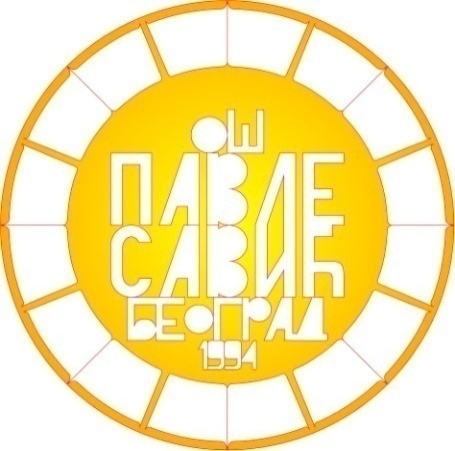 Београд, Косте Нађа 25Тел/факс: 34 30 358, 30 45 31e-mail: plavikrov25@mts.rswww.ospavlesavic.wordpress.comГОДИШЊИ ПЛАН РАДАза школску 2019/2020. годинуБеоградСептембар 2019. год 1. УВОДНИ ДЕООСНОВНА ШКОЛА „ПАВЛЕ САВИЋ“	Модерна, савремено конципирана школа која нуди квалитетан програм, негује правичност, атмосферу толеранције и коректне комуникације, која је у стању да одговори потребама времена и која пратинаучно-технолошка достигнућа. Школа у којој се учи како да се учи, ради, штеди, креира, тимски ствара, демократски општи, савлађују препреке, уважавају националне, верске и социјалне различитости, у којој се развијају одговорност, иницијативност, поштење, осећај припадности, развија еколошка свест и подстиче интересовање и креативност. Ово је школа која пружа пуну подршку учењу и подучавању, у коме ће коришћење информационо-комуникационе технологије (ИКT) бити свакодневна пракса и која припрема ученике за учење током целог живота, изазове константног мењања, развоја технологије. Кроз повезивање са научним установама, културним институцијама и школама у земљи и иностранству, размењивање добре праксе, развијање сарадње и реализација заједничких пројеката за унапређење рада наше школе. 	Посебно се залажемо за побољшавање квалитета наставе кроз стално унапређење и едукацију наставног кадра, осавремењивање наставног процеса, а ради повећање постигнућа ученика.1.1. КРАТАК ИСТОРИЈАТ ШКОЛЕ	Школа је почела са радом 1.9.1994. године као највећа школа на Балкану (по просторним могућностима) и са око 1.600 ученика. Наставни ресурси су формирани из две већ постојеће школе у Миријеву, ОШ „Деспот Стефан Лазаревић“ и ОШ „Вукица Митровић“. Због великог броја ученика школа је радила у две смене и међусмени. Школа од самих почетака има добре просторне услове за одвијање наставе у две смене и кабинетски рад у предметној настави као и за спортске активности. Како се временом увећавао број предмета увођењем изборних предмета (Верска настава, Грађанско васпитање, Информатика и рачунарство, Цртање-сликање-вајње, Домаћинство, Чувари природе, Народна традиција, Рука у тесту, Лепо писање), дошли смо у ситуацију да јако тешко просторно можемо да одговоримо захтевима великог броја предмета у великом броју одељења. 	Ученици постижу запажене резултате на такмичењима на свим нивоима.и изванредне резултате у спорту иако су нам отежани услови за рад.Школа данас има 1887  ученика груписаних у 70 одељењa о којима брине и са којим ради 150 заспослен у школи.1.2 ПОЛАЗНЕ ОСНОВЕ ПЛАНА	Годишњи план рада школе дефинише послове и задатке који чине скуп свих активности на остваривању Наставног плана и програма и укупне друштвене делатности школе. Чини га низ садржаја чија реализација треба да оствари јединствен циљ: испуњена, динамична и успешна школска година.	Циљеве и задатке образовања и васпитања дефинише члан 3. Закона о основама система образовања и васпитања:стицање општег образовања и васпитањаскладан развој личностиприпрема за живот и даље опште и стручно образовање и васпитањеоспособљавање за даље образовање и самообразовањеоспособљавање за примену стеченог знања и умећастваралачко коришћење слободног временаразвијање интелектуалних и физичких способностикритичко мишљењеразвијање самосталности и заинтересованости за нова знањаупознавање основних законитости развоја природе, друштва и људског мишљењаразвијање хуманости, истинољубивости, патриотизма и других етичких својстава личностиваспитање за хумане и културне односе међу људима без обзира на пол, расу, националност и лично уверењенеговање и развијање потребе за културом и очување културног наслеђастицање основних сазнања о лепом понашању у свим приликама	Правни основ за израду Годишњег плана рада: Закон о основама система образовања и васпитања, члан 41 и члан 89 („Сл. гл. РС“, бр. 72/2009, 52/2011и 55/2013 )Закон о основном образовању и васпитању, члан 29 (Сл. гл. РС“, бр. 72/2009, 52/2011и 55/2013)35/2015 и 68/2015 - Закон о основама система образовања и васпитања.  Општи акти школе:Школски програм,Статут, Правилник о правима, обавезама и одговорности ученика,Правилник о мерама, начину и поступку заштите и безбедности ученика,Правилник о организацији и полагању испита,Правилник о безбедности здравља на раду,Правилник о заштити од пожара,Aкт о процени ризика,Правила понашања,Пословник о раду Школског одбора,Пословник о раду Савета родитеља,Пословник о раду Наставничког већаПословник о раду Ученичког парламентаПравилник о дисциплинској одговорности,Правилник о избору ђака генерације,Правилник о систематизацији радних места,Правилник о раду,Правилник о критеријумима за одређивање запосленог за чијим радом је престала потреба.Полазне основе при изради Годишњег плана рада школе су и:Школски развојни план, који у основи садржи предузимање корака за унапређење планираних области   у развоју школеОстварени резултати рада у претходној школској години, који представљају основу за успешан васпитно - образовни рад у овој школској години. Успех ученика је задовољавајући. Успешан наставак школовања ученика у средњим школама је показатељ и примењивости знања које су ученици стекли у току школовања у нашој школи. Признања и освојене награде на такмичењима говоре о значајном броју талентоване деце којима треба посветити још већу пажњу.Закључци стручних орагана школе, који посебну пажњу посвећују раду како васпитној тако и образовној улози школе кроз све облике наставних и ваннаставних активности. Културно понашање, толерантност и разумевање су особине које треба развијати код деце у сарадњи са родитељима и предузимање мера у циљу смањења свих нежељених видова понашања код ученика.Резултати самовредновања и Акциони план за унапређење кључне областиПотреба обезбеђивања јединственог деловања свих облика рада у школи - наставе, слободних активности, друштвено-корисног рада, друштвених организација ученика, Ученичког парламента и др., што доприноси остваривању општег циља образовања и васпитања, односно, пуног интелектуалног, емоционалног, социјалног, моралног и физичког развоја сваког ученика, у складу са његовим узрастом, развојним потребама и интересовањима. Годишњи план рада школе, својом комплексношћу, реалношћу и конкретношћу планирања и програмирања, треба то и да омогући.1.3. ИЗВОД ИЗ РАЗВОЈНОГ ПЛАНА ШКОЛЕМИСИЈА И ВИЗИЈАВизија школеСавремена настава, креативна школа, успешни и срећни ученици и иновативни наставници.Мисија школеПодстицање тимског рада и осамостаљивање ученика у раду и истраживању уз поштовање индивидуалних разлика. Неговање толеранције и међусобног уважавања.Подручја која ћемо посебно развијати:Мере унапређивања образовно-васпитног рада на основу анализе разултата ученика на завршном испитуМере за унапређивање доступности одговарајућих облика подршке и разумних прилагођавања и квалитета образовања и васпитања за децу и ученике којима је потребна додатна подршкаЦиљеви:Унапређење васпитно - образовног рада и стручно усавршавање наставника за рад са децом којој је потребна додатна подршка.Подизање мотивације ученика за рад и побољшавање услова за напредовање и успех свих ученика према индивидуалним могућностима.Развијајући функционална знања повећати  ниво постигнућа и задовољства наставом, кроз уважавање способности и потреба ученика.Сарадња са установама које могу пружити додатну подршку ученицима.Мере превенције насиља и повећања сарадње међу ученицима, наставницима и родитељимаВаспитно-образовни циљеви: стварање и неговање позитивне атмосфере у школи уз поштовање, толеранцију и уважавање различитости;учествовање родитеља у планирању и поштовању правила  понашања као и спровођењу мера уколико се та правила не спроводе;препознавање и спречавање свих видова насиља;подизање нивоа свести и осетљивости ученика, родитеља и наставника у препознавању насиља;укључивање родитеља у превентивне и интервентне активности у спречавању насиља.Друге мере усмерене на достизање циљева образовања и васпитања који превазилазе садржај појединих наставних предметаЦиљеви: Обезбеђивање садржаја, стручне подршке и програма и ван школе за талентоване ученике;Осмишљавање неопходних тема за развој социјалних, друштвених и личних компетенција ученика  које нису у наставним програмима;Мотивисање ученика на радозналост, добровољно учење, проширивање знања, учење различитих вештина кроз секције;Праћење интересовања ученика и прилагођавање активности програма.План припреме за завршни испитПлан укључивања школе у националне и међународне развојне пројектеЦиљеви:Устаљена пракса у планирању и креирању активности чиме је омогућено да ученици испоље своја интересовања и потребе и остваре висок степен мотивисаности и социјалне одговорности засопствено напредовање.Висок ниво еколошке свести и информатичке писмености и грађанске свестиУнапређена сарадња са културним установама, еколошким и научним друштвима, хуманитарним и спортским организацијама.План стручног усавршавања наставника, стручних сарадника, директораи напредовање у струциЦиљеви:Стицање компетенције  за наставну областа, предмете и методику наставе;Стицање компетенције за поучавање и учење;Стицање компетенције за подршку развоју личности ученика;Стицање компетенције за комуникацију и сарадњу.Мере за увођење иновативних метода наставе, учења и оцењивања ученикаЦиљеви:Унапређивање учења, квалитета наставе и процеса оцењивања;Праћење напредовања ученика кроз јасно дефинисане, заједничке, објективне и свима доступне критеријуме оцењивања;Популаризација наставе, науке и школе као центра културних дешавања средине.План укључивања родитеља, односно старатеља у рад школеЦиљ активности - повећање партиципације родитеља у образовно –васпитни рад школе;План сарадње и умрежавања са другим школама и установамаЦиљеви:Праћење, превенција здравља и развијање свести о здравственој култури;Безбедно и ефикасно образовање ученика;Неговање хуманости, поштовања различитости и волонтерског духа;Уважавање различитог нивоа знања, способности ученика, и прилагођавање активности њиховим потребама;Проширивање опште културе и примена стеченог знања у животу;У сарадњи са другима, доприносимо квалитету личности ученика давањем различитих могућности, садржаја и активности;Обезбеђивање посета, укључивања у различите програме, давање могућности за ширење свести о вредностима уметности, науке, културе, образовања, заштите животне средине...;Остваривање успешне сарадње са школама и институцијама.1.4. УСЛОВИ РАДА У ОШ „ПАВЛЕ САВИЋ“	Школа располаже са 33 учионице, салом за физичко васпитање, малом фискултурном салом за ученике од 1. - 3. разреда, свечаном салом, библиотеком, три кабинета за информатику и простором за боравак.Опремљеност школе наставним средствима	У предходним годинама школа је из сопствених средстава успела да обезбеди  средства и опрему за реализацију  наставе на једном савременом нивоу. Опремање школе је приоритет ради постизања бољих резултата у учењу и на такмичењимa, а деци је много лакше да савладају постављене захтеве. 		Услови рада су задовољавајући али ћемо и даље радити на обезбеђивању нових. 1.4.1 ПРЕГЛЕД ШКОЛСКОГ ПРОСТОРА И ЊЕГОВА НАМЕНАОстале просторије представљају канцеларијски простор специфичне намене: административне службе, канцеларија директора, стручне службе школе.У дворишту школе налази се један терен за кошарку и један терен за одбојку.Зелена површина величине 2 ha је стрма, а самим тим и неискоришћена.1.4.2.  НАСТАВНА СРЕДСТВА И ОПРЕМА
Сви кабинети су опремљени основним наставним средствима. Школа поседује библиотеку са 11376 књига.У целој школи постоји могућност коришћења Интернета путем ADSL-a и Wireless конекције. Школа располаже са четири интерактивне табле и 80% учионица и кабинета је опремљено рачунарима и пројекторима.1.5. КАДРОВИ План и програм рада школе остварује  152  радника.Стручну службу школе чине два педагога, психолог, логопед и два библиотекара.Финансијско-административни посао обавља 3 радника.Секретарско правне послове обавља 1 радник.Међусобна сарадња свих запослених је основни предуслов, уз добро руководство, за успех у раду. 1.6. УСЛОВИ СРЕДИНЕ У КОЈОЈ ШКОЛА РАДИ	Школа се налази у стамбеном насељу у коме нема других објеката за остваривање појединих садржаја наставног програма  (осим природног амбијента погодног за одређене рекреативне активности и део садржаја у природи за млађе разреде), па је упућена на одговарајуће објекте у граду што је, свакако, за културна и научно популарна подручја рада веома добро.Социјални услови средине су, у суштини, врло неуједначени и тешко их је, у овом тренутку процењивати, с обзиром на целокупне друштвене и економске прилике. Највећи број ђачких породица има осредње материјалне услове и скромне могућности да побољша свој социјални статус. Школа ће и даље настојати да породици олакша терет школовања тако што ће све захтеве свести на неопходне када је реч о уџбеницима, прибору и опреми.  Министарство просвете даје субвенцију социјално угроженим породицама за набавку уџбеника.	Када је реч о условима за остваривање садржаја опште културе, непосредна средина такође нема одговарајуће објекте (класичан тип београдских насеља без објеката за садржаје културе).	Културна делатност школе је саставни део школских садржаја (пригодне приредбе, изложбе, књижевни сусрети, развијање укуса и естетских мерила), али се код њих ова успешност мери активностима које школа преузима да ученици изграде духовна и естетска мерила. Могућности су велике, школа, природом свог посла, отворена за сарадњу са бројним институцијама културе и науке, али добрим делом, у реализацији, ограничена општим друштвеним и економским приликама.	Школа ће у овој години садржаје који задовољавају културне потребе ученика реализовати у сарадњи са организацијама чији програми допуњују и унапређују васпитно образовни процес.	Еколошки услови рада школе су повољнији у односу на школе у ужем градском ткиву. Школски природни амбијент је релативно здрава средина (простране и светле учионице, двориште које нема околна загађења, изузев саобраћајнице).	Очување таквих еколошких услова је врло важан део васпитне функције школе о чему ће се кроз остваривање појединих садржаја рада посебно старати наставници разредне наставе и биологије, наравно, уз ангажовање и свих осталих носилаца активности у школи.	Анализа досадашњег рада школе потврђује висок ниво успешности у остваривању васпитно-образовних задатака (висок проценат пролазности, успешност настављања школовања, успешно представљање школе на такмичењима и манифестацијама, очување позитивних вредности у васпитању, добрим резултатима у унапређивању рада, опремању школе и оплемењивању простора). То, свакако, подстиче да се квалитет рада очува и даље унапређује.1.7. ПРИМАРНИ ЗАДАЦИ1.7.1. ОРГАНИЗАЦИЈА РАДАПолазне основе приликом утврђивања организације рада:Формирањем нових одељења на начин предвиђен законом и педагошком нормом.Утврђивањем распореда дежурства наставника и чешћом контролом повећати мере безбедности ученика, запослених и очување школског инвентара.Делегирањем задатака руководиоцима Стручних већа обезбедити бољу организованост и контролу спровођења одређених активности.Редовним одржавањем састанака са руководиоцима Стручних већа обавештавати се о проблемима у настави и доносити конкретна решења и мере унапређења.Решењима о четрдесетчасовној радној недељи утврдити конкретне задатке и задужења.Умрежавањем рачунара, креирањем информативне стране,  обезбедити бољу информисаност наставног колектива о конкретним активностима, плановима и резултатима.Сајтом школе обезбедити бољу информисаност родитеља и ученика, као и маркетинг школе.Поделом задужења и дневним распоредом задатака помоћно-техничког особља обезбедити боље одржавање хигијене у школи, у школском дворишту и квалитетније дежурство у ходницима.Правовременим и адекватним планирањем рада домара (свакодневни преглед фискултурне сале, учионица, санитарних просторија, чишћење олука, кошење траве...)  спречити нежељене појаве.1.7.2. РЕДОВНА НАСТАВАРедовну наставу унапредити у складу са закључцима стручних актива и Наставничког већа који су донети протекле школске године, што се превасходно односи на:Остваривати васпитни рад са ученицима са посебним настојањем да се у одељењским заједницама негује друштвени живот, култура понашања, ваљани однос према заједничкој имовини, окружењу и природи. Такође, развијати код ученика социјалне вештине, осећај одговорности, самодисциплине и помоћи им да максимално реализују свој потенцијал,Потпунију примену активне наставе, рада у паровима, индивидуализацију наставе и свестранију примену савремених наставних средстава (мултимедијална презентација - компјутери, коришћење Интернета, пројектора, касетофони, ЦД плејера, телевизора, интерактивне табле и др.)Укључивање већег броја учесника у процес стручног усавршавања, повезивање са различитим експертским истраживачким институцијама, професионалним удружењима и другим школама, квалитетније планирање и постојана провера реализованог, обавезно вођење квалитативне описне евиденције о сваком ученику, организовање огледних предавања, осавремењивање наставе кроз бољу опремљеност:  библиотеке  (речници, енциклопедије, приручници, издања из популарне и занимљиве науке, богат избор из књижевности), Извођење неких метода наставе као што су вербално смислено учење, практично смислено учење, учење целовитих делатности, решавање проблема, тимски рад , кооперативно учење и учење путем открића,Унапређење истраживачког рада у настави физике и хемијеУнапређење рада са ученицима са посебним потребама кроз индивидуализацију наставе,Унапређење рада са ученицима, који имају потешкоће у савлађивању наставних садржаја предвиђених планом, увођењем асистената од првог до четвртог разреда основне школеУнапређење рада са ученицима у циљу превенције преступничког понашањаПовезивање градива са градивом (прошлим и будућим) у истом предмету-хоризонтална корелација; повезивање градива истог предмета у различитим разредима-вертикална корелација; повезивање различитих предмета Боља сарадња наставника разредне наставе и наставника предметне наставеПовезивање са ваншколским животним искуством. Спровођење корелација кроз тимски рад наставника.Организовање семинара за коришћење мултимедијаПраћење коришћења мултимедија у наставиКроз увођење електронске базе наставних планова и припрема омогућити бољу приступачност наставног материјала и информативностРеализацијом пројеката са школама из иностранства размена искустава и примера добре праксеРазвијање евалуације кроз: постављање стандарда оцењивања у разредној и предметној наставиРедовност и динамику оцењивања у разредној и предметној наставиОбјективност и информисаност у оцењивањуУтврђивање инструмената за праћење редовне, допунске и додатне наставеБоље повезивање психолошко-педагошке службе са наставницима и менторски рад са приправницима Побољшање односа наставник-ученик кроз радионице ненасилне комуникације,Унапређење активности психолошко-педагошке службеУскладити планове и програме свих предмета у складу са постојећим законом.Унапређење сарадње са родитељима, кроз различита предавања и контакте са еминентним породичним педагозима подизање нивоа педагошке образованости родитељаРеализација посебних програма у циљу подизања здравствене културе ученика и стварања безбедног окружења у школиПраћење напредовања ученика са посебним потребамаУчешће у изради индивидуалних програма1.7.3.  ДОПУНСКА НАСТАВАДопунска настава се организује за све ученике школе који имају тешкоћа у учењу или им требају додатна појашњења. Организовање ове наставе из појединих наставно-образовних области утврђује се решењем о 40-часовној радној недељи. Родитељи ће писменим путем бити обавештени о термину одржавања допунске наставе, а наставници су у обавези да воде писмену евиденцију о напредовању ученика. Направиће се план напредовања ученика и допунски часови реализовати у складу са програмом.Директор школе може извршити прерасподелу часова ван редовне наставе зависно од потребе у појединим предметима и одељењима, у оквиру 24 часа непосредног рада са ученицима.На часовима ће се примењивати индивидуализована настава уз већу употребу разноврсних наставних средстава.1.7.4 ДОДАТНА НАСТАВАДодатна настава се организује за ученике од четвртог до осмог разреда који показују посебна интересовања и испољавају изразите способности за поједине наставне и научне области, односно за наставни предмет који, на тај начин могу садржајније да савладају (него што је предвиђено редовним наставним програмом) и да своје испољене способности брже и адекватније  развију. Додатни рад са ученицима се организује и за ученике трећег разреда из математике, због учешћа на општинском такмичењу. Критеријуме за организовање додатне наставе утврђују стручни активи, а помоћ пружа школски педагог. Да би рад у оквиру додатне наставе био успешнији неопходно је:Припремити посебан програм за мотивацију ученика за додатне активности.Организовањем заједничких излета, припрема пред такмичење, стварајући радну атмосферу и развијајући осећај припадности групи утицати на мотивацију ученика.Промоцијом најбољих ученика, адекватним системом награђивања, повезивањем са другим школама у земљи и иностранству, организовањем такмичења обезбедити постојаност групе и заинтересованост ученика. Коришћењем техника електронског учења континуирано радити са ученицим, учинити им материјал доступан на сајту школе.Један ученик може бити обухваћен додатном наставом највише из два предмета. Наставници су дужни да разраде методику рада на часовима наставе, лабораторијски рад, самостална истраживања, сарадњу са научним институцијамa.1.7.5. ИЗБОРНА НАСТАВАИзборну наставу изводи наставник према Правилнику о систематизацији радних места као део обавезне наставе. У табели је дат преглед анализираних анкета у јуну и септембру 2018. године.1.7.6. ВАСПИТНО-ОБРАЗОВНИ РАД СА ДЕЦОМ СА ПОСЕБНИМУченицима са посебним потребама је неопходно пружити одговарајућу помоћ да би могли успешније да учествују у наставном процесу, заједно са вршњацима, и да би постизали задовољавајуће резултате. Кроз различите ваннаставне активности и радионице поспешити рад. Сарадњом са дефектолозима, олигофренолозима, логопедима и организовањем предавања за наставнике школе обезбедити квалитетнији рад са ученицима. У наредној школској години покушаћемо да више пажње посветимо надареној деци.1.7.7. КОРЕКТИВНИ РАД СА УЧЕНИЦИМАУ оквиру 40-часовне радне недеље наставницима ће бити делегирана задужења у оквиру корективног рада са ученицима у складу са потребама. С обзиром да школу похађају ученици са посебним потребама (едукативна депривација, испод просечне интелектуалне способности, урођени и стечени физички недостаци, хронична обољења...) неоходно је организовати овакав начин рада по индивидуалним програмима. 1.7.8. УЧЕНИЧКЕ – ОДЕЉЕЊСКЕ ЗАЈЕДНИЦЕПредстављају посебан облик васпитног деловања и то путем колектива који чине сви ученици једног одељења.Заједница се организује у свим одељењима од првог до осмог разреда, а у њиховом раду се развија друштвени живот, културно-забавни живот, рекреативна активност ученика и остварује се програм васпитног рада разредног старешине.2. ОРГАНИЗАЦИЈА ВАСПИТНО-ОБРАЗОВНОГ РАДА2.1. ОДЕЉЕЊА РЕДОВНЕ НАСТАВЕ2.1.1. БРОЈНО СТАЊЕ УЧЕНИКА2.2. ПРОДУЖЕНИ БОРАВАК 2.2.1. БРОЈНО СТАЊЕ ОДЕЉЕЊА И УЧЕНИКА2.3. РИТАМ РАДНОГ ДАНА ШКОЛЕРадни дан у школи почиње у 600 сати. Родитељи од 630  могу да доведу своју децу у продужени боравак. Боравак првог и другог разреда ради до 1800.Од 0715 сати главни дежурни, са осталим дежурним наставницима, преузима остале ученике и врши надзор над њима.Преподневна и послеподневна настава одвијају се према следећем распореду звоњења:У интервалу од 1215 до 1400, реализују се часови допунске и додатне наставе, слободних активности, одељенске заједнице, хора млађих и старијих разреда и оркестра. По потреби, часови секција и спорта могу се релизовати и у вечерњим сатима.Важећи распоред од 3.септембра 2018. године налази се у прилогу на крају Годишњег плана рада за школску 2018/19.године.2.3.1. РАСПОРЕД ОДЕЉЕЊА И СМЕНАРад у школи организован је у две смене.2.4. ПОДЕЛА ПРЕДМЕТА И ОДЕЉЕЊА НА НАСТАВНИКЕ 2.4.1. ПРЕДМЕТНА НАСТАВА 2.5. ГОДИШЊИ ФОНД ЧАСОВА2.5.1. РЕДОВНА НАСТАВА ПО ПРЕДМЕТИМА2.5.2. СЕКЦИЈЕ И СЛОБОДНЕ АКТИВНОСТИ2.5.3. ОБАВЕЗНИ ИЗБОРНИ НАСТАВНИ ПРЕДМЕТИ2.5.4. ОБАВЕЗНИ ИЗБОРНИ НАСТАВНИ ПРЕДМЕТИ ОД 1. ДО 4. РАЗРЕДА2.6. ЗАДУЖЕЊАЗадужења запослених  ОШ „Павле Савић“ у школској 2019/20. годиниРуководиоци одељенских већа и комисија за полугодишње и годишње извештаје: 1. разред : Дејана Богдановић2. разред : Татјана Митић3. разред : Луција Еремија4. разред : Ана Кларић5. разред : Тамара Вучковић6. разред : Савета Блажић7. разред : Анђела Бабић8. разред : Сања СтојановићКоординатор у боравку: Драгана МићићПедагошки колегијум : Милан Крстић (координатор), руководиоци стручних већа и актива, педагог и психолог.Руководиоци стручних већа и стручних актива :Стручно веће за област језика, књижевности и комуникације : Мирјана ДамљановићСтручни актив наставника српског језика : Мања ВујновићСтручно веће друштвених наука : Радмила ЈагличићСтручно веће математике, природних наука и технологије : Силвана ФејзоскиСтручно веће естетске групе : Љубица РадојковићСтручно веће наставника физичког васпитања : Драгана СалопекСтручно веће учитеља : Бранкица ЛазићСтручни актив енглеског језика : Јована ЂаковићСтручни актив немачког језика : Драгана ПавловићСтручни актив наставника ТИО : Раде ЈовановићСтручни актив наставника информатике и рачунарства : Рејхан ЗурапиТимови Тим за школско развојно планирање : Бранислава Игњатовић (координатор), Милена Коцић, Соња Савић, Драгана Салопек, Јелица Кошевић, Јелена Кенић, Бојана Блануша, представник родитеља, представник локалне заједнице, представник Ученичког парламента.Тим за развој школског програма : Савета Блажић (координатор), Никола Топаловић, Оливера Видојевић, Зорица Шкуртић, Маја Јаворина, Словенка Симић, Биљана Јовановић.Тим за заштиту деце од насиља, злостављања и занемаривања : Сања Стојановић (координатор), Никола Поповић, Мирјана Дамљановић, Милица Бошковић, Љиљана Бркић, Милена Коцић, Дејан Пујовић, Ирена Церо, Јелена Кенић, Словенка Симић.Тим за инклузивно образовање : Љиљана Радевић (координатор), Ирена Церо, Сандра Ристивојевић, Бојана Симоновић+, Весна Ракоњац , Данијела Стојановић, Бојана Ристић и Ана Павловић.Тим за стручно усавршавање : Словенка Симић (координатор), Невенка Јовић, Биљана Јовановић, Радмила Јагличић, Ана Рељић, Емилија Тодоровић, Бранкица Лазић.Тим за самовредновање : Јелена Кенић (координатор), Данијела Стојановић, Данијела Шура, Милена Марковић, Марина Липовац Петровић, Драгослава Јекић,  Ана Кларић, Бојана Ристић, Рејхан Зурапи.Тим за културне делатности: Јелена Симић (координатор), чланови естетске групе предмета, Јована Латиновић, Зорица Бајкић.Тим за еколошку заштиту: Јелица Кошевић (координатор), Гордана Миљушевић, Даница Апостолски, Гордана Трифуновић, Мира Павловић, Надица Попадић.Тим за професионалну орјентацију : Ирена Церо (координатор), одељенске старешине осмог разреда.Тим за здравствену превенцију: Тамара Вучковић (координатор), Александар Вијатов, Никола Поповић, Ружица Чупковић. Тим за сарадњу са Дечијим савезом : Зорица Тричковић (координатор), Татјана Митић, Наташа Вељковић. Тим за сарадњу са Црвеним крстом : Данијела Живковић (координатор), Гордана Вранић. Тим за уређење школског дворишта: Снежана Васић (координатор), Љубица Радојковић, Нада Стоиљковић.Тим за уређење паноа: Татјана Митић (координатор), Јелена Тодоровић, Љубица Радојковић.Комисија за одабир дестинација и организацију екскурзија, наставе у природи и излета: НиколаТопаловић (координатор), Бранислава Игњатовић , Ана Поповић, Бранкица Лазић, представници Одељенских већа за сваки разред.Тим за организацију школског спорта : Ана Поповић (координатор), наставници физичког васпитања, Дејан Пујовић, Милијана Гојковић , Весна Дукић, Милан Новаковић.Тим за обезбеђења квалитета и развоја установе : Словенка Симић (координатор), Савета Блажић, Мања Вујновић, Гордана Миљушевић, Еремија Луција. Тим за борбу против пушења: Раде Јовановић и Данијела Шура. Тим за уређење школског сајта и маркетинг : Емилија Тодоровић (координатор), Бојана Ристић, Јелена Ирић , Марина Липовац Петровић, Весна Дукић, Милан Новаковић.Тим за развој међупредметних компетенција и предузетништва : Мирјана Петровић Брашњовић (координатор), Ирена Даниловић, Весна Ракоњац , Горица Костић, Драгослава Јекић, Оливера Видојевић, Јелена Лазовић Џепчески, Драгана Павловић .Директор је члан свих тимоваПосебна задужења Формирање и корекција распореда: Невенка Јовић, Никола Топаловић.Израда распореда дежурства: Невенка Јовић, Никола Топаловић.Записничар на седницама Наставничког већа: Ивана Перић.Представници наставника на Савету родитеља: Никола Топаловић, Невенка Јовић, Зорица Шкуртић.Комисија за дистрибуцију уџбеника: Невенка Јовић, Јелена Симић, Ивана Перић.Рад у вези вођења летописа: Јелена Симић.Координатори Ученичког парламента : Ивана Јоновић, Јасмина Николић, Никола Поповић.Координатори Вршњачког тима : Нада Стоиљковић, Александра Јефтенић.Комисија за израду Годишњег плана рада: Милан Крстић (координатор), Емилија Тодоровић,  координатори стручних већа, педагог и психолог.Повереник Цивилне заштите: Бранислав Лукић, Славко Сремчевић. Овлашћено лице за пријем информација и вођење поступка у вези са узбуњивањем: Никола Топаловић.Координатори за вођење електронских дневника : Силвана Фејзоски, Емилија Тодоровић, Рејхан Зурапи, Јована Латиновић, Зорица Тричковић, Сандра Пајић.Комисија за редовно прегледање педагошке документације : Невенка Јовић, Никола Топаловић, Јелена Кенић, Словенка Симић, Маја Јаворина, Татјана Костић, Биљана Митровић, Даница Апостолски, Александар Вијатов, Ивана Јоновић, Бојана Симоновић.2.7. РАСПОРЕД ЧАСОВАУ школској 2019/2020. години школа ради по прописаном наставном плану и програму за све разреде. Наставничко веће је усвојило модел јединственог распореда часова који се налази у прилогу Школског плана.При изради распореда часова водило се рачуна да ученици немају часове изборних предмета у супротној смени као и о основним ставовима добре организације рада засноване на педагошко-психолошким захтевима: да се наставни предмети што је рационалније распореде у току радног дана,  односно радне недеље, да се што рационалније користи расположиви школски простор (кабинети и опрема).Због дељења одељења на групе у обавезним изборним предметима било је изузетно тешко направити распоред и испоштовати све педагошке норме, повезати ученике и наставнике и учионички простор. Уколико буде било потребе распоред ће се кориговати у ходу.Ниједан наставник са пуним радним временом не може радити мање од 5 радних дана у недељи, а за сваког наставника обезбедити у току недеље 1-2 часа паузе у распореду, који се може користити као дан отворених врата за родитеље, за сарадњу са педагошко-психолошком службом или административне обавезе у разредној књизи.2.8. ШКОЛСКИ КАЛЕНДАР ЗНАЧАЈНИХ АКТИВНОСТИ У ШКОЛИ СЕПТЕМБАР/ОКТОБАРСвечани пријем првака,Организовање посета позоришним и биоскопским представама, уз претходну сагласност родитеља, за ученике од првог до четвртог разреда,Активности у оквиру манифестације „Дечија недеља“,„Позориште Звездариште“- дечји позоришни фестивал,Активности у оквиру спортских такмичења,Учешће на конкурсу „Мали Пјер“,Екскурзије за 7. и 8. разред и излет за ученике од првог до четвртог разредаНОВЕМБАРУчешће у програмима и на конкурсима Пријатеља деце ЗвездареОрганизовање школских спортских такмичења и такмичења у соло певању и за најраспеваније одељење, мали вокални саставиУчешће на манифестацији „Светски дан детета на Звездари“Одшкрини врата прошлости да сачуваш будућност - изложбаДЕЦЕМБАР:Културно-забавни новогодишњи програми и ђачке приредбе,Припреме и реализовање школског такмичења у рецитовању,Учешће на Дечјим музичким свечаностима,Учешће у акцији „Дечији новогодишњи базар“ЈАНУАР  Светосавска недеља – од 20. до 27. јануара (програми и приредбе ученика од првог до четвртог разреда; концерти; литерарни и ликовни конкурс; свечана академија и програм у извођењу Драмске секције и школских хорова),Бесплатни програми током зимских распуста „Зимски распуст – мој избор“ФЕБРУАРПрипремање и организовање школских и општинских такмичења из свих наставних предмета ( према програму Министарства просвете),позоришне и биоскопске представе,књижевни сусрети; посете музејима,Конкурс „У сусрет Ускрсу“,Изложба радова „Мали Пјер“,Најраспеваније одељење – градско такмичење,општинска и градска такмичења у оквиру ДЕМУСа,реализација наставе у природи,организација такмичења из математике „МИСЛИША“МАРТОпштинска такмичења,рецитатори,општинска и градска такмичења у оквиру ДЕМУСа,Градско такмичење Мала сирена и мали вокални саставиАПРИЛ:Организовање манифестације ''Мој Београд'' ,учешће у активностима, програмима и манифестацијама поводом Ускрса;позоришне и биоскопске представе, посете, сусрети;припреме и реализација манифестације ''Мала матура – велико срце'';учешће и организовање припрема за општинска, градска и републичка такмичења;програми и такмичења Пријатеља деце Звездаре (рецитовање;дечје позоришне игре; ђачка песничка сусретања...)Фестивал: Позориште ''Звездариште''.Недеља школског спорта,Реализација програма: „Радионица под отвореним небом“, „Дунав – учионица на води“, „Градић за децу“МАЈ/ЈУН:Организовање школских манифестација поводом Дана школе- одељенске приредбе, представљање разреда, избор програма за свечаност прославе Дана школе; спортска надметања Представљање ученика 8. разреда и свечаности поводом завршетка школске године.Реализација програма излета за ученике првог, петог и шестог разреда, уколико се испуне сви потребни услови и пријави се довољан број ученика (70%).Реализација наставе у природи за ученике 1. до 4. разреда.Припреме за полагање Завршног испита ученика 8. разреда.најбоље за најбоље – свечани програм за ученике генерације основних и средњих школа на ЗвездариПрограмирање рада за следећу школску годинуШкола ће током школске године, према календару спортских такмичења и манифестација, организовати и учествовати у такмичењима у дисциплинама школског  спорта.У складу са својим образовно-васпитним радом школа ће реализовати и садржаје и програме и учествовати на смотрама, такмичењима и манифестацијама које организују институције и организације чија делатност доприноси квалитету наставног рада (Пријатељи деце Звездаре, Црвени крст, Друштво за борбу против рака, Организација железнице, Дечји културни центар, Ваздухопловни савез, музеји, библиотеке, градске културне институције, град Београд, радска општина Звездара,...).У оквиру превентивног рада током школске године одвијаће се садржаји и активности у сарадњи са Домом здравља ''Звездара'', Градским заводом за јавно здравље, Центром за социјални рад  и организацијама које се баве проблемима и превенцијом малолетничке деликвенције, болести зависности и насиља у породици.2.9. ШКОЛСИ КАЛЕНДАР ЗА 2019/2020 ГОДИНУНастава и други облици образовно-васпитног рада у основној школи остварују се у току два полугодишта. Прво полугодиште почиње у пoнедељак, 2. септембра 2019. године, а завршава се у петак, 31. јануара 2020. године. Друго полугодиште почиње у уторак, 18. фебруара 2020. године. Друго полугодиште завршава се у уторак, 2. јуна 2020. године за ученике осмог разреда, односно у уторак, 16. јуна 2020. Године за ученике од првог до седмог разреда. Обавезни облици образовно-васпитног рада за ученике од првог до седмог разреда, остварује се у 36 петодневних наставних седмица, односно 180 наставних дана. Образовно-васпитни рад за ученике осмог разрeда остварује се у 34 петодневне наставне седмице, односно 170 наставних дана. У оквиру 36, односно 34 петодневне наставне седмице, школа је у обавези да годишњим планом рада равномерно распореди дане у седмици. Сваки дан у седмици неопходно је да буде заступљен 36, односно 34 пута. У току школске године ученици имају  зимски, пролећни и летњи распуст. Зимски распуст има два дела – први део почиње у понедељак, 30. децембра 2019. године, а завршава се у уторак, 7. јануара 2020. године, а други део почиње у понедељак, 3. фебруара 2020. године, а завршавасе у понедељак, 17. фебруара 2020. године. Пролећни распуст почиње у понедељак, 13. априла 2020. године, а завршава се у понедељак, 20. априла 2020. године. За ученике од првог до седмог разреда, летњи распуст почиње у понедељак, 17. јуна 2020. године, а завршава се у понедељак, 31. августа 2020. године. За ученике осмог разреда летњи распуст почиње по завршетку завршног испита, а завршава се у понедељак, 31. августа 2020. године. У школи се празнују државни и верски празници, у складу са Законом о државним и другим празницима у РепублициСрбији („Службени гласник РС”, бр. 43/01, 101/07 и 92/11). У школи се празнује радно Дан сећања на српске жртве у Другом светском рату, СветиСава – Дан духовности, Дан сећања на жртве холокауста, геноцида и других жртава фашизма у Другом светском рату, Дан победе и Видовдан – спомен на Косовску битку. Дан сећања на српске жртве у Другом светском рату празнује се 21. октобра 2019. године, СветиСава 27. јануара 2020. године, Дан сећања на жртве холокауста, геноцида и других жртава фашизма у Другом светском рату 22. априла 2020. године, Дан победе 9. маја 2020. године, Видовдан 28. јуна 2020. године. Свети Сава и Видовдан се празнују радно, без одржавања наставе, а Дан сећања на српске жртве у Другом светском рату, Дан сећања на жртве холокауста, геноцида и других жртава фашизма у Другом светском рату и Дан победе су наставни дани, изузев кад падају у недељу. Петак, 8. новембар 2019. године обележава се као Дан просветних радника. Ученици и запослени у школи имају право да не похађају наставу, односно да не раде у дане следећих верских празника, и то: 1) православци – на први дан крсне славе; 2) припадници Исламске заједнице ‒ 11.августа 2019. године, на први дан Курбанског бајрама и 24. маја 2020. године, на први дан Рамазанског бајрама; 3) припадници Јеврејске заједнице – 18. октобра 2019. године, на први дан Јом Кипура; 4) припадници верских заједница које обележавају верске празнике по Грегоријанском календару – 25. децембра 2019. године, на први дан Божића; 5) припадници верских заједница које обележавају верске празнике по Јулијанском календару – 7. јануара 2020. године, на први дан Божића; 6) припадници верских заједница које обележавају дане васкршњих празника по Грегоријанском и Јулијанском календару – почев од Великог петка, закључно са другим даном Васкрса (католици – од 10. Априла до 13. априла 2020. године; православни од 17. априла до 20. априла 2020. године). Годишњим планом рада школа ће утврдити екскурзије и време када ће надокнадити наставне дане у којима су остварене екскурзије. Ако је дан школе наставни дан према календару, школа ће тај дан надокнадити на начин који утврди годишњим планом рада. Време саопштавања успеха ученика и подела ђачких књижица на крају првог полугодишта, школа утврђује годишњим планом рада, у складу са овим правилником. Време поделе сведочанстава, као и време поделе диплома, школа утврђује годишњим планом рада, у складу са овим правилником. Свечана подела ђачких књижица, ученицима од првог до седмог разреда, на крајуд ругог полугодишта, обавиће се у недељу, 28. јуна 2020. године. Ученици осмог разреда полагаће пробни завршни испит у петак, 27. марта 2020. године и у суботу, 28. марта 2020. године, а завршни испит у среду, 17. јуна 2020. године, четвртак, 18. јуна 2020. године и петак, 19. јуна 2020. године. У школској 2019/2020. години, по календару има3. ПЛАНОВИ СТРУЧНИХ ВЕЋА, АКТИВА, ТИМОВА И СТРУЧНИХ САРАДНИКА 3.1. ПЛАН И ПРОГРАМ РАДА НАСТАВНИЧКОГ ВЕЋА3.2. ПЛАН РАДА ПЕДАГОШКОГ КОЛЕГИЈУЈМА3.3. ПЛАН РАДА ОДЕЉЕНСКОГ ВЕЋАОдељењско веће је стручни орган школе који је одговоран за реализацију образовно-васпитних задатака одељења одређеног разреда. 3.3.1. ПРОГРАМ РАДА ОДЕЉЕНСКИХ ВЕЋА 3.3.2. ПРОГРАМ РАДА ОДЕЉЕНСКОГ СТАРЕШИНЕ3.4. ПЛАНОВИ РАДА СТРУЧНИХ ВЕЋА3.4.1 ПЛАН РАДА СТРУЧНОГ ВЕЋА ЗА РАЗРЕДНУ НАСТАВУ3.4.2 ПЛАН РАДА СТРУЧНОГ ВЕЋА ЗА ЈЕЗИК, КОМУНИКАЦИЈУ И КУЛТУРУ3.4.3. ПЛАН РАДА СТРУЧНОГ ВЕЋА МАТЕМАТИКЕ, ПРИРОДНИХ НАУКА И ТЕХНИКЕ3.4.4. ПЛАН РАДА СТРУЧНОГ ВЕЋА НАСТАВНИКА ДРУШТВЕНИХ НАУКА3.4.5.  ПЛАН РАДА СТРУЧНОГ ВЕЋА НАСТАВНИКА ЗА ОБЛАСТ УМЕТНОСТ3.4.6. ПЛАН РАДА СТРУЧНОГ ВЕЋА НАСТАВНИКА ФИЗИЧКОГ ВАСПИТАЊА3.5. ПЛАН РАДА СТРУЧНОГ АКТИВА ЗА РАЗВОЈНО ПЛАНИРАЊЕ ПРАЋЕЊЕ РЕАЛИЗАЦИЈЕ РАЗВОЈНОГ ПЛАНА ШКОЛЕ;  ДОНОШЕЊЕ МЕРА ЗА УНАПРЕЂЕЊЕ РЕАЛИЗАЦИЈЕ ШРП;  САРАДЊА СА ТИМОВИМА, НАСТАВНИЦИМА, ДИРЕКТОРОМ, СТРУЧНИМ САРАДНИЦИМА И ОСТАЛИМ НОСИОЦИМА АКТИВНОСТИ ИЗ  РАЗВОЈНОГ ПЛАНА ШКОЛЕ.3.6. ПЛАН РАДА СТРУЧНОГ АКТИВА  ЗА РАЗВОЈ ШКОЛСКОГ ПРОГРАМА3.7.  ТИМОВИ3.7.1. ПЛАН РАДА СТРУЧНОГ ТИМА ЗА ИНКЛУЗИВНО ОБРАЗОВАЊЕОпшти циљУ складу са Законом о основама система образовања и васпитања и Правилником о додатној образовној,социјалној и здравственој подршци ученику ученику СТИО има за циљ унапређење квалитета рада школе кроз оптимално укључивање деце са посебним потребама у васпитно- образовни  процес.Посебни циљеви1.Операционализација и праћење спровођења школске инклузивне политике2.Померање тежишта са наставних садржаја,који више нису циљеви по себи,на дете где наставни планови и програми постају само оквир за планирање усмерено на исходе3.Развијање и јачање партнерског односа породице и школе у циљу јединственог деловањаЗадаци СТИО1.Даје предлог за утврђивање права на ИОП на основу процене коју даје наставник,стручни сарадник или родитељ2.Покреће поступак анализе образовне ситуације ученика-подаци о актуелном функционисању ученика,о индивидуалним карактеристикама,нивоу постигнућа и области у којима је подршка потребна3.Предлаже структуру и чланове ИОП Тима-њихове задатке уреализацијиИОП-а4.Брине о интересу детета усмереношћу на очуване потенцијале дефинишући конкретне, јасне, достижне и мерљиве циљеве у подршци детету5.Указује на потребу за специјализованом опремом и помагалима, дидактичким материјалом и очигледним наставним средствима6.Пружање подршке и укључивање родитеља у процес доношења ИОП-а,упознавање родитеља са законским оквирима инклузивне праксе7.Прибавља поисмену сагласност родитеља за спровођењеИОП-а и доставља документацију педагошком колегијуму на усвајање8.Прибавља мишљење ИРК за доношење ИОП-а са измењеним програмом и подноси доказе о претходној примени и вредновању ИОП-а са прилагођеним програмом9.Вредновање ИОП-а у установи-према утврђеној динамици у ИОП-у и према указаној потреби кроз процену степена остварености циљева и исхода, кроз процену степена делотворности појединих видова и стратегија прилагођавања предвиђених ИОП-ом10.Даје препоруку о наставку образовања-ревидирати, писати нови или укинути ИОП и извештај прослеђује педагошком колегијуму на усвајање11.Интерна едукација запослених,размена искустава,упућивање на стручну литературу12.Формирање базе података о ученицима са посебним образовним потребама-број надарене деце-број деце из депривираних средина, породица-број деце са сметњама у развоју и посебним образовним потребама13.Сарадња са Ученичким парламентом и Вршњачким тимом на едукацији и сензибилизацији-анкете,трибине,панои14.Сарадња са Саветом родитеља-јачање и већа осетљивост на разлике међу људима које су природне, доприносе богатству сваке заједнице и треба их испољити и уважити у школи15.Сарадња са Тимом за превенцију и заштиту ученика од насиља, злостављања и занемаривања-анализа стања у школи,маркирање слабости,дефинисање приоритета16.Сарадња са Тимом за професионалну орјентацију-кроз партнерски однос са родитељима сагледавање потреба и могућности детета за наставак школовања17.Сарадња са Тимом за стручно усавршавање-семинари који се тичу индивидуализације у настави18.Повезивање и координација рада школе са локалном заједницом-сарадња са здравственим институцијама, образовним институцијама, невладиним организацијама,удружењима,Групом за социјалну инклузију Министарства просвете,Школском управом и другим релевантним установама од интереса за ученике са посебнјм образовним потребама19.Вођење документације-анализа рада СТИО,анализа остварености плана и даље планирање3.7.2. ПЛАН РАДА ТИМА ЗА ЗАШТИТУ ДЕЦЕ ОД ДИСКРИМИНАЦИЈЕ, НАСИЉА, ЗЛОСТАВЉАЊА И ЗАНЕМАРИВАЊАТоком школске 2007/08. године Министарство просвете је издало Посебни протокол о заштити деце и ученика од насиља, злостављања и занемаривања у образовно-васпитним установама који је обавезујући за школе. Примена овог Протокола се надовезује на програм превенције насилног понашања међу ученицима.Општи циљ протокола:мера превенције за стварање безбедне средине за живот и рад деце/ученика;мера интервенције у ситуацијама када се јавља насиље, злостављање и занемаривање уустановама.Циљеви у превенцији:Стварање и неговање клме прихватања, толеранције и уважавања;Подизање нивоа свести и повећање осетљивости свих актера школског живота за препознавање насиља, злостављања и занемаривања;Дефинисање процедура и поступака за заштиту ученика од насиља;Циљеви у превенцији:Спровођење поступака и процедура реаговања у ситуацијама насиља;Стално праћење и евидентирање врста и учесталости насиља;Ублажавање и оклањање последица насиља;Саветодавни рад са ученицима који трпе насиље, који врше насиље и који су посматрачи насиља.3.7.3. ПЛАН РАДА ТИМА ЗА САМОВРЕДНОВАЊЕОве школске године Тим за самовредновање изабрао је подручја вредновања у кључној области НАСТАВА И УЧЕЊЕ. У оквиру кључне области биће вредноване следеће области :
Подручје вредновања:   УЧЕЊЕ
Показатељи: Одговорност ученика
                       Начин учења
Подручје вредновања:   ПРАЋЕЊЕ НАПРЕДОВАЊА УЧЕНИКА 
Показатељи: Праћење и оцењивање
                       ИзвештавањеОБЛАСТ: УЧЕЊЕОБЛАСТ: ПРАЋЕЊЕ НАПРЕДОВАЊА УЧЕНИКАУ другом полугодишту Тим ће се фокусирати на резултате наставног процеса а то је садржај области Праћења напредовања ученика, да би се извукао што бољи закључак повезаности квалитета наставног процеса и школских постигнућа и знања ученика. На основу тога ће конципирати акциони план за следећу школску годину.ОБЛАСТ: ПРАЋЕЊЕ НАПРЕДОВАЊЕ УЧЕНИКАОБЛАСТ:  ПОСТИГНУЋА УЧЕНИКА3.7.4. ПЛАН РАДА ТИМА ЗА ОБЕЗБЕЂИВАЊЕ КВАЛИТЕТА И РАЗВОЈ УСТАНОВЕНапомена:Чланови Тима: директор ,педагог/психолог, библиотекар, запослени из редова наставника, Ученичког парламента, родитељ, неко из локалне заједницеМилан Крстић, Словенка Симић (координатор), Савета Блажић, Весна Дукић, Гордана Миљушевић, Александра Малиновић Циљ: Обезбеђивање и унапређивање интерног система квалитета у образовно-васпитној установи кроз праћење реализације планираних активности и утврђивање смерница које воде развоју установе на свим пољима.3.7.5. ПЛАН РАДА ТИМА ЗА РАЗВОЈ МЕЂУПРЕДМЕТНИХ КОМПЕТЕНЦИЈА И ПРЕДУЗЕТНИШТВА3.7.6. ПЛАН ТИМА ЗА ПРОФЕСИОНАЛНИ РАЗВОЈШкола ће према потребама за професионалним усавршавањем а у складу са  финансијским могућностима у оквиру Програма стручног усавршавања, омогућити наставницима учешће на семинарима које буду организовали Министарство просвете, стручна друштва и научне институције. У сарадњи са Школском управом Београд, Заводом за унапређивање образовања и васпитања, појединцима и организацијама које реализују акредитоване програме школа ће омогућити  усавршавање што већем броју наставника. У школској 2019/20. години, на нивоу школе, за групе наставника, планира се реализација семинара чији ће циљ бити јачање компетенције за комуникацију и сарадњу, компетенције за подршку развоју личности детета и ученика и компетенције за поучавање и учење.Планирани семинари су:3.8. СТРУЧНИ САРАДНИЦИ ШКОЛЕ3.8.1. ПЛАН РАДА ПЕДАГОГА ШКОЛА3.8.2. ПЛАН РАДА ПСИХОЛОГА ШКОЛЕ3.8.3. ПЛАН РАДА ЛОГОПЕДА ШКОЛЕЦИЉПрограм логопедског рада у школи односи се на рад са децом са говорно-језичким поремећајима или тешкоћама везаним за говорно понашање. Како је говор у школи основно средство за социјализацију ученика и преношења знања, било усмено било писано, сметње у говорној комуникацији су озбиљна препрека за постизање успеха као и за интелектуални, емоционални и социјални развој.Логопедски рад применом теоријских и практичних сазнања доприноси и у складу је са општим циљевима и принципима образовања и васпитања и стандардима постигнућа. Са становишта школе она треба да одговори образовним задацима наставе, нормализовању говора ученика, развој вербалних и писмених способности појединих ученика, побољшање успеха, нормализовању њиховог понашања. Са становишта појединца, говорно-језичка корекција решава емоционалне проблеме, олакшава њихову социјализацију, развија функције које чине основу не само за говор, читање и писање него и за учење уопште.ЗАДАЦИПревенција говорно-језичких поремећаја,Стимулација говорно језичког развоја када је он испод нивоа и стандарда за одговарајући узраст детета, односно ученикаИдентификовање деце, односно ученика са говорно-језичким премећајемИдентификовање ученика са тешкоћама у читању и писањуКорекција постојећих говорно-језичких поремећајаКорекција поремећаја функције читања и писањаПодршка јачању наставничких компетенција упућивањем у проблеме говорно-језичких поремећаја и спровођење корекционог поступкаСарадња са педагогом и наставницима у циљу обезбеђивања оптималних услова за развој   ученика са тешкоћама у психофизолошком развојуСаветодавни и инструктивни рад са родитељима ученикаОБЛАСТИ РАДА1. Планирање и програмирање васпитно-образовног рада1. Учествовање у изради планских докумената школе,посебно у деловима који се односе на планове програме и подршке ученицима2. Припремање годишњег програма рада и месечних планова логопеда3. Учествовање у припреми индивидуалног образовног плана за ученике4.Припремање плана сопственог стручног усавршавања2. Праћење и вредновање васпитно –образовног рада1. Учествовање у праћењу и вредновању васпитно- образовног рада и предлагање мера за побољшање ефикасности у задовољавању развојних потреба ученика2. Учествовање у праћењу и вредновању примена мера индивидуализације и индивидуалног образовног плана за децу са тешкоћама у говорно- језичком развоју3. Праћење усклађености облика, метода и средстава васпитно – образовног рада са потребама и могућностима ученика4. Рад са наставницима1. Пружање подршке наставницима у раду са ученицима који имају тешкоће на неком од нивоа вербалне невербалне комуникације2. Пружање подршке наставнициа у индивидуализацији наставе3. Сарадња и подршка наставницима у праћењу, вредновању и прилагођавању постављених циљева индивидуалних образовних планова у складу са напредовањем ученика са посебним образовним потребама4. Сарадња са наставницима при изради дидактичког материјала5. Рад са ученицимаЛогопед, у сарадњи са наставницима, утврђује број деце са говорно-језичким поремећајима. После тога приступа процени деце да би утврдио говорни статус, издвојио децу са говорно-језичким поремећајима, разврстао у групе према врстама и степену говорно-језичког поремећаја, као и према узрасту. Свој налаз логопед сапштава наставницима и са њима утврђује распоред рада.Контакт са школским педагогом, наставницима и родитељима  треба нарочито да се оствари приликом прегледа деце за упис у први разред основне школе. Ова сарадња се одвија у току третмана као и у време стабилизовања и нормализовања говорног понашања детета. Логопед започиње рад са приоритетним случајевима док за остале даје упутство наставницима, осталим члановима стручне екипе и родитељима.У почетној фази логопед ће примењивати индивидуални  и групни третман када то буде било потребно.Према степену ургентности, логопед ће сврстати ученике у три групе:А- групу чине деца која ће имати редовне логопедске вежбе према утврђеном распоредуБ- групу чине деца са којом ће се говорне вежбе изводити периодичноЦ- групу чине деца за коју ће логопед давати упутства њиховим родитељима и наставницима, пратити њихов говорни развој и адекватно интервенисати у случају потребе1. Логопедска процена обухвата:превентиву говорно-језичког поремећајаоткривање деце са говорно-језичким поремећајимаоткривање деце са проблемима читања и писања	Прва фаза се састоји у што ранијем откривању говорног поремећаја. Да би дошло до што правилнијег дијагностиковања узима се говорно-језички статус детета. Он подразумева:импресивни говор – разумевање говора, фонемски слухекспресивни говор – артикулација, језичко стање:лексика, морфологија, граматика, семантика, писање и читањетемпо и ритам говора – муцање, техилалија, тахифемија, брадилалија и брадифемијаузимање личне и породичне анамнезе2. Припрема за радПланирање распореда часова, планирање вежби, прибављање средстава за рад и одређивање корекционог поступка.Непосредни рад са ученицима:Третман неправилности у изговору појединих гласова, као што су умекшавање и замењивање  неких гласова из групе африката или фрикатива.Потпуна немогућност изговора гласова.Недовољно развијене језичке структуре као што су: речник, граматика и синтаксе у односу на дечји узраст и узрасне норме језичке развијености осталих ученика.Појачани назални, латерaлни и интердентални (врскави) изговор већег броја гласова, или јача назална обојеност целог говора.Изразито вербално заостајање условљено психофизиолошким развојем детета,   Деца која имају проблема у савлађивању читања, писања и рачунања, откривање и отклањање узрокаДеца која муцају, говоре брзоплето, неразумљиво или паролошки споро, те због тога показују емоционално-физиолошке блокаде, страх од говора или говорну несигурност.Деца која добро не чују и код које услед мање уочљивог губитка слуха постоје сметње у   праћењу наставеРад са децом која имају специфичне сметње у учењуИзвођење корективног поступка кроз:вежбе за развој аудитивне перцепције, дискриминације, аудитивно памћењевежбе за развој визуелног опажања, диференцијације, меморије, просторне орјентацијевежбе за развој тактилно-кинестатичког осета и моторике, координацију  покрета   усмеравање ваздушне струјевежбе формирање гласа (омисија, супституција)вежбе за корекцију дисторзованих гласовавежбе за остваривање гласовних транзицијавежбе усвајања спонтане употребе и аутоматизације новонаучених гласовавежбе за кориговање заостатака језичког развојакориговање читања и писањавежбе за кориговање муцања, брзоплетог говора и патолошки спорог говоравежбе за корекцију основног гласа6. Рад са родитељима1. Пружање подршке родитељима у препознавању и разумевању говорно-језичких проблема деце2. Сарадња са родитељима ученика са посебним образовним потребама и њихово оснаживање при изради индивидуалног образовног плана7. Рад са директором, стручним сарадницима, педагошким асистентом1. Рад логопеда се остварује индивидуално,у стручним тимовима кроз сарадњу на припреми извештаја, планова, програма2. Сарадња на координацији активности у пружању подршке ученицима са сметњама у развоју8. Рад у стручним органима и тимовима1.Учествовање у раду стручних органа, већа,педагошког колегијума и  тимовима  школе ради остваривања одређених програма2. Информисање стручних органа о праћењу постигнућа ученика којима је потребна додатна образовна подршка из домена рада логопеда9. Вођење евиденције1. Вођење евиденције о сопственом раду са децом и о реализованим другим пословима у оквиру сарадње у тимовима, о инструктивном  и саветодавном раду са наставницима и родитељима.10. Стручно усавршавање1. Праћењем стручне литературе, учествовањем у активностима струковног удружења, похађањем акредитованих семинара, разменом искустава са другим стручним сарадницима 3.8.4. ПЛАН РАДА БИБЛИОТЕКАРА	Средиште интересовања и рада јесте на даљем сређивању фонда библиотеке, простора, док се промоција читања подразумева.У складу са тим, и на основу Стандарда за библиотеке и Закона о библиотечком пословању, испланирале смо рад за ову школску годину.Ревизија књига; одређивање Комисије за ревизију, доношење Одлуке о ревизији, отпис мртвог фонда, сачињавање спискова отписаних књига, писање Записника и Извештаја о ревизији, одобрење Школског одбора да се књиге отпишу, ослобађање простора од непотребних књига;Наставити рекласификацију. Тако ће светска и српска књижевност бити поређане по УДК систему (по државама, а писци по абучном реду, али се неће одвајати књижевне врсте, јер је фонд мали). Дечја књижевност ће бити одвојена за млађе и за старије ученике, а биће поређана по књижевним врстама и жанровима. Полице за лектиру поређане су по разредима, а књиге по насловима са спискова и на свакој полици ће писати који се наслови на њој налазе, као што и сада стоји. Референсна збирка ће бити поређана по УДК, што је једним делом урађено, само ће се променити распоред полица, тако да све буде на једном месту. Једна полица ће служити за нове наслове.Планирати и редовно набављати нове наслове, а старе употпунити, поготово током Међународног сајма књига и Васкршњег сајма књига (око 900 књига годишње)Договори, планирање и набавка савремених техничких средставаНаставак сарадње са учитељима и наставницима (промоција читања)Формирање електронског каталога у оквиру пограма за библиотечко пословањеОбележавање полица уочљивим УДК ознакама са њиховим преводом на природни језик, да би фонд био прегледнијиВођење дневне, месечне и годишње статистике читаности, броју корисника и броју коришћених књигаПланирање стручног усавршавањаПромоција читања кроз различите програме, радионице, такмичењаСарадња са наставницима, родитељима, директором, педагозима, психологом, секретаром, рачуноводством, другим библиотекама и библиотекарима, локалном самоуправом, хуманитарним организацијама, издавачким кућама, са другим школама, удружењима, друштвима...Подршка и учешће у такмичењима и активностима у читању, писању, рецитовању, глуми. Очување животне средине, правилна исхрана, екологија, финансијска писменост, култура изражавања, одевањаКоординисање волонтерских акцијаОсмишљавање и спровођење иновативних радионица у библиотециПодела уџбеника, координација рециклаже папираПрављење буџета и временског распореда буџетског циклуса у вези са потребама библиотекеФормирање и вођење библиотечке секцијеВођење, ажурирање и повезивање блога библиотеке са сајтом школе и са базом књигаПраћење и учествовање у културним дешавањима, скуповима, манифестацијама...Огранизовање сусрета, промоција, презентација,трибина на пригодне и потребне теме и зависности од договора са наставницима, сарадницима, родитељима, другим библиотекаримаСакупљати и сортирати документацију: Правилнике, Законе, Приручнике, Брошуре, који су потребни за ефикаснији рад у школи и школској библиотециПраћење месечних тема и прилагођавање школским догађањимаТеме по месецима:СептембарПланирано је сређивање простора, полица, фонда, даљи отпис књига, набавка нових књига и подела уџбеникаОктобарОбележавање Дечје недеље и посета Сајму књигаТекући пословиНовембар и децембарТекући рад на одржавању и унапређењу фонда библиотекеЈануарНа трагу Светог Саве – обележавање СавинданаФебруарПочетак акције Читалачка значка; најаве школских такмичењаУписивање првака у библиотекуМартЧиталачка значка, текући рад на одржавању и унапређењу фондаАприлОбележавање Светског дана књигеМајРезултати такмичења и награђивање ученикаЈун и јулСређивање фонда и простора библиотеке4. ПЛАНОВИ РУКОВОДЕЋИХ И УПРАВНИХ ОРГАНА ШКОЛЕ4.1. ПЛАН РАДА ДИРЕКТОРА ШКОЛЕ4.2. ПЛАН РАДА ПОМОЋНИКА ДИРЕКТОРАБринуће о спровођењу процеса образовно-васпитног рада у складу са Статутом, општим актима, Школским плановима и Годишњим планом рада школеСтараће се о осигурању и унапређењу квалитета образовно-васпитног рада установеПратиће остваривање програма, стараће се о остваривању циљева и задатака образовања и васпитањаПредузимаће мере за успешно остваривање плана и програмаВршиће надзор над радом наставника и стручних сарадника и вредноваће резултате рада наставникаПратиће  и утврђиваће резултате рада ученикаПредузимаће мере за јединствен и усклађен рад са ученицима у процесу образовања и васпитањаОрганизоваће сарадњу са педагошким органимаБринуће се о стручном раду педагошко-психолошке службе, стручних органа школеКоординираће, усмераваће и усклађиваће рад стручних органа (Педагошки колегијум, одељењска већа, стручна већа за области предмета и стручни активи, стручни активи за развојно планирање и стручни активи за развој школских програма)Инструисаће рад продуженог боравкаКонтролисаће вођење педагошке документацијеОрганизоваће стручно усавршавање наставникаПратиће реализацију програма, пројеката који се остварују у школиОствариваће сарадњу са родитељимаОствариваће сарадњу са ученицима и Ученичким парламентомОствариваће сарадњу са другим школамаОствариваће сарадњу са Центром за социјални рад, Домом здравља, Развојним саветовалиштем, предшколским установамаСарађиваће са МУП-ом Звездара, школским полицајцем Оствариваће сарадњу са другим институцијама у области образовањаОрганизоваће сарадњу школе са другим организацијама и установама ради обезбеђења бољих услова рада у школиПомагаће припремање седница Наставничког већа и Педагошког колегијумаПомагаће припремање седница Савета родитељаУчествоваће на семинарима предвиђеним пројектима који ће се спроводити у школи и у стручном усавршавању управе школеПредлагаће набавку дидактичког материјала, опреме и средстава за радОбављаће и друге послове у складу са Статутом установе.4.3. МЕСЕЧНИ ПЛАНОВИ РАДА ДИРЕКТОРА И ПОМОЋНИКА ДИРЕКОРА ШКОЛЕ4.4. ПЛАН РАДА СЕКРЕТАРА ШКОЛЕ4.5. ПЛАН РАДА ШКОЛСКОГ ОДБОРА4.6. ПЛАН РАДА САВЕТА РОДИТЉАПодручје наставног рада - разматрање успеха ученика у одељењима и припрема информацију за родитељски састанак; разматра реализацију свих програма рада одељења, прелаже и учествује у реализацији екскурзија, излета и наставе у природи и свих проблема везаних за наставу.Подручје здравља - прати хигијенске навике ученика, здравствено стање ученика.Подручје културно-забавног живота - учествује у планирању културно-забавног живота и активностима за унапређивање културне делатности школеПодручје породице - предузима мере за помоћ угроженим породицама, предлаже и организује разговоре са темама из области подизања и васпитања деце.Укључивљње родитеља у пројекат „Школа без насиља“.Одељењски савет учествује у програмирању радних и друштвених активности, набавци наставних средстава, опремању учионица итд.СЕПТЕМБАР / ОКТОБАРКонституисање Савета родитеља, избор председника и заменикаУпознавање нових чланова СР с Пословником о раду Савета родитељаУсвајање програма и плана рада за текућу школску годинуРазматрање извештаја о раду директора школе и извештаја о раду школеИнформација о организацији рада школе и школском календаруУтврђивање начина и услова за организовање и извођење програма излета, екскурзија и наставе у природиИнфорамција о проргамима изборне наставе и посебним школским програмимаРазматрање и давање сагласности на примену помоћних наставних средстава, учила и тестоваРазматрање предлога програма организовања екскурзије и излета од 1. до 8. разреда и наставе у природи од 1. до 4. разредаУтврђивање конкретних активности СР на унапређенњу услова за васпитно-образовни рад у школи и укупних услова за рад и боравак децеАктивности везане за осигурање и безбедност ученика у школиНОВЕМБАРИзвештај о успеху и владању ученика на крају првог класификационог периода и предлог мера које треба предузиматиРазматрање извештаја о успеху и владању у претходној школској годиниАктуелна питања из делокруга рада школеПочетак припрема за завршни испитПрослава Нове године за ученикеТекућа питањаЈАНУАР / ФЕБРУАРПрограм активности на уређивању и одржавању школског простораИзвештај о успеху и владању ученика на крају првог полугодишта и анализа карактеристичних појава, проблема и тешкоћаРазматрање актуелних питања рада школеРазматрање извештаја о полугодишњем раду директора школе и извештаја о раду школеМАРТ / АПРИЛТекућа питања и проблематика везана за рад школеИзвештај о успеху и владању ученика на крају трећег класификационог периода и утврђивање заједничких активности за успешан завршетак школске годинеМАЈ / ЈУНУчествовање у припремама за реализацију прогама излета и прославу Дана школеРазматрање питања и проблема везаних за завршни испитРеализација прославе мале матуреИзвештај о реализацији свих облика васпитно-образовног радаИзвештај о успеху и владању ученика на крају наставне годинеИзвештај о успеху ученика 8. разреда на завршном испитуИзвештај о раду Савета родитеља школе4.7. ПЛАН РАДА УЧЕНИЧКОГ ПАРЛАМЕНТА5. ПРОГРАМИ ВАННАСТАВНИХ АКТИВНОСТИ5.1. СЕКЦИЈЕУ овим активностима ученици својим радом постижу додатно образовање, буде и развијају интелектуалну и истраживачку радозналост и испуњавају део слободног времена.	За ученике од  I до III разреда слободне активности се организују као интересне активности у  оквиру одељења, а за ученике од IV до VIII разреда формирају се као секције и клубови у оквиру наставне области. На почетку  школске године ученици се сами опредељују за понуђену  одређену активност према својим интересовањима и способностима. 	Планови и програми слободних активности чине саставни део ГПРШ и налазе се код наставника и у ППС. У овој школској години планирано је функционисање следећих секција и клубова:5.2. ПЛАН И ПРОГРАМ ОРГАНИЗОВАЊА ИЗЛЕТА, ЕКСКУРЗИЈА И НАСТАВЕ У ПРИРОДИПРОГРАМ ЕКСКУРЗИЈА И НАСТАВЕ У ПРИРОДИНастава у природи је облик образовно - васпитног рада којим се остварују обавезни        наставни предмети, изборни програми, пројектна настава и ваннаставне активности из плана и програма наставе и учења за први циклус основног образовања и васпитања – у климатски погодном месту из здравствено-рекреативних и образовно - васпитних разлога.Екскурзије су део школских активности које се остварују ван школе и у зависности од услова, а на основу сагласности Савета родитеља школе, односно одлуке родитеља да њихово дете учествује у овим активностима.Општи циљеви ових програма су:потврђивање и продубљивање сазнања из области опште културе, уметности, књижевности, историје, географије и биологије (у млађим разредима: Света око нас, односно Природе и друштва);неговање естетских мерила и опште културе; неговање и уважавање споменика прошлости и народне традиције;  неговање и развијање дружења, слободе игре, самосталности и личне одговорности и међусобног уважавања, поштовања и солидарности;забава и рекреација у функцији физичког и менталног здравља;стварање основа за усвајање активног, здравог и креативног начина живота и организовања и коришћења слободног времена ;развијање еколошке свести и подстицање ученика на лични и колективни ангажман у заштити природе;ПЛАН ЕКСКУРЗИЈЕ И НАСТАВЕ У ПРИРОДИПрограм наставе у природи изводи се као факултативан  наставни рад у зависности од испуњености услова и сагласности родитеља да се програм изведе. Потребно је да се за конкретан програм изјасни најмање 60% родитеља ученика сваког разреда, односно одељења. Стручно веће за разредну наставу предлаже програм наставе у природи, који доставља наставничком већу, ради разматрања и усвајања.  Одељењска и стручна већа школе предлажу програм екскурзије, који достављају наставничком већу, ради разматрања и усвајања.Настава у природи и екскурзија могу да се реализују, ако је Савет родитеља дао сагласност на програм наставе у природи, односно екскурзије.Настава у природи се изводи у објектима који имају услове да ученицима омогуће испуњавање свих садржаја програма (учење, рекреација, забава, дружење), да задовољавају стандарде смештаја и боравка деце, да су безбедни и удобни.Садржаји наставе у природи остварују се на основу плана и програма наставе и учења из којег се издвајају они садржаји који су погодни за остваривање циљева и задатака наставе у природи, а одговарају условима у којима се она реализује.У програмима наставе и учења за поједине предмете могу се наћи садржаји који експлицитно или имплицитно упућују на погодност овог облика образовно-васпитног рада.Садржаји наставе у природи остварују се и на основу школског програма и саставни су део годишњег плана рада школе.Садржаји екскурзије остварују се на основу плана и програма наставе и учења, образовно-васпитног рада и саставни су део школског програма и годишњег плана рада школе.Садржаји наставе у природи и екскурзија  имају :а) образовни карактер: учење у природи, упознавање карактеристика подручја, области и места, упознавање културних и историјских обележја, традиције, обичаја, културе; практично проверавање наученог у учионици на локацијама које омогућавају примену и препознавање наученог и проширивање стеченог знања;б) васпитни значај: деца спознају и развијају однос према природи, другој или другачијој култури, обичајима; стичу самосталност, развијају своје стваралачке способности, негују међусобне односе на позитиван начин, друже се, играју, забављају, заједно живе и деле своје радости и проблеме..;в) забавну улогу, јер деци омогућују да кроз игру и забаву лакше уче, развијају своје способности и оплемењују свој духовни свет;г) објективну оправданост да се остваре у циљу поспешивања здравственог стања деце јер је боравак у природи и спознаја природе делотворна за здравље у целини, а физичке активности су доминантне у остваривању свих сегмената наставних садржаја и програма.Настава у природи може да се реализује у трајању од седам до 10 дана.У складу са циљем и задацима екскурзије одређују се путни правци, објекти, манифестације, крајеви и предели у којима се реализује екскурзија.Екскурзија се изводи искључиво на територији Републике Србије. За ученике седмог и осмог разреда основне школе, екскурзија се може организовати и у Републици Српској.ЕКСКУРЗИЈЕ  И ИЗЛЕТИ У ШКОЛСКОЈ 2019/2020. год.Настава у природи (потенцијалне дестинације): Копаоник (март), Златибор, Златар, Тара, Дивчибаре, Рудник, Гоч, Гучево, Букуља, Стара Планина, Голија, Сокобања, Врњачка бања, Врујци, Сребрно језеро, Палићко језеро, Лепенски вир (мај-јун), Кушићи, Орашац, Грза, Борско језеро и друге дестинације. Општи циљеви програма излета и екскурзија:Потврђивање и продубљивање сазнања из области опште културе, уметности, књижевности, историје, географије и биологије. Савлађивање и усвајање дела наставног програма непосредним упознавањем појава и односа у природној и друштвеној средини; упознавање културног наслеђа и привредних достигнућа која су у вези са наставним садржајима; рекреативни програм физичких активности; дружење и забавни садржаји који подстичу колективне активности ученика.Јачање естетских мерила и опште културе; неговање и уважавање споменика прошлости и народне традиције; развијање љубави и одговорног понашања према природи и животном окружењу;Неговање и развијање дружења, слободе игре, самосталности и личне одговорности и међусобног уважавања, поштовања, солидарности;Забава и рекреација у функцији физичког и менталног здравља; Социјализација ученика и стицање искустава у колективном животу, уз развијање толеранције и одговорног односа према себи, другима, окружењу и културном наслеђуОпшти задаци остваривања програма  екскурзија:Проучавање објеката и појава у природи, карактеристика, занимљивости – потврђивање наученог, откривање непознатог и новог.Уочавање узрочно-последичних односа у конкретним природним и друштвеним условима.Подстицање самосталности у процесу стицања знања кроз непосредне истраживачке задатке.Развијање интересовања за природу и изграђивање и развијање еколошких навика.Успостављање, подстицање и неговање позитивног односа према националним, културним и естетским вредностима, спортским потребама и навикама, позитивним социјалним односима, као и схватање значаја здравља и здравих стилова живота.Подстицање испољавања позитивних емоционалних доживљаја.ОБАВЕЗЕ АГЕНЦИЈА КОЈЕ ОРГАНИЗУЈУ ПУТОВАЊА       Избор агенције за реализацију наставе у природи и екскурзије спроводи се у складу са законом који уређује јавне набавке.Наставу у природи, односно екскурзију, може да реализује искључиво агенција која поседује законом прописану лиценцу за организовање туристичког путовања.Поступак јавних набавки спроводи комисија школе коју образује директор. Комисија има најмање три члана, од којих је најмање један представник Савета родитеља разреда за које се организује настава у природи, односно екскурзија и најмање један наставник који ће реализовати наставу у природи, односно екскурзију, при чему се на сва остала питања у вези са саставом комисије сходно примењују одредбе закона којим се уређује област јавних набавки.Уз програм излета и екскурзија, агенција је дужна да достави:доказе о испуњавању законом утврђених стандарда (лиценца; општи услови путовања- према утврђеним стандардима и законским одредбама);конкретно приказане све садржаје путовања (места и локације које се обилазе, улазнице, факултативне садржаје...)прецизне податке и описе смештајних капацитета (структура соба у односу на укупан капацитет који се користи; услуге које се користе, исхрана);опис услуга стручног водича, аниматора, лекара;податке о осигурање ученика;податке о начину  организовања превоза ученика;појединачну и укупну цену за предвиђен број путника (у нето износу и са обрачунатим изностом за ПДВ);начин плаћања (број рата); услове задржавања износа гаранције;број гратиса за ученике по одељењу;- спецификацију свих елемената који чине цену услуге.ОБАВЕЗЕ ШКОЛЕШкола је у обавези да благовремено утврди садржаје, маршруте и програме излета, екскурзија и наставе у природи (на предлог одељенских већа), прибави сагласност Савета родитеља; донесе одговарајуће одлуке на седницама Наставничког већа и Школског одбора о усвајању и реализацији програма.Прибављање писмене сагласности родитеља о прихватању програма излета, екскурзије или наставе у природи и одобрења да дете-ученик путује.Прибављање понуда за реализацију програма обавља се путем јавног позива у складу са прописима о спровођењу поступка за јавне набавке. Јавни позив садржи све релевантне елементе који прецизно дефинишу садржај понуда, цену (са свим елементима који је чине), обавезе агенција, начин остваривања програма.Директор школе обезбеђује потребну документацију за реализацију програма (садржај програма, време трајања, задужења наставника и одељенских старешина путни налог); обавештава надлежни орган унутрашњих послова о путовању; организује рад Комисије за отварање и избор понуда; припрема потребне извештаје које разматрају Наставничко веће, Савет родитеља и Школски одбор; сарађује са агенцијама које изводе програме и утврђује конкретне обавезе, даје упутства и налоге наставницима и ученицима; извештава стручне ргане и орган управљања о реализацији програма.Директор проверава све услове за реализацију програма и поступа у складу са утврђеним задацима о испуњености услова да се програм изведе; координира активности у току реализације програма; неодложно интервенише и обавештава надлежне службе и органе о евентуалним пропустима, проблемима или непоштовању утврђених задатака и обавеза.Директор школе закључује уговор о извођењу програма излета, екскурзија и наставе у природи после прибављене сагласности Савета родитеља, мишљења Наставничког већа и на основу одлуке Школског одбора о избору агенције којој се поверава извођење конкретног програма.Уз испуњење свих прописаних услова и захтева, програм излета и екскурзија може да се реализује уколико се пријави најмање 60% ученика истог разреда ; односно 60% ученика истог одељења за наставу у природи (уз писмену сагласност родитеља и прибављене доказе о испуњености  здравствених услова за путовање ученика -  за екскурзије и наставу у природи).НОСИОЦИ АКТИВНОСТИ НА ОРГАНИЗОВАЊУ ПРОГРАМА НАСТАВЕ У ПРИРОДИ, ЕКСКУРЗИЈА И ИЗЛЕТАНосиоци припреме, организације и извођења програма наставе у природи су директор школе, стручни вођа путовања, наставник разредне наставе, односно други наставник кога одреди директор школе и који је добио сагласност стручног већа за разредну наставу.Носиоци припреме, организације и извођења програма екскурзије су директор школе, стручни вођа путовања, одељењски старешина или други наставник, кога одреди директор школе и који је добио сагласност одељењског већа.Стручни вођа путовања може бити директор школе или лице које он овласти, а које је из реда наставника разредне наставе, односно наставника који остварују план и програм наставе и учења.Ради обезбеђивања веће сигурности ученика на настави у природи и екскурзији, директор може да одреди да, поред наставника разредне наставе, односно одељењског старешине, наставу у природи, односно екскурзију прати још највише један наставник који изводи наставу ученицима тог одељења.Стручни вођа путовања прати и спроводи програм који се односи на остваривање постављених образовно-васпитних циљева и задатака и одговарајућих садржаја наставе у природи и екскурзије.Стручни вођа путовања и наставник разредне наставе, односно одељењски старешина координира остваривање садржаја и активности предвиђених програмом наставе у природи, односно екскурзије, стара се о безбедности и понашању ученика.Задатак свих учесника је, да у складу са законом, Правилником, школским програмом, Годишњим програмом рада школе, програмом и садржајима излета, екскурзија и наставе у природи, зимовања и летовања, спроведу све поступке и активности како би се испунили сви услови за квалитетну реализацију програма, почев од утврђивања садржаја, планирања, испуњености услова за реализацију (објекти, садржаји, улазнице, гратиси, начин и организација путовања, начин плаћања, здравствена заштита, осигурање...) до самог тока реализације, извештавања о остваривању програма, до оцене квалитета испуњености програма.Директор школе дужан је да од свих учесника захтева испуњење свих услова и задатака за квалитетну реализацију програма, односно, обавезан је да оспори и заустави реализацију планираног путовања уколико неки од утврђених елемената није испуњен.Непосредни носиоци садржаја и самог тока реализације програма су одељенске старешине и други задужени наставници који све своје задатке морају да испуне на највишем нивоу и у пуној сарадњи са родитељима ученика, са ученицима и у међусобној сарадњи. О свим потребама, запажањима и ситуацијама које нису у складу са уговореним програмом дужни су да неодложно известе директора школе.Родитељи ученика непосредно одлучују да ли своје дете упућују на неки од планираних програма и о томе дају писмену сагласност и обезбеђују здравствени лист.Школа је дужна да испуњење захтева за здравствени надзор обезбеди у сарадњи са Школским диспанзером Дома здравља ''Звездара'', односно здравственом установом у месту путовања и боравка деце.Школа ће се заложити да се програми екскурзија одвијају у пратњи школског лекара,односно лекара педијатра уколико не постоје могућности да се ангажује школски лекар. Групу ученика на настави у природи обавезно прати лекар педијатар и све време борави у истом објекту у коме бораве и деца.Одељенске старешине и предметни наставници српског језика, ликовне и музичке културе, историје, географије, техничког образовања, биологије, физике, физичког васпитања – дужни су да, у складу са програмом екскурзија и излета, припреме одговарајуће садржаје и ученике упознају и припреме за путовање; поставе одговарајуће захтеве и задатке . После обављеног путовања, предметни наставници су у обавези да провере  колико су ученици савладали постављене задатке; односно шта су од програма и садржаја излета и екскурзија усвојили.После изведеног путовања, стручни вођа путовања и представник туристичке агенције сачињавају забелешку о извођењу путовања, након чега стручни вођа путовања у року од три дана сачињава извештај, који подноси директору, са оценом о извођењу и квалитету пружених услуга. Извештај се доставља Савету родитеља и Наставничком већу ради разматрања, а Школском одбору ради разматрања и усвајања.У сарадњи са одељенским старешинама, ученици су обавезни да сачине пригодне презентације о сазнањима, утисцима и оцени изведених програма.6. ПОСЕБНИ ПРОГРАМИ ВАСПИТНО – ОБРАЗОВНОГ РАДА  6.1. ПРОГРАМ ПРОФЕСИОНАЛНЕ ОРЈЕНТАЦИЈЕ УЧЕНИКАЦиљеви: развијање спремности ученика о стицању знања и искустава везаних за рад, да доноси самосталне одлуке  у даљем образовању и опредељивању, испитивање општих и специфичних способности ученикаЗадаци: упознавање, праћење и подстицање развоја индивидуалних карактеристика личности ученика значајних за усмеравање њиховог професионалног развоја и њихово подстицање да и сами свесно доприносе сопственом професионалном развоју, упознавање ученика са светом рада и занимања, системом средњег образовања и васпитања, формирање правилних ставова о раду, оспособљавање ученика за планирање свог професионалног развоја и доношење реалних и зрелих одлука у вези са избором занимања и правцима стручног оспособљавања, успостављање сарадње са ученичким родитељима и њихово оспособљавање за пружање помоћи деци у подстицању и усмеравању њиховог професионалног развоја, успостављање сарадње са установама и институцијама које могу допринети успешнијем развоју ученика, континуирано праћење, подстицање и усмеравање општег и професионалног развоја ученика.Месец                                садржај активности              ФЕБРУАР      -  Анкетирање професионалних интересовања ученика,                          па  на  основу тога тестирање  општих и  специфичних                           интелектуалних способности ученика.МАРТ            - Психолошко  професионално саветовање  ученика на                            основу  резултата  тестирања,  праћења и познавања                           ученика током школовања.                       - Психолошка  припрема  осмака  за  средњу   школу.Носилац активности  – психолог школе,  координатор тима6.2. ПЛАН РАДА ТИМА ЗА РАЗВОЈ ШКОЛСКОГ СПОРТА6.3. ПЛАН РАДА ТИМА ЗА КУЛТУРНЕ АКТИВНОСТИСептембар: 	Свечани пријем првака. Носиоци активности: учитељи првог разреда, наставник музичке културе Наташа Вељковић.Октобар: 	Дечија недеља. Носиоци активности: учитељи одељењске старешине, наставници музичке културе, школски библиотекар.Новембар: 	Литерарна смотра. Носиоци активности: наставници српског језика, учитељи, школски библиотекар.Децембар: 	Новогодишњи концерт. Носилац активноси. наставник музичке културе Наташа вељковић. Новогодишњи програм, прославе и маскембали. носиоци активности: учитељи.Јануар: 	Свечана академија поводом обележавања Школске славе. Носиоци активности: директор, наставници српског језика, музичке културе, ликовне културе, веронауке, школски библиотекар.Фебруар: 	Школско такмичење рецитатора. Носиоци активности: Учитељи, наставници српског језика, школски библиотекар.Март:	Дружење са песником. Носилац активности: школски библиотекар.Април: 	Дани Београда. Носиоци активности: наставници музичке културе, учитељи, школски бибиотекар.Мај: 	Прослава Дана школе. Носиоци активности: наставници српског језика, музичке културе. Дефиле малих матураната (програм прославе мале матуре). Носиоци активности: ученици осмог разреда, одељењске старешине, директор, наставници, педагог, психолог.Јун: 	Прослава поводом завршетка школске године. Носиоци активности: учитељи, наставник музичке културе Наташа Вељковић.6.4. ПЛАН РАДА ТИМА ЗА ЕКОЛОШКУ ЗАШТИТУ6.5. ПЛАН РАДА ТИМА ЗА УРЕЂЕЊЕ ШКОЛСКОГ ДВОРИШТАКао и сваке године уређење дворишта је активност којом се бави више служби и група у школи па овај наш план је само један додатак осталим плановима. То се пре свега односи на уклањање смећа, одржавање травнатих и површина, стабала, стаза, ограде идругог, што је део радних задужења помоћног и техничког особља. Еколошке секције и групе имају значајан утицај на планирање уређења дворишта. Без јасно дефинисаног буџета за уређење дворишта не може се направити  јасан план уређења, већ више нешто као план жеља.  Те жеље остају исте као и раније, јер је мало тога реализовано, а то је да се систематски доприноси  естетици дворишта осликавањем бетонских површина (као трибина, зидова и жардињера),  постављањем  скулптурама у простору. То могу бити скулптуре младих и неафирмисаних уметника или студената ликовних академија и школа. Такође, ученици на својим секцијама могу радити скулптуре од рециклажног материјала. Могу се радити и реплике познатих скулптура у неком погодном материјалу (бетон, сипорекс...).  За ове активности недостаје и адекватан простор за рад јер се то не може радити у кабинету.  Уз то, покушаћемо да реализујемо идеју сунчаног сата.Наставићемо акцију садње новогодишњих јелки или неких других стабала, која би садиле одељењске заједнице или појединци.6.6. ПЛАН СОЦИЈАЛНЕ ЗАШТИТЕ УЧЕНИКА6.7. ПЛАН РЕАЛИЗАЦИЈЕ ПРОГРАМА САРАДЊЕ СА ПОРОДИЦОМ6.8. ПЛАН ПРИМЕНЕ КОНВЕНЦИЈЕ О ПРАВИМА ДЕТЕТА6.9. ПРОГРАМ ЗДРАСТВЕНОГ ВАСПИТАЊА И ЗАШТИТЕЦИЉ И ЗАДАЦИ: Циљ наставе здравственог васпитања јесте да ученици овладају основним знањима, вештинама, ставовима и вредностима у области здравства кроз учење засновано на искуству. Задаци су: развијање здраве личности, одговорне према сопственом здрављу; стварање позитивног односа и мотивације за здрав начин живљења; васпитавање ученика за рад и живот у здравој средини; стицање знања, умења, ставова и вредности у циљу очувања и унапређивања здравља; промовисање позитивних социјалних интеракција у циљу очувања здравља; подстицање сазнања о себи, свом телу и сопственим способностима; развијање психичких и моторних способности у складу са индивидуалним карактеристикама; мотиивисање и оспособљавање ученика као активних учесника у очувању свог здравља; развијање навика, истраживачких способности, критичког мишљења, креативности; развијање свести и потребе чувања здравља у оквиру циља у политици Светске здравствене организације ''Здравље за све у 21. веку''; формирање и развијање потребе за сталним бављењем спортом и рекреацијом; развијање хуманих, толерантних односа међу људима; примењивање знања и искуства у промовисању здравог стила живљења; развијање емпатијског пдноса према болеснима и спремност да се помогне; формирање свести о ризичном понашању, здравственим и психосоцијалним потребама; мотивисање ученика за акционо понашање; упознавање физиолошких процеса репродукције као основе за стицање знања о репродуктивном здрављу.САДРЖАЈИ:ЗАШТИТА И УНАПРЕЂИВАЊЕ ЖИВОТНЕ СРЕДИНЕ: Улога школе у екосистему; Однос појединца и друштва према животној средини; Хигијена школске средине и њен утицај на здравље човека; Образовање у функцији и заштити животне средине.ПУБЕРТЕТ: Раст и развој; Психоемотивни развоој; Примарне и секундарне полне карактеристике; Хумани односи међу половима; Васпитавање за одржавање личне хигијене; Орално здравље; Хигијена спорта; Ментална хигијена.ИСХРАНА: Васпитавање за правилну исхрану; Исхрана деце; Хранљиве материје; Болести неправилне исхране; Анорексија; Превенција и лечење гојазности; Контаминација хране.КУЛТУРА ЖИВЉЕЊА И ЉУДСКЕ ПОТРЕБЕ: Злоупотреба и манипулација људским потребама; Социјални притисак вршњака и проблеми понашања; Култура исхране, становања, одевања; Утицај породице и психосоцијални развој детета; Алкохолизам у породици; Насиље у породици; Злостављање деце у породици и заједници; Култура рада; Средства масовне комуникације и њихов утицај на здравље; Утицај информатичке технологије на здравље деце; ''Компјутерска'' зависност.БОЛЕСТИ ЗАВИСНОСТИ: Ризично понашање у дечјем узрасту; Превенција алкохолизма; Пушење и здравље; Злоупотреба дроге; Превенција наркоманије.НОСИОЦИ ПРОГРАМА: предметни наставници и одељенске старешине; педагог и психолог школе; директор школе; стручни сарадници и лекари Дома здравља ''Звездара'' – Школског и Стоматолошког диспанзера, Развојног саветовалишта; сарадници здравствених , стручних и научних института и институција, Градског завода за јавно здравље, Института за ментално здравље, Института за превенцију болести зависности, центра за социјални рад; стручних органа и организација Управе полиције за град Београд и МУП Звездаре.НАЧИН РЕАЛИЗАЦИЈЕ САДРЖАЈА:на часовима редовне наставе у оквиру наставних предмета: Биологија, Хемија, Српски језик, Географија, Свет око нас, Природа и друштво, Ликовна култура, Физичко васпитање; на часовима одељенских заједница и одељенских старешина;у току реализације програма секција и слободних ученичких активности;на посебно планираним тематским разговорима са педагогом и психологом школе;на предавањима стручњака за одређене области (лекари; сарадници института; стручњаци у области превенције; радници органа МУП-а);на посебно организованим семинарима за обуку ученика и наставника за рад у области превенције болести зависности и превенције преступништва; у оквиру активности Ученичког парламента и Ђачког тима за вршњачку медијацију;У оквиру програма у организацији Министарства здравља и Министарства просвете..ПРОГРАМ ЗДРАВСТВЕНЕ ЗАШТИТЕПревентивно деловање на здравље ученика врши се едукацијом и прегледима педијатра и стоматолога из Дома здравља „Миријево“.6.10. ПЛАН ПРОГРАМА ЗАШТИТЕ НА РАДУНа основу Пројекта „Безбедност на раду“ редовно се испитују услови радне околине у циљу примењивања мера из области безбедности и здравља на раду.  6.11. ПЛАН РАДА ВРШЊАЧКОГ ТИМА7. ИНДИВИДУАЛНИ ПЛАНОВИ И ПРОГРАМИ НАСТАВНИКАНаставници и стручни сарадници припремају своје индивидуалне планове рада за поједине наставне области и одређене видове ваннаставних активности, а на основу Правилника о наставном плану и програму за основну школу и задужења у оквиру 40-то часовне радне недеље за ову школску годину. Ови програми и планови су саставни делови школских програма од 1. до 8. разреда као и Годишњег плана рада школе и чине његов саставни део и налазе се код наставника и у ПП служби.8. ПРОЈЕКТИ ШКОЛЕ8.1. ПРОЈЕКАТ „БУДИ ДРУГ“Област на коју се односи ПРОЈЕКАТ,, БУДИ ДРУГ” :
спречавање негативних појава у спорту и свакодневном животу;Кратак садржај програма :Главни циљ програма је развијање свести и неговање позитивног спортског понашања, навијања и ферплеја код деце и младих, као и развијање родитељских вештина које подржавају спортско васпитање деце. Поред организовања спортског дана на којем ће деца увежбавати позитивно спортско понашање и навијање, у оквиру програма се креирају документи – кодекси понашања који ће обликовати спортско понашање ученика на часовима физичког васпитања и током активног тренирања, као и понашања спортских педагога (наставника разредне наставе) и тренера. Програмски циљеви  и активности су усклађени са Стратегијом развоја спорта у Републици Србији, као и програмима развоја спорта у граду Београду и на територији ГО Звездара.У ОШ „Павле Савић“ ће се организовати спортски викенд у првој недељи октобра (у оквиру Дечије недеље) за ученике од првог до четвртог разреда и њихове родитеље (посебно први и други разред, посебно трећи и четврти разред), са циљем развијања и неговања вредности позитивног спортског понашања, навијања и ферплеја. Биће организован спортски полигон, елементарне и штафетне игре у којима ће учествовати сви пријављени ученици, без обзира на способности, пол и године старости. Вредноваће се спортско навијање и подржавање такмичара. Посебно ће спортским реквизитима бити награђена одељења која покажу висок ниво партиципације и спортског навијања, а сваки учесник дипломом.Припремиће се кодекси понашања на часовима физичког васпитања и спортским тренинзима, као и кодекс понашања за родитеље и спортске педагоге. Кодекси ће бити представљени на плакатима и делиће се флајери присутнима. Две недеље пре манифестације наставницима разредне наставе ће се дати писано упутство како да припреме одељења за учешће на спортској манифестацији, како да навијају, спортски поздрављају, спортски се понашају у току такмичења. Организоваће се трибина о спортском навијању за ученике,са познатим кошаркашем Владимиром Тицом.Са родитељима ће се организовати трибина о улози родитеља у спортском васпитању и напредовању детета . Трибину ће водити бивши кошаркаш КК „ФМП“, дипломирани психолог Зоран Осмоковић.Програм ће реализовати тренери Џудо клуба „Жандармерија“, професори ОШ „Павле Савић“ и родитељи волонтери, по струци професори физичког васпитања. Локација(е) на којима се пројекат реализује:Отворени спортски терени ОШ „Павле Савић“ (у октобру).Циљеви програма Главни циљ програма је развијање свести и неговање позитивног спортског понашања, навијања и ферплеја код деце и младих. Специфични циљеви:Стицање знања и вештина спортског навијања код деце и родитељаСтицање знања и вештина спортског понашања и ферплеја код децеРазвијање родитељских вештина за спортско васпитање детета и праћење његовог спортског напредовањаРазвијање школске праксе која подстиче позитивно спортско понашањеСпречавање насиља на спортским борилиштима и развијање културе навијања је један од приоритета сваке организоване заједнице и државе. Поштовање кодекса понашања.Циљеви програма су у складу са Програмом развоја спорта града Београда за период 2016-2018, Мера 7.1.1.6.1: Популарисање предшколског, школског и универзитетског спорта кроз већу медијску присутност и истицања јавног значаја школског спорта; Активност 7.1.1.6.1.3: Реализовање програма и пројеката у циљу промоције фер плеја, толеранције и поштовања различитости.Корисници обухваћени програмом су:ОШ „Павле Савић“ – 455 девојчица, 493 дечака, Наставници разредне наставе – 63Родитељи – око 150Време реализације програма и динамика реализације (време почетка и завршетка реализације, активности по месецима):Учесници у реализацији програма - Непосредни реализатори Владимир Вучковић, лиценцирани џудо тренер у ЏК „Жандармерија“, координатор програма, реализатор спортског дана, Тамара Вучковић, професорка физичке културе, лиценцирани џудо тренер, члан тима за израду кодекса понашања и упутства за наставнике разредне наставе, реализатор спортског данаСоња Стаменовић, професорка физичке културе, самостални саветник на пословима образовања и спорта у ГО Звездара, родитељ волонтер – члан тима за израду кодекса понашања и упутства за наставнике разредне наставе, реализатор спортског дана, сарадник спортске организацијеМиладин Ивановић, професор физичке културе у Медицинској школи, родитељ волонтер, члан тима за израду кодекса понашања и упутства за наставнике разредне наставе, реализатор спортског дана, сарадник спортске организацијеДрагана Салопек, професорка физичког и здравственог васпитања у ОШ „Павле Савић“, члан тима за израду кодекса понашања и упутства за наставнике разредне наставе, реализатор спортског данаВладимир Тица, дипломираним менаџер у спорту, бивши кошаркаш КК „Црвена Звезда“, лиценцирани кошаркашки тренер за млађе категорије, учесник трибине о спортском навијању.Зоран Осмоковић, дипломирани психолог, бивши кошаркаш КК „ФМП“, осмишљавање и реализација трибине за родитељеПо 3 ученика из сваке школе који се баве спортом ће бити чланови Тима за израду кодекса понашања на часовима физичког васпитањаПартнери у реализацији пројекта су:ОШ „Павле Савић“ – Основну школу похађа1830 ученика. Спортске активности ће се спровести у сарадњи са наставницима разредне наставе и наставницима физичког и здравственог васпитања, на отвореним спортским теренима школе. Очекивани резултати  програма:Сачињен је кодекс понашања за ученике, родитеље и спортске педагоге, и промовисан на спортској манифестацији. Ученици, наставници и родитељи су упознати са кодексом понашања и прихватили су да га примењују.На спортском дану је учествовало преко 70% планираних учесника. У 90% одељења је промовисан кодекс понашања и наставници су припремали ученике за учешће на спортском дану. У манифестацији је учествовало преко 150 родитеља, а преко 80 је учествовало на трибини Улога родитеља у спортском васпитању детета.На трибини о спортском навијању је учествовало преко 80 ученика.98% ученика спортски навија и понаша се у духу ферплејаРеализовање програма ће бити медијски подржано.Информације ће се објављивати на сајту спортске организације, на школским сајтовима, на сајту ГО Звездара, на друштвеним мрежама, а уз подршку родитеља, организоваће се и присуство штампаних и електронских медија.8.2. ПРОЈЕКАТ „ЏУДО ШКОЛЕ“Џудо савез Србије у сарадњи са Светском џудо федерацијом, Министарствима просвете, науке и технолошког развоја, Министарства омладине и спорта и Олимпијским комитетом Србије почиње ове године са реализацијом пројекта „Џудо у школе“. На конкурсу у коме је учестовао велики број пријављених кандитата наша школа ОШ,, Павле Савић” имала  је част да ове године буде партнер у веома важном пројекту.Садржаји пројекта „Џудо у школе“су усмерени ка:Стицању,  усвајању и усавршавању  моторичких знања, умења и навика,Развијању физичких способности  и то првенствено  координације, прецизности, покретљивости, издржљивостиПрограм је конципиран тако да се код деце развија осећај и потреба за дружење и заједништво – социјални развој.У реализацији програма активно су укључени сви чланови групе, а делови програма су тако обликовани  да сваком детету омогућава учешће у њему.Игре су саставни део програма и метода рада, које имају задатак да увећају дечије задовољство и повећају њихову ангажованост на часу. Приликом примене игара водити рачуна о фер плеју.Неговање такмичарског духа код деце је важна компонента укупног развоја личности. Посебно је важно да кроз такмичење науче да прихвате и пораз и победу и своје позиционирање у групи у периоду одрастања.Циљеви пројекта „Џудо у школе“Пројекат „Џудо у школе“ има за циљ да се кроз џудо спорт разноврсним моторичким активностима допринесе интегралном развоју деце, да се задовољи потреба деце за кретањем, да се  развија здравствена  култура у сврху очувања и унапређења личног здравља и здравља околине и стварању трајне навике да физичко вежбање и тренинг буде саставни део свакодневног живота. Применом средстава физичког васпитања и кроз џудо тренинг отвара се могућност за стицањем нових знања, вештина и навика потребних за усвајање нових моторичких активности.У складу са општим и посебним циљевима, циљеви програма пројекта „Џудо у школе“ су:да се задовољи потреба деце за кретањем,да се подстиче хармонични физички развој деце,да се изгради навика  за свакодневним физичким вежбањем,да се развија и унапређује здравствена култура ради очувања здравља, повећања отпорности организма на утицаје савременог начина животада се развијају и унапређују моторичке и функционалне способности.
З а д а ц и:применом различитих  средстава и метода физичког вежбања и тренинга, помагати оптималан раст и развој детета, утицати на развој моторичких способности с нагласком на координацију,  снагу, брзину, равнотежу, спретност, прецизност и издржљивост;задовољити примарне мотиве детета, а посебно потребу за игром, кретањем и уводити децу у организовани систем за игру, такмичење и манифестације.
Исходи:примени једноставне комплексе простих и општеприпремних вежбиизведе вежбе (разноврсна природна и изведена кретања) и користи их у спорту, рекреацији и различитим животним ситуацијамаупореди резултате својих постигнућа и сагледа сопствени моторички напредаккомбинује и користи досегнути ниво усвојене технике кретања у спорту и свакодневном животуприхвати сопствену победу и пораз у складу са „ферплејом“одржава стабилну и динамичку равнотежу у различитим кретањима, изводи ротације телаобјасни својим речима сврху и значај вежбањакористи основну терминологију вежбањапоштује правила понашања у и на просторима за вежбање у школи и ван ње, као и на спортским манифестацијамапримени мере безбедности током вежбањаодговорно се односи према објектима, справама и реквизитима у просторима за вежбањепримени и поштује правила тимске и спортске игре у складу са етичким нормаманавија и бодри учеснике на такмичењима и решава конфликте на социјално прихватљив начинкористи различите изворе информација за упознавање са разноврсним облицима физичких и спортско- рекративних активностиуме да прикаже технике падовапрепознаје и овладава са најмање 5 технике бацања и 2 технике захвата.9. ПЛАН САРАДЊЕ СА ЛОКАЛНОМ ЗАЈЕДНИЦОМ9.1. ПРОГРАМ САРАДЊЕ ОСНОВНИХ ШКОЛА СА ГРАДСКОМ ОПШТИНОМ ЗВЕЗДАРА Градска општина Звездара у сарадњи са васпитно образовним институцијама на територији своје општине развија и негује подстицајно окружење за раст и развој младих. У том смислу повезује институције, установе и удружења грађана да програмским активностима допринесу квалитетнијој реализацији циљева васпитања и образовања дефинисаним Законом о основама система образовања и васпитања и другим законима и подзаконским актима који регулишу ову област. У току 2018/2019. године реализоваће се следећи програми:Заштита од пожараПрограм се реализује у сарадњи са Добровољним ватрогасним друштвом Звездара, са циљем подизања знања код деце у области заштите од пожара - са акцентом на узрок несреће: несмотрену дечију игру, нехат, непажњу и непознавање опасности, односно заштита деце од пожара, експлозија и пиротехничких средстава. Реализују се интерактивна предавања заученике трећег разреда основне школе.За заинтересоване школе предвиђено је и квалификационо квиз такмичење ватрогасног подмлатка – ученика  основних школа са територије општине Звездара  под називом „Покажи шта знаш из  области заштите од пожара“Припреме ученика и избор представника за финално Квиз такмичење обавиће се у школама, а обуку ученика извршиће инструктори Добровољног ватрогасног друштава Звездара.Безбедност у саобраћајуПрограм се реализује у сарадњи са Секретаријатом за саобраћај,  Агенцијом за безбедност саобраћаја и удружењима које делују у области унапређења безбедности у саобраћају у складу са Програмом унапређења саобраћајне безбедности на путевима ГО Звездара. Циљеви програма су: унапређење безбедности учесника у саобраћају, развијање и неговање саобраћајне културе код ученика, њихових родитеља и наставника, подстицање активнијег учешћа ученика у промоцији саобраћајне културе и неговање саобраћајне културе у школском амбијенту и локалном окружењу.Програмске активности се реализују током школске године и обухватају интерактивна предавања, радионице, такмичења, конкурсе, показне вежбе... за ученике различитог узраста, родитеље и наставнике. Програм здравственог васпитањаУ сарадњи са стручњацима Дома здравља «Звездара», Клиничко болничког центра Звездара, Црвеним крстом «Звездара» реализација предавања, семинара, трибина,  округлих столова... са циљем развијања здравих стилова живота и здравствених навика. Превентивни програми (превенција вршњачког насиља, злоупотребе психоактивних супстанци и других облика ризичног понашања код деце и адолесцената)У оквиру Програма заштите деце од насиља, школе ће у складу са могућностима реализовати програме Канцеларије УН за борбу против криминала: Вештине за адолесценцију који има за циљ развијање социјално-емоционалних вештина и одговорног понашања код деце и младих, прихватање позитивних вредности, ставова и понашања и превенцију злоупотребе алкохола, дувана и дрога и других облика ризичног понашања;Оснаживање породица, са циљем да родитељи развијају технике добре комуникације у у породици, уводе правила и последице, негују породичне вредности и буду подршка својој деци, а млади стекну знања и унапреде вештине како да постављају мале и велике животне циљеве, како да се одупру негативним притисцима вршњака, поправе лош успех у школи, управљају сопственим емоцијама, разумеју родитеље и неке њихове одлуке и ставове; као и друге превентивне програме, трибине, предавања и радионице са циљем информисања деце и младих и унапређења њихове безбедности.Програми у области културе            Школске секције, у складу са могућностима, учествују у програмима који се организују на територији Градске општине Звездара, а који имају за циљ стварање могућности за интензиван и усклађен културни развој, стварање услова за подстицање културног и уметничког стваралаштва, као и дечијег стваралаштва. Дечји позоришни фестивал Позориште Звездариште          Са циљем развијања позоришне културе код најмлађих, Дечји позоришни фестивал "ПОЗОРИШТЕ ЗВЕЗДАРИШТЕ" ће, под покровитељством Градске општине Звездара, бити одржан од 15 до 21. новембра 2018. године. На програму ће бити изведено 14 позоришних остварења из земље и иностранства у такмичарском програму, као и низ пратећих програма за децу и младе. Сви програми су бесплатни, а ПУ Звездара и основне школе, у сарадњи са општином, организују посете ученика фестивалским догађањима.Програм школског спорта и спортских активности        Савез за школски спорт Звездара, уз подршку Градске општине Звездара, организује школска спортска такмичења, у складу са Календаром такмичења града Београда.  Градска општина Звездара подржава програме спортских организација који обухватају активности бесплатне спортске активности за ученике основних школа, у складу са Законом о спорту.       Основне школе организују бесплатне спортске ваннаставне активности и општини достављају податке (назив секције, узраст и број учесника), у складу са Програмом развоја спорта 2015-2018. године. Програм у области екологије        Основне школе различитим програмима (изложбе, акције уређивања, предавања, конкурси, трибине, округли столови...) подстичу развијање еколошке свести код ученика и грађана Звездаре. Посебно се обележавају дани: 4. октобар – Светски дан заштите животиња, 4. новембар – Дан климатских промена, 22. март - Светски дан вода, 22. април – Дан планете земље, 5. јун – Светски дан заштите животне срединеДечја недеља        Традиција обележавања Дечије недеље у свету и код нас веома је дуга, а на иницијативу организације Пријатељи деце Србије, која је дугогодишњи актер ове манифестације, дефинисана је Законом о друштвеној бризи о деци. Дечија недеља се традиционално одржава у првој седмици октобра, у циљу скретања пажње јавности на децу и младе, на потребе и права деце и младих у породици, друштву и локалној заједници, на њихова права да одрастају у што бољим условима, на једнаке шансе за развој и остварење свих својих потенцијала.          У сарадњи са организацијом Пријатељи деце Звездаре од 1. до 7. октобра организоваће се низ активности у оквиру обележевања Дечије недеље на тему која буде одређена републичким програмом, а школе ће имати и своје програме.Сарадња ученичких парламената на локалном нивоу         Са циљем размене искустава и упознавања организоваће се састанци представника ученичког парламента. У сарадњи са Канцеларијом за младе Градске општине Звездара, учествоваће у реализацији програма за младе, у областима које се односе на њихов узраст.Упознавање ученика са радом локалне самоуправе и Волонтерског сервиса         Током целе школске године, у договору са школама, у Општини и Волонтерском сервису Звездаре биће реализовани часови/интерактивни сусрети за ученике на којима ће их представници Општине упознати са радом Управе ГО Звездара и Волонтерског сервиса Звездаре.Подршка образовању ученика ромске националности         У сарадњи са Мобилним тимом за инклузију Рома Звездаре, обезбедиће се подршка васпитно образовним установама и ученицима ромске националности са циљем укључивања све деце у образовни систем, обезбеђивања редовности у похађању наставе и спречавања раног напуштања образовања.         Основне школе ће учествовати у реализација планираних активности у оквиру програма „Повећање обухвата деце припремним предшколским програмом и првим разредом основне школе“, који се реализује у сарадњи са Министарством просвете, науке и технолошког развоја и организацијама  Црвени крст Србије и УНИЦЕФ, као и пројекта „Међусекторски механизам за спречавање напуштања и смањење раног напуштања школе у ГО Звездара“ који се реализује средствима ЕУ.Организација додатне наставе из српског језика и математике         Градска општина Звездара, ће у складу са могућностима, организовати подршку у реализацији додатне наставе из српског језика и математике као део припреме за полагање завршног испита, као и наставу из других предмета, ако се укаже могућност и потреба. Општински савет родитеља         Општински савет родитеља чине представници родитеља Савета родитеља Предшколске установе Звездара, основних и средњих школа на Звездари. Формиран је са циљем унапређења рада васпитно-образовних установа, локaлне заједнице и других друштвених сервиса који су одговорни за безбедно и правилно одрастање и развој деце и младих. Током године ће се реализовати састанци на којима ће се разматрати питања од значаја за унапређење квалитета образовања и васпитања.Сарадња са члановима школских одбора          У току године, по потреби, реализоваће се састанак са представницима школских одбора, на којем ће се разматрати питања од значаја за унапређење квалитета образовања и васпитања.9.2. ПРИЈАТЕЉИ ДЕЦЕ ОПШТИНЕ ЗВЕЗДАРА            Школа ће сарађивати са организацијом Пријатељи деце општине Звездара по њиховом календару програма рада који ће школа накнадно добити.            Пријатељи деце општине Звездара су друштвена невладина организација од посебног значаја, која се бави бригом о деци и заштитом права детета. Своје активности организација остварује у складу са Законом о удружењима грађана, Законом о основама система образовања и васпитања, Конвенцијом о правима детета ОУН а намењене су деци и младима до 18 године.            Организација је део мреже градске организације – Пријатељи деце Београда и републичке организације – Пријатељи деце Србије.            Календар програма и такмичења је усклађен са Школским календаром за школску 2018/19. годину. Програмски садржаји су равномерно распоређени током школске године и део су програма рада школа у области ваннаставних активности чији се основ налази у програму васпитно – образовног  рада Министарства просвете, науке и технолошког развоја Републике Србије и верификацији програма од јавног интереса за Град Београд.              Реализацијом ових програма желимо да допринесемо: програмски осмишљеним и организованим активностима деце и младих, јачању улоге и значаја родитеља, наставника и васпитача у непосредном остваривању програма, свестраном и слободном развоју личности детета и потпунијем остваривању Конвенције о правима детета.            Планирани програми и активности ће бити реализовани у сарадњи са Градском општином Звездара, основним и средњим школама, Предшколском установом Звездара, Библиотеком "Вук Караџић", УК "Вук Караџић", градском и републичком организацијом Пријатељи деце, институцијама и организацијама културе и спорта, средствима информисања и свима онима који желе да помогну њихову реализацију.            Испуњење програма у највећој мери зависиће од материјалних средстава која ће се обезбеђивати путем конкурса из  буџета Градске општине Звездара,  буџета града Београда, државних органа, фондова и институција, као и од донатора/дародаваца.Сви програми су за децу и младе бесплатни.Могуће су измене и допуне предложеног Календара током године.10. ПЛАН ШКОЛСКОГ МАРКЕТИНГАИнформације о школи су свакодневно присутне у ђачким породицама, по правилу са дозом субјективног става, и у непсредној друштвеној средини, са мање или више објективног процењивања. Широј друштвеној заједници школа је занимљива ако носи одређену атракцију, новину или изузетне резултате.Јавност рада школе није довољна да средина буде и упозната са њеним укупним радом, тако да је део њеног укупног програма и маркетиншка активност.Адреса Интернет презентације школе:www.ospavlesavic.wordpress.comАктуелност ове презентације треба да обезбеди да се сви садржаји рада и остварени резултати представе на ефикасан и модеран начин. Неопходно је озбиљно и истрајно ангажовање задужених наставника да овај начин представљања школе и школског живота буде редован, актуелан, динамичан и богатији. У том циљу дефинисана су задужења наставника и учествовање ученика.1. Унутар школе овај програм обухвата:а) успостављање интернет презентације школских активности са утврђеним садржајем чиме се обезбеђује информисање и обавештавање ученика, наставника и родитеља задовољавају одређени нивои радозналости, сазнања и забаве, подстиче и афирмише стваралаштво и задовољава потребу ученика да о себи и школи сами стварају одређену сликуб) наставне и ваннаставне активности представљене кроз изложбе ученичких радова у кабинетима и холовима. Простор у холовима ће се уређивати тематски и по принципу постојања укуса за сваку наставну област;в) афирмисање успеха, високих резултата на такмичењима и манифестацијама, културних програма у школи преко изложбених пано-витрина у холу школе.г) активности ученичког парламента на афирмисању ђачког ангажовања и самосталних акција (забаве, такмичења, брига о школи…)2. Маркетнишка активност окренута свету јавности (широј друштвеној средини) обухвата:а) информисање о раду и резултатима у пригодним приликама (Св.Сава, Дан школе);б) афирмисање школе на такмичењима и манифестацијама општинског, градског и републичког нивоа;в) сарадња са листовима за децу и младе у циљу популарисања ученичког стваралаштва (литерарни и ликовни радови, новинарски покушаји и сл.);г) сарадња са редакцијама школског програма.11. ЕВАЛУАЦИЈА I-ДОКУМЕНТА ЗА ПРАЋЕЊЕ ПРОГРАМСКИХ ЗАДАТАКА ШКОЛЕГлобално планирање наставеОперативно-месечно планирањеПраћење реализације наставних садржајаКалендар васпитно-образовног радаПраћење и вредновање успеха ученикаПраћење изостајања са наставе и односа ученика према обавезамаПраћење и вредновање рада наставникаПраћење и вредновање остваривања посебних програма:слободних активностиизборне наставекултурних садржаја и манифестацијаспецифичних садржајаедукативног садржајапраћења напретка деце с посебним потребама укључених у ИОПРад Савета родитеља и сарадња са родитељимаПрограм рада Наставничког већа (ефекти и квалитет у односу на наставу)Реализација програмских садржаја стручних активаРеализација програмских задатака одељењских већа и одељењских старешинаРеализација програма стручног усавршавањаТим за праћење: директор, помоћник директора, педагог, психолог, одељењске старешине,стручна већа и активи, Наставничко већеДинамика: током године,посебно на завршетку класификационих периодаII-ПРАЋЕЊЕ И ПРОЦЕЊИВАЊЕ ОРГАНИЗАЦИЈЕ И ОСТВАРИВАЊА ВАСПИТНО – ОБРАЗОВНОГ РАДАВредновање квалитета реализације планираних садржаја (усклађеност планираног и оствареног, уочавање пропуста, недостатака, покретање мера и активности за целовиту реализацију планираних садржаја)Ниво и обим остварења садржаја школског програма-резултати и њихова вредност у односу на планиране исходе;- реализација фонда часова са анализом међузависности садржаја, фонда и резултатаРеалиyација посебних програмаРеализација специфичних школских програмаВредновање успеха ученика (пролазност, средња оцена, процена нивоа успешности у односу на планиране и остварене исходе, резултати на такмичењима)Спровођење истовременог евалуационог тестирања ученика из предходно договорених наставних области и предмета са циљем утврђивања нивоа знања и процене даљих задатака.Тим за праћење: директор, помоћник директора, педагог, психолог, одељењске старешине, родитељи ученика, Савет родитеља,Наставничко већеДинамика: квалификациони периоди (новембар и април)крај првог полугодишта, крај наставног периодаIII- ПРАЋЕЊЕ И ВРЕДНОВАЊЕ ПРИПРЕМАЊА НАСТАВНИКА ЗА РАД СА УЧЕНИЦИМАГодишње планирање (на нивоу стручног актива; самосталност у планирању; има/нема иноваторске облике; усклађеност на нивоу наставне области или корелативних садржаја)Оперативно (месечно) планирање:- благовремено и методично, добро/неуспешно распоређен распоред наставних јединица   (повезаност по логичким, тематским целинама),поштује/не уважава педагошке захтеве,дефинише методе и облике рада који одговарају исходима и радије бира стереотипе,консултује педагога и психологаПрипремање за час:- по темама;- припремање за сваки час детаљно или у скици;- педагошки добро осмишљено; са елементима за евалуацију, јасним задацима, циљевима и исходима...Реализација:- а) Час:- добро организован;- има целину и остварен циљизбор метода и облика рада у складу са темом часа и исходом;потребна корекција у организацији часа,у односу према ученицима: одмерен,- примеран,- подстицајан,- недефинисан,      -инертан, незаинтересован, стереотипан,уважава ученике, подстиче на активности,стрпљив, толерантан, прецизан у захтевима...                    б) Оцењивање:- редовно и образложено, са свим елементима за процену                ученичког рада, знања, умења, способности,само усменим путем,само путем тестова и контролних задатака или комбинацијом усменог и писмене провере,подстиче, помаже, похваљује, уважава мишљење и ставове ученика, вреднује укупан однос према раду, уважава ученикову личност (могућности, посебности, способности...)в) Слободне активности:- организује рад секцијапрограм секције обезбеђује успешне активности,постиже запажене резултате на такмичењима или другим манифестацијама и програмима               г) Допунска настава- организована, добро осмишљена               д) Додатна настава- организована, фобро осмишљена, садржајна,    мотивише ученике, креативна               ђ) Такмичења- (припреме, ниво, обим, квалитет рада са ученицима,   резултати)               е) Сарадња са родитељима               ж) Рад у стручним органима (активности, идеје, допринос    унапређивању наставе и укупног рада у школи)               з) Стручно усавршавање Тим за праћење: директор, помоћник директора, педагог, психолог Динамика: редовно током годинеIV-ПРАЋЕЊЕ ВРЕДНОВАЊА КВАЛИТЕТА ОСТВАРИВАЊА САРАДЊЕ НАСТАВНИКА СА РОДИТЕЉИМА УЧЕНИКАРазговори са родитељима (,,дан отворених врата’’) о учењу, постигнућима, ставовима, способностима, нивоу остварених исхода, мерама за постизање жељених исхода, проблемима, тешкоћама, помоћи...Познавање породичне ситуације ученика и поступање у зависности од изражене потребе.Родитељски састанци (редовна и актуелна тематика рада ученика)Благовремено реаговање и сарадња са педагогом и психологом у ситуацији које то подразумевају (учење, изостајање, промене у понашању, појаве, развој...)Едукативни разговори са родитељима о развојним потребама ученика, појавама, запажањима (укључујући тим стручњака)Редовно информисање родитеља освим актуелним питањима наставе, учења и развојних потребаСаветодавни рад и помоћ у избору средње школеУкључивање родитеља у школске активности и реализовање одређених садржаја рада.Тим за праћење: одељењске старешине,наставници у разредном већу, педагог, психолог, здравствени тимови, савети родитеља у одељењу, директор Динамика: свакодневно и периодично (квалификациони периоди)V-ПРАЋЕЊЕ И ПРОЦЕЊИВАЊЕ СТРУЧНОГ УСАВРШАВАЊА НАСТАВНИКАУчествовање у раду семинара за примену метода и облика активне наставе и активног учењаПримена поступака, метода и облика активне наставе и активног учењаУчествовање у раду семинара “Корак по корак за основну школу”Учествовање у раду семинара за акредитоване програме, пројекте и пилот пројектеУчествовање у раду семинара у организацији стручних друштава и активаПрипремање и извођење угледних часоваОбјављивање искустава из наставне праксе (Наставничко веће, стручни часописи, педагошке публикације...)Учешће у раду семинара (едукација) за примену нових садржаја, школског програма и посебних школских програмаУчешће у изради и примена садржаја специфичних школских програма (изборни програми)Учествовање у припремању школског развојног плана.Тим за праћење: педагог, директор, помоћник директора, стручни активиVI – ПРАЋЕЊЕ И ВРЕДНОВАЊЕ РАДА УЧЕНИКА У НАСТАВНОМ ПРОЦЕСУУвид у однос према учењу и осталим ученичким обавезамаПраћење квалитета и нивоа учења (редовно  и са циљем да се успешно савладају наставни садржаји и остваре жељени исходи; нередовно, само када се очекује оцењивање; само са циљем да се поправи оцена; неуједначено са променљивом мотивацијом; недовољно, без мотивације...)Праћење активности на часуПраћење извршавања задатакаУкључивање у рад секција или посебне садржаје и активности према интересовању и способностимаУспешност похађања допунске наставе (погодности индивидуалног рада)Укључивање у рад додатне наставе (интересовања, самосталност, креативност...)Припремање за такмичења и манифестације (резултати, афирмисање).Тим за праћење/ извршиоци: наставници, одељењске старешине, педагог, психолог, директор , помоћник директораДинамика: редовно (свакодневно) током годинеVII – ПРАЋЕЊЕ ОДНОСА УЧЕНИКА ПРЕМА ДУЖНОСТИМАПохађање наставеЕфикасност мера за смањење изостајања са наставеПонашање (поштовање правила школе)Однос према имовини школеЕфикасност васпитно-дисциплинских мераИндивидуални однос према дужностима (у односу на одељење и разред)Праћење појава промена става према дужностимаФормирање ставова о дужностимаОднос и ставови родитеља према ђачаким дужностима.Тим за праћење: одељењски старешина, наставници, педагог, психолог, родитељиДинамика: дневноVIII - ПРАЋЕЊЕ ВРЕДНОВАЊА САДРЖАЈА АКТИВНОСТИ УЧЕНИКА У СЛОБОДНОМ ВРЕМЕНУПрограми и садржаји рада секцијаОстваривање програма секцијаОблици и методе рада (самосталност, креативност, истраживања, решавање проблема, иницијатива ученика...)Представљање постигнућа (програми, смотре, пригодне манифестације)Такмичења и резултатиАнализа постигнућа у раду секција у односу на успех ученика и развој личности (мишљење, ставови, знање, способности)Тим за праћење: наставник, одељењски старешина, педагог, психолог, директор , помоћник директора, родитељиДинамика: октобар – јунIX- ЕВАЛУАЦИЈА РАДА ПЕДАГОГА И ПСИХОЛОГАОбим и квалитет учешћа у глобалном и оперативном планирању наставе и осталих облика рада са ученицима.Праћење и припремање наставника за час (консултације, сугестије, предлагање решења, уочавање иновација...)Разговори са наставницима о свим питањима наставеУчествовање у анализовању свих облика рада са ученицима и предлагање мера и активности за унапређивање радаУчествовање у припремању садржаја посебних школских програма и праћење њиховог остваривањаПраћење реализације садржаја наставних планова и програма (извештаји, анализе, запажања, оцене, мере...)Инструктивно- педагошки рад са наставницимаУчествовање у раду семинара за спровођење реформе образовањаУкључивање у све програме едукације за примену школског програма и посебних школских програмаУчествовање у свим активностима школског развојног планирањаРазговори са родитељима у циљу решавања свих потреба ученикаРад са ученицима (у разреду и индивидуално)Сарадња са стручним установама и институцијамаТим за самоевалуацију: педагог и психологТим за евалуацију: Наставничко већеДинамика: IX-VI; крај полугодишта и крај школске годинеНАМЕНА ПРОСТОРАБРОЈ ПРОСТОРИЈАУчионице за разредну наставу19Учионице за предметну наставу15Кабинет за ТИО2        Информатички кабинет3Библиотека са читаоницом1Фискултурна сала са пратећим просторијама1Фискултурна сала – мала1Свечана сала1Наставничка канцеларија1Ђачка кухиња са трпезаријом1Боравак 3ОдељењеГрађанско васпитањеВерсканастава1/115151/211171/32071/410171/520101/61881/72451/817121/91781/102061/111711Укупно:189116Број група:117ОдељењеГрађанско васпитањеВерска настава2/116102/212162/312132/42262/510162/615112/716102/82072/9187Укупно:14196Број група:95ОдељењеГрађанско васпитањеВерска наставаРука у тестуОд играчке до рачунараНародна традицијаЧувари природе3/11511263/21611273/3719263/41414283/51710273/61611273/71412263/8206263/91613293/1019726Укупно:15411421652Број група:10682ОдељењеГрађанско васпитањеВерска наставаРука у тестуОд играчке до рачунараНародна традицијаЧувари природе4/11612284/2179264/3219304/4260264/51613294/6179264/7291304/8181230Укупно:16065303059106Број група:831124ОдељењеГрађанско васпитањеВерсканаставаСЛОБОДНЕ НАСТАВНЕ АКТИВНОСТИСЛОБОДНЕ НАСТАВНЕ АКТИВНОСТИСЛОБОДНЕ НАСТАВНЕ АКТИВНОСТИОдељењеГрађанско васпитањеВерсканаставаЦртање, сликање и вајањеЧувари природеСвакодневни живот у прошлости5/1246305/2919285/31415295/41216285/5253285/6206265/7213245/823730Укупно:14875223Број група:758ОдељењеГрађанско васпитањеВерска наставаСЛОБОДНЕ НАСТАВНЕ АКТИВНОСТИСЛОБОДНЕ НАСТАВНЕ АКТИВНОСТИСЛОБОДНЕ НАСТАВНЕ АКТИВНОСТИОдељењеГрађанско васпитањеВерска наставаЦртање, сликање и вајањеЧувари природеСвакодневни живот у прошлости6/1518236/2819276/3196256/41710276/51014246/61514296/7188266/8131326Укупно:105102207Број група:558ОдељењеГрађанско васпитањеВерска наставаСЛОБОДНЕ НАСТАВНЕ АКТИВНОСТИСЛОБОДНЕ НАСТАВНЕ АКТИВНОСТИСЛОБОДНЕ НАСТАВНЕ АКТИВНОСТИОдељењеГрађанско васпитањеВерска наставаЦртање, сликање и вајањеЧувари природеСвакодневни живот у прошлости7/114122067/214132437/312152257/42172447/516132547/6196257/721312127/8101626Укупно:1278517834Број група:6572ОдељењеГрађанско васпитањеВерска наставаИнформатика и рачунарствоЦртање, сликање и вајањеДомаћинствоИзабрани спорт - кошаркаИзабрани спорт - одбојка8/19192815138/23232615118/32222411138/418123018128/51572212108/610182818108/710162613138/8121426197Укупно:9911121012189Број група:55888РазредБројСтруктура по полуСтруктура по полуодељењеУченикаМЖI – 1301416I – 2281216I – 3271611I – 4271710I – 5301515I – 6261313I – 7291712I – 8291514I – 9251510I – 10261511I – 11281711укупно305166139II – 1261313II - 2281513II - 3251114II - 4281612II - 526179II - 6261313II – 7261412II - 8271512II - 9251312укупно237127110III - 1261412III - 2271314III - 3261511III - 4281315III – 5271413III – 6271611III – 7261412III – 8261115III – 929161326III – 10261214укупно268138130IV - 1281513IV - 2261610IV - 3301515IV - 4261610IV - 5291415IV - 6261313IV - 7301515IV - 8301515укупно225119106укупно I - IV1035550485РазредодељењеБројУченикаСтруктура по полуСтруктура по полуРазредодељењеБројУченикаМЖV - 1301614V - 2281513V - 3291316V - 4281216V - 5281612V - 6261412V - 724159V - 8301416укупно223115108VI- 1231310VI - 2271512VI - 3251312VI - 4271413VI - 5241212VI - 6291514VI - 7261214VI - 8261115укупно207105102VII - 1261313VII - 2271413VII - 3271314VII - 4281810VII - 5291514VII - 6251213VII - 7241212VII - 8261412Укупно212111101VIII - 1281513VIII - 2261214VIII - 3241311VIII - 4301812VIII - 522139VIII - 6281810VIII - 7261313VIII - 8261412укупно21011694УКУПНО од V-VIII852447405УКУПНО од I-VIII1887997890%РАЗРЕДБРОЈ ГРУПАБРОЈ УЧЕНИКАI375II250ПРЕПОДНЕВНА СМЕНАПОПОДНЕВНА СМЕНА0730 - звоно за улазак ђака1350 - звоно за улазак ђака0745 – 08301. час1400 – 14450835 – 09202. час1450 – 15350920– 0940велики одмор1535 – 15550940 – 10253. час1555 – 16401030 – 11154. час1645 – 17301115 – 1125велики одмор– 1125 – 12105. час1735 – 18201215 – 13006. час1825 _-19101305 – 13507. час1915 – 2000НЕПАРНА СМЕНАНЕПАРНА СМЕНАНЕПАРНА СМЕНАНЕПАРНА СМЕНАНЕПАРНА СМЕНАНЕПАРНА СМЕНАПАРНА СМЕНАПАРНА СМЕНАПАРНА СМЕНАПАРНА СМЕНАПАРНА СМЕНАПАРНА СМЕНАПАРНА СМЕНАI13579I24681011II13579II2468III1357III2468 10IV1357IV2468V1357V2468VI1357VI2468VII1357VII2468VIII1357VIII2468Редни бројПрезиме и име наставникаНаставни предмет који предајеОдељења ученика у којима предајеНедељни број часова% редовне наставеНоваковић МиланСРПСКИ ЈЕЗИК5./1,8./1,3,517100Живковић ДанијелаСРПСКИ ЈЕЗИК7./1,76./1,316100Симоновић БојанаСРПСКИ ЈЕЗИК5./2.48./6,818100Јефтенић АлександраСРПСКИ ЈЕЗИК6-7, 7-3,5,8-716100Ристивојевић СандраСРПСКИ ЈЕЗИК5-6,8,6-2,418100Дукић ВеснаСРПСКИ ЈЕЗИК6-8, 7-2,4,6,84-420100Вујновић МањаСРПСКИ ЈЕЗИК5-1,5,76-519100Јовановић МарицаСРПСКИ ЈЕЗИК6-6, 7-8,8-21267Горица КостићЕНГЛЕСКИ ЈЕЗИК1-2,4,8,10,11 4-3,5,7  5-6,720100Дамљановић МирјанаЕНГЛЕСКИ ЈЕЗИК5-1,3,5,6-1,3,5,78-3,718100Јована ЂаковићЕНГЛЕСКИ ЈЕЗИК  I - IV РАЗРЕД1-1,3,5,7,92-1,3,5,7,9 20100Рељић АнаЕНГЛЕСКИ ЈЕЗИК5-4,6-2,4,6,8 8-2,4,6,818100Стојановић ДанијелаЕНГЛЕСКИ ЈЕЗИК4-2,4,65-2,87-2,4,6,818100Бабић АнђелаЕНГЛЕСКИ ЈЕЗИК3-1,3,5, 7-1,3,5,78-1,518100Невена ЛепојевићЕНГЛЕСКИ ЈЕЗИК I - IV РАЗРЕД1-6,2-2,4,6,8,3-2,4,6,8,1020100Цветковић СлавицаЕНГЛЕСКИ ЈЕЗИК I - IV РАЗРЕД4-8210 Аћимовић МајаЕНГЛЕСКИ ЈЕЗИК I - IV РАЗРЕД3-7,9, 4-1630Стоиљковић НадаНЕМАЧКИ  ЈЕЗИК5./1,2,36./1,3,5,88./718100Драгана ПавловићНЕМАЧКИ  ЈЕЗИК5./5,77-1,3,5,78-1,3,5,18100Савић ЈованаНЕМАЧКИ  ЈЕЗИК5./4,6,86,/2,4,68./2,6,818100Бојана БланушаНЕМАЧКИ  ЈЕЗИК7./2,4,6,88./41055Радојковић ЉубицаЛИКОВНА КУЛТУРАСва одељења у парној смени20100Тодоровић ЈеленаЛИКОВНА КУЛТУРАСва одељења у непарној смени21100Вељковић НаташаМУЗИЧКА КУЛТУРАСва одељења у непарној смени21100Васић СнежанаМУЗИЧКА КУЛТУРАСва одељења у парној смени20100Топаловић НиколаИСТОРИЈА7./1,3,5,78./3,51050Роган ЖаркоИСТОРИЈА5./1,3,5,76./1,3 8./51050Јагличић РадмилаИСТОРИЈА5./2,4,6,86./2,6,87./2,4,6,88./820100Николић ЈасминаИСТОРИЈА6./5,78./1,2,4,6,7,81680Гордана МиљушевићГЕОГРАФИЈА5./3,5,6,87./1,2,4,5,7,81680Стојановић СањаГЕОГРАФИЈА5./1,76./1,3,5,77./3,8/1,3,5,720100Игњатовић БраниславаГЕОГРАФИЈА5./2,4,6./2,4,6,87./6,8./2,4,6,820100Крстић СлавнаМАТЕМАТИКА6./28./2,4,6,818100Видојевић ОливераМАТЕМАТИКА5./1,58./1,5,718100Јелена ИрићМАТЕМАТИКА6./4,6,87./2,420100Блажић СаветаМАТЕМАТИКА6./3,5,78./316100Шура ДанијелаМАТЕМАТИКА6./17./1,3,5,720100Мијаиловић СлавицаМАТЕМАТИКА5./6,87./6,820100Моравчић ЉиљанаМАТЕМАТИКА5./2,3,4,716100Јоновић ИванаФИЗИКА6./2,4,6,87./2,4,6,88./6,820100Корица СањаФИЗИКА8./2,3,4,5840Драгослава ЈекићФИЗИКА6./1,3,5,77./1,3,5,78./1,720100Вијатов АлександарХЕМИЈА7./3,5,78./3,5,71260Радић БиљанаХЕМИЈА7./2,4,6,88./1,2,4,6,820100Јовић Невенка БИОЛОГИЈА5./87./2,4,6,88-4,61050Кошевић ЈелицаБИОЛОГИЈА5./4,68./2,4,61050Стефановић ЈеленаБИОЛОГИЈА5./1,3,5,76./1,57./1,3,5,720100Арсенијевић АлександраБИОЛОГИЈА5./26./6420Даниловић ИренаБИОЛОГИЈА6./2,3,4,7,88./1,3,5,7,820100Рајак РадмилаТЕХНИКА И ТЕХНОЛОГИЈА, ТЕХНИЧКО И ИНФОРМАТИЧКО ОБРАЗОВАЊЕЊ5./3,56./1,5,77./1,7  8./1,3,720100Јовановић РадославТЕХНИКА И ТЕХНОЛОГИЈА, ТЕХНИЧКО И ИНФОРМАТИЧКО ОБРАЗОВАЊЕЊ5./1,3,76./1,3,7./3,5,78./1,520100Петровић Брашњовић МирјанаТЕХНИКА И ТЕХНОЛОГИЈА, ТЕХНИЧКО И ИНФОРМАТИЧКО ОБРАЗОВАЊЕЊ5./2,86./6,7,87./1,2,4,6,820100Ракоњац ВеснаТЕХНИКА И ТЕХНОЛОГИЈА, ТЕХНИЧКО И ИНФОРМАТИЧКО ОБРАЗОВАЊЕЊ5./2,4,66./2,7./2,48./2,4,6,820100Фејзоски СилванаТЕХНИКА И ТЕХНОЛОГИЈА, ТЕХНИЧКО И ИНФОРМАТИЧКО ОБРАЗОВАЊЕЊ5./4,66./2,4,87./68./2,4,6,820100Коцић МиленаТЕХНИКА И ТЕХНОЛОГИЈА, ТЕХНИЧКО И ИНФОРМАТИЧКО ОБРАЗОВАЊЕЊ5./1,5,76./3,57./3,58./3,5,7 20100Дуњић МаријаТЕХНИКА И ТЕХНОЛОГИЈА, ТЕХНИЧКО И ИНФОРМАТИЧКО ОБРАЗОВАЊЕЊ5./86./4,67./842Драгана СалопекФИЗИЧКО ВАСПИТАЊЕ, ФИЗИЧКО  И ЗДРАВСТВЕНО ВАСПИТАЊЕ, ИЗАБРАНИ, ОФА5./5,76./1,3,5,77./1,3,5,78./1,3,5,720100Поповић АнаФИЗИЧКО ВАСПИТАЊЕ, ФИЗИЧКО  И ЗДРАВСТВЕНО ВАСПИТАЊЕ, ИЗАБРАНИ, ОФА5./2,4,6,86./2,4,6,87./2,4,6,88./2,4,6,821100Бајкић ЗорицаФИЗИЧКО ВАСПИТАЊЕ, ФИЗИЧКО  И ЗДРАВСТВЕНО ВАСПИТАЊЕ, ИЗАБРАНИ, ОФА5./1,2,3,4,5,6,  7,86./1,2,3,4,5,6 7,88./6,820100Поповић НиколаФИЗИЧКО ВАСПИТАЊЕ, ФИЗИЧКО  И ЗДРАВСТВЕНО ВАСПИТАЊЕ, ИЗАБРАНИ, ОФА5./2,4,6,86./2,4,6,88./2,4,6,822100Вучковић ТамараФИЗИЧКО ВАСПИТАЊЕ, ФИЗИЧКО  И ЗДРАВСТВЕНО ВАСПИТАЊЕ, ИЗАБРАНИ, ОФА5./1,3,5,76./5,77./1,3,5,78./1,3,5,720100Тодоровић ЕмилијаИНФОРМАТИКА И РАЧУНАРСТВО5./ 1, 2, 3, 4, 5, 6,7,86./1, 2, 3, 4, 5, 6, 7, 87./ 2 ,4, 6, 8 20100Зурапи РејханИНФОРМАТИКА И РАЧУНАРСТВО5./ 1, 2, 3, 4, 5, 6, 7, 86./ 1, 2, 3, 4, 5, 6, 7, 87./ 1, 3, 5, 720100Сићевић НиколаИНФОРМАТИКА И РАЧУНАРСТВО8./ 1, 2, 3, 4, 5, 6, 7, 8 840Тасић Нада ВЕРОНАУКА - СРПСКО ПРАВОСЛАВНАСва одељења у непарној смени100Обрадовић НовицаВЕРОНАУКА - СРПСКО ПРАВОСЛАВНАСва одељења у парној смени100Јовановић БиљанаГРАЂАНСКО ВАСПИТАЊЕ20100Миљушевић ГорданаГРАЂАНСКО ВАСПИТАЊЕ420Латиновић ЈованаРАЗРЕДНА НАСТАВА I - IV2-120100Вранић ГорданаРАЗРЕДНА НАСТАВА I - IV2-220100Павловић МираРАЗРЕДНА НАСТАВА I - IV2-320100Тричковић ЗорицаРАЗРЕДНА НАСТАВА I - IV2-420100Јаворина МајаРАЗРЕДНА НАСТАВА I - IV2-520100Лазовић Џепчески ЈеленаРАЗРЕДНА НАСТАВА I - IV2-620100Марина Липовац ПетровићРАЗРЕДНА НАСТАВА I - IV2-720100Митић ТатјанаРАЗРЕДНА НАСТАВА I - IV2-820100Павловић АнаРАЗРЕДНА НАСТАВА I - IV2-920100Савић СоњаРАЗРЕДНА НАСТАВА I - IV3-120100Срдановић БраниславаРАЗРЕДНА НАСТАВА I - IV3-220100Ратковић МиленаРАЗРЕДНА НАСТАВА I - IV3-320100Ђевеница МилаРАЗРЕДНА НАСТАВА I - IV3-420100Чупковић РужицаРАЗРЕДНА НАСТАВА I - IV3-520100Лазић БранкицаРАЗРЕДНА НАСТАВА I - IV3-620100Еремија ЛуцијаРАЗРЕДНА НАСТАВА I - IV3-720100Петровић ИванаРАЗРЕДНА НАСТАВА I - IV3-820100Костић ТатјанаРАЗРЕДНА НАСТАВА I - IV3-920100Ристић БојанаРАЗРЕДНА НАСТАВА I - IV3-1020100Радмила МиладиновићРАЗРЕДНА НАСТАВА I - IV4-120100Митровић БиљанаРАЗРЕДНА НАСТАВА I - IV4-220100Бркић ЉиљанаРАЗРЕДНА НАСТАВА I - IV4-320100Томић ВеснаРАЗРЕДНА НАСТАВА I - IV4-420100Попадић НадицаРАЗРЕДНА НАСТАВА I - IV4-520100Обрадовић МиленаРАЗРЕДНА НАСТАВА I - IV4-620100Кларић АнаРАЗРЕДНА НАСТАВА I - IV4-720100Пујовић ДејанРАЗРЕДНА НАСТАВА I - IV4-820100Трифуновић ГорданаРАЗРЕДНА НАСТАВА I - IV1-120100Матић ДушанкаРАЗРЕДНА НАСТАВА I - IV1-220100Шкуртић ЗорицаРАЗРЕДНА НАСТАВА I - IV1-320100Младеновић ИсидораРАЗРЕДНА НАСТАВА I - IV1-420100Малиновић АлександраРАЗРЕДНА НАСТАВА I - IV1-520100Апостолски ДаницаРАЗРЕДНА НАСТАВА I - IV1-620100Богдановић ДејанаРАЗРЕДНА НАСТАВА I - IV1-720100Бошковић МилицаРАЗРЕДНА НАСТАВА I - IV1-820100Пајић СандраРАЗРЕДНА НАСТАВА I - IV1-920100Гојковић МилијанаРАЗРЕДНА НАСТАВА I – IV1-1020100Марковић ЈасминаРАЗРЕДНА НАСТАВА I – IV1-1120100Аџић ИваПРОДУЖЕНИ БОРАВАК I - II1,2 разред30100Мићић ДраганаПРОДУЖЕНИ БОРАВАК I - II1,2 разред30100Каназир МаријаПРОДУЖЕНИ БОРАВАК I - II1,2 разред30100Крстић МилицаПРОДУЖЕНИ БОРАВАК I - II1,2 разред30100Анђелић МиланкаРАЗРЕДНА НАСТАВА I – IV1,2 разред30100Прица АлександраПРОДУЖЕНИ БОРАВАК I - II1,2 разред30100РЕДОВНА  НАСТАВА  ПО  ПРЕДМЕТИМАРЕДОВНА  НАСТАВА  ПО  ПРЕДМЕТИМАРЕДОВНА  НАСТАВА  ПО  ПРЕДМЕТИМАРЕДОВНА  НАСТАВА  ПО  ПРЕДМЕТИМАРЕДОВНА  НАСТАВА  ПО  ПРЕДМЕТИМАРЕДОВНА  НАСТАВА  ПО  ПРЕДМЕТИМАРЕДОВНА  НАСТАВА  ПО  ПРЕДМЕТИМАРЕДОВНА  НАСТАВА  ПО  ПРЕДМЕТИМАРЕДОВНА  НАСТАВА  ПО  ПРЕДМЕТИМАРЕДОВНА  НАСТАВА  ПО  ПРЕДМЕТИМАНАСТАВНИ ПРЕДМЕТРАЗРЕДРАЗРЕДРАЗРЕДРАЗРЕДРАЗРЕДРАЗРЕДРАЗРЕДРАЗРЕДУКУПНОНАСТАВНИ ПРЕДМЕТIIIIIIIVVVIVIIVIIIУКУПНОСРПСКИ ЈЕЗИК180x11 =1980180x9=1620180x10=1800180x8 =1440180x8=1440144x8=1152144x8=1152136x8 =108811672ЕНГЛЕСКИ ЈЕЗИК72x11  = 79272х9 =68472х10 =72072х8 =57672х8 =57672x8 =57672x8 =57668x8 =5445044НЕМАЧКИ ЈЕЗИК72x8 =57672x8 =57672x8 =57668x8 =5442272ЛИКОВНА КУЛТУРА36x11 =39672x9 =68472x10 =72072x8 =576 72x8 =57636x8 =28836x8 =28834x8       =2723800МУЗИЧКА КУЛТУРА36x11 =39636x9 =32436x10 =36036x8 =28872x8 =57636x8 =28836x8 =28834x8        = 2722500СВЕТ ОКО НАС72x11  =79272x9 =6481440ПРИРОДА И ДРУШТВО72х10 =72072х8 =5761296ИСТОРИЈА36x8 =28872x8 =57672x8 =57668x8 =5441984ГЕОГРАФИЈА36x8 =28872x8 =57672x8 =57668x8 =5441984ФИЗИКА72x8 =57672x8 =57668x8 =5441696МАТЕМАТИКА180х11=1980180x9=1620180x10=1800180x8 =1440144x8 = 1152144x8=1152144x8 =1152136x8 =108811672БИОЛОГИЈА72x8 =57672х8 =57672x8 =57668x8 =5442272ХЕМИЈА72x8 =57668x8 =5441120ТЕХНИКА И ТЕХНОЛОГИЈА (5. и 6.  разред), ТИО72x8 =57672x8 =576 72x8 =57668x8 =5442272ИНФОРМАТИКА И РАЧУНАРСТВО36х8 =28836х8 =288576ФИЗИЧКО ВАСПИТАЊЕ108х11=1188108x9=972108x10= 1080108x8 =86472x8 =57668x8 =5445008ФИЗИЧКО И ЗДРАВСТВЕНО ВАСПИТАЊЕ72x8 =57672x8 =5761152ОБАВЕЗНЕ ФИЗИЧКЕ АКТИВНОСТИ36х8 =28836х8 =288576УКУПНО7524655272005760777680648064761658556СЕКЦИЈЕ И СЛОБОДНЕ АКТИВНОСТИСЕКЦИЈЕ И СЛОБОДНЕ АКТИВНОСТИСЕКЦИЈЕ И СЛОБОДНЕ АКТИВНОСТИСЕКЦИЈЕ И СЛОБОДНЕ АКТИВНОСТИСЕКЦИЈЕ И СЛОБОДНЕ АКТИВНОСТИСЕКЦИЈЕ И СЛОБОДНЕ АКТИВНОСТИСЕКЦИЈЕ И СЛОБОДНЕ АКТИВНОСТИСЕКЦИЈЕ И СЛОБОДНЕ АКТИВНОСТИСЕКЦИЈЕ И СЛОБОДНЕ АКТИВНОСТИСЕКЦИЈЕ И СЛОБОДНЕ АКТИВНОСТИСЕКЦИЈЕ И СЛОБОДНЕ АКТИВНОСТИСЕКЦИЈЕ И СЛОБОДНЕ АКТИВНОСТИНазив секције и слободне активностиРазредРазредРазредРазредРазредРазредРазредРазредРазредРазредУкупноНазив секције и слободне активностиIIIIIIIVVVIVIVIVIIVIIIУкупноЛитерарна36х1=3636х1=3636х2=7236х2=7236х2=7236х2=7236х2=7236х2=72144Лингвистичка секција36х1=3636х1=3636х1=3636х1=3636х1=3636х1=3636Драмска36х1=3636х2=7236х2=7236х2=7236х2=7236х2=7236х2=7236х2=7236х2=7236х2=72324Рецитаторска36х1=3636х1=3636х1=3636х1=3636х1=3636х1=3636х1=3672Математичка36х1=3636Ликовна36х6=21636х5=18036х1=3636х2=7236х2=7236х2=7236х2=7236х2=7236х2=72504Еколошка36х1=3636х1=3636х1=3636х1=3636х1=3636х1=3636х1=3636х1=36108Плесна36х1=3636Играоница36х1=3636Креативна радионица36х4=14436х1=36180Цвећарска36х1=3636Новинарска секција36х2=7236х2=7236х2=7236х2=7236х2=7236х2=7236х2=7272Хор-мали363636Хор-велики36363636363636Рукометна36х2=7236х2=7236х2=7236х2=7236х2=7236х2=7272Одбојкашка36х2=7236х2=7236х2=7236х2=7236х2=7236х2=7272Кошаркашка36х2=7236х2=7236х2=7236х2=7236х2=7236х2=7272Фудбалска36х2=7236х2=7236х2=7236х2=7236х2=7236х2=7272Гимнастика36х1=3636х1=3636х1=3636х1=3636х1=3636х1=3636Шаховска36х1=3636х1=3636х1=3636х1=3636х1=3636х1=3636х1=3636х1=3636х1=3636х1=3672Информационо- комуникационе технологије36х1=3636х1=3636х1=3636х1=3636х1=3636х1=3636Саобраћајна36х1=3636х1=3636х1=3636х1=3636х1=3636х1=3636х1=3636х1=3636Архитектура и грађевинарство36х2=7236х2=7236х2=7236х2=7236х2=7236х2=7272Моделовање36х1=3636х1=3636х1=3636х1=3636х1=3636х1=3636Програмирање 36х1=3636х1=3636х1=3636х1=3636х1=3636х1=3636mВlock36х1=3636х1=3636х1=3636х1=3636х1=3636х1=3636Секција физике36х1=3636х1=3636х1=3636Географска36х1=3636х1=3636х1=3636х1=3636х1=3636х1=3636Историјска36х1=3636х1=3636х1=3636х1=3636х1=3636х1=3636Слободне физичке активности18х8 =14418х8 =14418х8 =14418х8 =14418х8 =144288Укупно2844ОБАВЕЗНИ ИЗБОРНИ НАСТАВНИ ПРЕДМЕТИОБАВЕЗНИ ИЗБОРНИ НАСТАВНИ ПРЕДМЕТИОБАВЕЗНИ ИЗБОРНИ НАСТАВНИ ПРЕДМЕТИОБАВЕЗНИ ИЗБОРНИ НАСТАВНИ ПРЕДМЕТИОБАВЕЗНИ ИЗБОРНИ НАСТАВНИ ПРЕДМЕТИОБАВЕЗНИ ИЗБОРНИ НАСТАВНИ ПРЕДМЕТИПредмет5.6.7.8.УкупноГрађанско васпитање36*6=21636*5=21636*5=21634*7=238886Верска настава36*6=21636*4=14436*4=14434*4=136650Немачки језик72*8=57672*8=57672*8=57668*8=5442272Изабрани спорт / Обавезне физичке активности 36*8=28836*8=28836*8=28834*8=2721136Информатика и рачунарство36*8=28836*8=28836*8=288864Изборни наставни предмети и Слободне наставне активностиИзборни наставни предмети и Слободне наставне активностиИзборни наставни предмети и Слободне наставне активностиИзборни наставни предмети и Слободне наставне активностиИзборни наставни предмети и Слободне наставне активностиИзборни наставни предмети и Слободне наставне активностиИнформатика и рачунарство34*8=272272Цртање, сликање, вајањеЧувари природеСвакодневни живот у прошлостиУкупно15841512151214626080ОБАВЕЗНИ ИЗБОРНИ НАСТАВНИ ПРЕДМЕТИ ОД 1. ДО 4. РАЗРЕДАОБАВЕЗНИ ИЗБОРНИ НАСТАВНИ ПРЕДМЕТИ ОД 1. ДО 4. РАЗРЕДАОБАВЕЗНИ ИЗБОРНИ НАСТАВНИ ПРЕДМЕТИ ОД 1. ДО 4. РАЗРЕДАОБАВЕЗНИ ИЗБОРНИ НАСТАВНИ ПРЕДМЕТИ ОД 1. ДО 4. РАЗРЕДАОБАВЕЗНИ ИЗБОРНИ НАСТАВНИ ПРЕДМЕТИ ОД 1. ДО 4. РАЗРЕДАОБАВЕЗНИ ИЗБОРНИ НАСТАВНИ ПРЕДМЕТИ ОД 1. ДО 4. РАЗРЕДАПредмет1.2.3.4.УкупноГрађанско васпитање36*9=32436*10=36036*8=28836*8=2881260Верска настава36*6=21636*7=25236*4=14436*5=180792Изборни наставни предметиИзборни наставни предметиИзборни наставни предметиИзборни наставни предметиИзборни наставни предметиИзборни наставни предметиЧувари природе36*6=21636*2=72288Од играчке до рачунара36*2=7272Руке у тесту36*2=7236*1=36108Народна традиција36*6=21636*4=14436*5=180540Укупно9727567568283312ПонедељакУторакСредаЧетвртакПетак1. полугодиште19202121202. полугодиште1517161615Укупно3437373735-21111ВРЕМЕСАДРЖАЈАВГУСТ-СЕПТЕМБАРразматрање и усвајање Извештаја о раду школе у претходној школској години (директор)разматрање Извештаја о раду директора школе (директор) усвајање Плана и програма рада Наставничког већа (директор)разматрање и усвајање Годишњег плана за следећу школску годину (директор)извештај о извршеном планирању и програмирању рада наставника (педагог) формирање секција и планирање њиховог рада (руков. стр. већа и актива)актуелна питања остваривања наставе(педагог, психолог, директор)утврђивање задатака у вези са остваривањем Развојног плана школе(Актив за развојно планирање)утврђивање програма активности у области вредновања и самовредновања рада школе за кључну област – избор кључне области(Тим за самовредновање, директор)анализа иницијалног тестирања (стручна већа)ОКТОБАРизвештај о адаптацији ученика првог и петог разреда (психолог)разматрање актуелних питања рада и остваривања наставног плана (директор, педагог, психолог)утврђивање плана набавке наставних средстава и опреме (Педагошки колегијум)утврђивање броја ученика за инклузивно образовање и формирање стучних тимова за ИОПутврђивање задатака у области превенције преступништва (директор, помоћник директора, педагог, психолог)aнaлиза иницијалних тестоваУтврђивање плана и активности за побољшање успеха (педагошки колегијум)НОВЕМБАРанализа успеха и владања ученика на крају првог класификационог периодаизвештај о реализацији наставног плана и програма (директор, пом. директора)Тешкоће и конфликтиДЕЦЕМБАР ЈАНУАРизвештај о реализацији пројеката Развојног плана (Актив за развојно планирање)анализа реализације наставног плана и програма (пом. директора)програм обележавања Светог Саве (директор и Педагошки колегијум)карактеристичне појаве у изостајању ученика (анализа )- педагог, психологФЕБРУАР МАРТанализа успеха и владања ученика на крају првог полугодишта  (директор, пом. директора)разматрање и усвајање Извештаја о раду школе у току првог полугодишта   (директор, помоћник директора)разматрање Извештаја о раду директора школе (директор)извештај о остваривању програма стручног усавршавања (руководиоци стручних већа и актива)ученичка сазнања и ставови о наркоманији – тема (психолог, педагог и одељ. старешине)рад секција (резултати, тешкоће, мере за унапређивање)  (руководиоци секција)припреме за такмичење ученикапробно тестирање за ученике осмог разредаАПРИЛанализа успеха и владања ученика на крају трећег класификационог периодаутврђивање мера и активности за побољшање успеха (Педагошки колегијум)извештај о реализацији наставног плана и програма (помоћник директора)анализа рада одељењских већа – карактеристична проблематикаизвештај о раду стручних актива и већа (осврт на проблематику) (руководиоци одељенских већа)припреме за обележавање Дана школеизвештаји са екскурзија и наставе у природи резултати са такмичења – разматрање учешћаизвештај о реализацији огледних часова (руководиоци стручних већа и актива и директор)реализација изборних програма и посебних програма (руководиоци одељенских и стручних већа и педагог)инструктивно педагошки рад директора и педагошке службе (анализа) (директор)извештај о раду одељенских заједница (одељенске старешине и руководиоци одељенских већа)МАЈформирање школске уписне комисије (директор)актуелна питања уписа ученика VIII разреда  (одељењске старешине и руководилац Већа)информација о упису ученика у први разред     (педагог)припреме за израду Годишњег програма рада школе (директор, помоћник директора, Педагошки колегијум)извештај о раду секција и оствареним резултатима  (руководиоци стручних већа и актива)организовање припремне наставе за ученике осмог разреда (стручна већа и одељ. старешине),разматрање актуелних питања наставног рада (директор, педагог)критеријуми и предлози за избор ученика генерације и спортисте генерацијетакмичење ученикаЈУНанализа успеха и владања ученика на крају наставног периода утврђивање коначне листе уџбеника за наредну школску годинуорганизовање поправних и разредних испита за ученике 8. разреда (руководилац одељ. већа)анализа реализације наставног плана и програма  и утврђивање мера за наредну годину (директор)одлука о признањима и наградама за ученике и избор ученика генерације (помоћник директора)анализа резултата квалификационог испита за упис у средње школе (директор)предлог поделе предмета на наставнике за наредну школску годину  (директор)упознавање са школским календаром за наредну школску годину предлог задужења у оквиру 40 часовне радне недеље (директор)утврђивање задатака припремања Годишњег план рада школеизвештај о реализацији садржаја изборних предмета (искуства, тешкоће, потребе) (руководиоци одељенских већа)извештаји са реализованих излета, екскурзија, наставе у природи и изласцима ученикаАВГУСТразматрање нацрта Годишњег плана рада школе (директор школе)утврђивање елемената за израду оперативних планова рада     (Педагошки колегијум)утврђивање садржаја програма рада стручних органа, одељенских старешина, стручних сарадника и директора школе (Педагошки колегијум)доношење одлуке о организовању свих облика образовно-васпитног рада са ученицима (директор)организовање полагања поправних и разредних испита (руководиоци одељенских већа)анализа свих облика образовно-васпитног рада, остваривања наставног плана, школског програма и посебних програма (директор)анализа успеха и владања ученика на крају школске године (31. августа)доношење одлуке о задужењима наставника и структури 40 часовне радне недеље (директор)утврђивање распореда часова редовне наставе и свих облика образовно-васпитног рада са ученицима  (директор, помоћник директора)решавање актуелних питања рада школе (Педагошки колегијум)ВРЕМЕСАДРЖАЈСЕПТЕМБАРУобличавање Годишњег плана рада школе; (директор, педагог, руководиоци стручних већа)утврђивање задужења наставника у текућој школској години (директор, педагог)утврђивање задатака и послова у вези са организацијом рада школе (директор, педагог, психолог, руководиоци већа)праћење извршавања обавеза планирања наставног рада.(педагог, психолог, директор)План стручног усавршавања (сви чланови Колегијума)ОКТОБАРприпрема плана набавке наставних средстава (сви чланови Колегијума)праћење припремања наставника за рад (педагог, психолог, директор, руководиоци већа)праћење вођења педагошке документације;(директор, педагог)мултимедијални пројекти у настави; (руководиоци стручних већа)реализација часова ван школског објекта; (руководиоци већа)НОВЕМБАРприпремање извештаја за седницу Наставничког већа (успех и владање ученика и реализација наставног плана на крају првог класификационог периода) (педагог, психолог, директор)утврђивање непосредних задатака на спровођењу програма вредновања и самовредновања рада школе (сви чланови Колегијума и чланови Тима за самовредновање)утврђивање плана набавке наставних средстава; (сви чланови Колегијума)праћење реализације часова допунске и додатне наставе (педагог, психолог, директор)успостављање корелације међу наставним садржајима; (сви чланови Колегијума)посебни програми за ученике који заостају у раду и талентоване ученике (сви чланови Колегијума)утврђивање плана стручних предавања (сви чланови Колегијума)остваривање инструктивно-педагошког рада (посета часовима  и евалуација), (педагог, психолог, директор)разматрање актуелних питања безбедности у школи и њеном окружењу, (сви чланови Колегијума)утврђивање активности у области унапређивања наставе (сви чланови Колегијума)ДЕЦЕМБАРутврђивање активности у вези са реализацијом пројеката развојног плана (сви чланови Колегијума)утврђивање програма прославе Савиндана (сви чланови Колегијума)утврђивање плана евалуационог тестирања ученика;(сви чланови Колегијума)припрема анализе успеха и владања ученика на крају првог полугодишта.(педагог, психолог, директор)ЈАНУАРФЕБРУАРприпрема извештаја о раду школе у првом полугодишту (педагог, психолог, директор, руководиоци стручних већа)спровођење припрема за прославу школске славе;(сви чланови Колегијума)утврђивање задатака на припремању ученика за такмичења (сви чланови Колегијума)праћење и извештавање о реализацији програма стручног усавршавања (руководиоци стручних већа)анализа рада стручних већа и органа.(руководиоци стручних већа, педагог, директор)МАРТразматрање актуелних питања рада школе;(сви чланови Колегијума)утврђивање активности и задатака у вези са уписом ученика у средње школе (педагог, психолог, директор)праћење реализације и резултата на такмичењима (руководиоци стручних већа)анализа безбедносних услова у школи и њеном окружењу (сви чланови Колегијума)АПРИЛанализа успеха и владања ученика на крају трећег класификационог периода (педагог, психолог, директор)анализа реализације наставног плана и програма и процена квалитета реализације свих задатака школе (сви чланови Колегијума)праћење активности на спровођењу поступка самовредновања рада школе (сви чланови Колегијума)актуелна питања инструктивно-педагошког рада (оцењивање, однос ученк-наставник, квалитет наставног рада...), (сви чланови Колегијума)утврђивање задатака за израду школских програма.(сви чланови Колегијума)МАЈЈУНприпреме за прославу Дана школе; (сви чланови Колегијума)утврђивање задатака школе до краја наставног периода; (сви чланови Колегијума)анализа координације и корелације стручних већа и утврђивање задатака на унапређивању рада (сви чланови Колегијума)анализа остваривања задатака развојног плана и планирање задатака за наредни период;(сви чланови Колегијума и чланови Акртива за развојно планирање)утврђивање задатака на припремању Годишњег програма рада школе (сви чланови Колегијума)анализа резултата вредновања рада школе;(сви чланови Колегијума)анализа резултата евалуационог тестирања ученика 4. разреда. (педагог, психолог, Стручно веће учитеља)АВГУСТутврђивање непосредних активности за почетак школске године; (сви чланови Колегијума)програм и план активности на изради и уобличавању свих потребних докумената за рад школе у наредној школској години; (сви чланови Колегијума)утврђивање поделе часова, задужења и организације рада за наредну школску годину;(сви чланови Колегијума) актуелни задаци рада школе.ВремеСадржај радаЕвалуацијаСептембарУтврђивање броја ученика по одељењима и разредимаРаспоред часова, организација допунског и додатног рада, слободних активностиУкључивање родитеља у живот и рад школеПланирање писмених задатакаПраћење кроз: евиденцију у Дневнику и записнике ОВОктобар Реализација садржаја васпитног радаУкључивање ученика у ваннаставне активностиАнализа успеха, изостанака и владања ученикаЕвиденција одељењског старешине у ДневникуНовембар , Децембар Вредновање рада и постигнућа ученикаСарадња са родитељимаИзвештаји ОС за седницу ОВЈануар Фебруар Вредновање рада и постигнућа ученикаПрипреме за прославу школске славеПрипрема и организација такмичења ученикаИзвештаји ОС за седницу ОВМартАприл Вредновање рада и постигнућа ученикаРеализација садржаја васпитног радаПрипреме за Дан школе и прославаИзвештаји ОС за седницу ОВМај Реализација програма професионалне оријентације – анализаРеализација излета и екскурзијаАнализа успеха ученика пред крај школске годинеевиденцију у Дневнику и записнике ОВМај Припрема ученика за упис у средње школеевиденцију у Дневнику и записнике ОВЈун Вредновање резултата рада ученикаРеализација садржаја васпитног радаОрганизација поправних испитаИзвештаји ОС;Евид. у Дневнику;документација педагога                                        Садржај  радаВреме реал.Увид у припремљеност ученика за почетак шк.године (уџбеници, прибор)Упознавање ученика са организацијом живота и рада школеСређивање педагошке документацијеСеднице одељенског већа и Наставничког већаРодитељски састанакПрипремање и реализација излета и екскурзијасептембарУкључивање ученика у ваннаставне активности Седнице ОВ и НВ; Извештај о успеху, дисц.и изостанцима ученика (ОВ)Планирање и реализација хуманитарних акцијаоктобарАнализа успешности одељења и ученика појединачноРодитељски састанакновембарТешкоће у раду појединих ученика и проблеми у настави и изналажење начина за њихово превазилажење Извештај о успеху, дисц.и изостанцима ученика у I полугодишту Седница ОВ и НВРодитељски састанакдецембарОрганизација школских такмичењаОднос ученика и наставника у нашој школиПрофесионално информисање и проф. оријентацијајануарфебруарПрипреме за општинско такмичењеАнализа учешћа ученика у ваннаставним и слободним активностимамартАнализа успеха и дисц. ученика на крају трећег  тромесечјаСеднице ОВ и НВРодитељски састанакПрипрема за прославу Дана школеаприлРеализација излета и екскурзијаПрипреме за полагање завршног  испитаАнализа успешности ученика пред крај школске године Прослава Дана школе-Планирање прославе школске славемајСеднице ОВ и НВ; Извештај о реализацији наставе, о успеху, дисципплини изостанцима Организација поправних испитаРодитељски састанак јунСеднице ОВ и НВ; Извештај о реализацији наставеОрганизација поправних испитаРодитељски састанак јунОрганизациони и административни послови, ажурирање документацијеЈул, август            ПЛАН СТРУЧНОГ ВЕЋА УЧИТЕЉА ОД 1. ДО 4. РАЗРЕДА                                        школске 2019/2020. године             ПЛАН СТРУЧНОГ ВЕЋА УЧИТЕЉА ОД 1. ДО 4. РАЗРЕДА                                        школске 2019/2020. године             ПЛАН СТРУЧНОГ ВЕЋА УЧИТЕЉА ОД 1. ДО 4. РАЗРЕДА                                        школске 2019/2020. године МЕСЕЦАКТИВНОСТИНОСИЛАЦАКТИВНОСТИСЕПТЕМБАРДоговор о рсду Стручног већаДоговор и писање правила понашања ученика у школи;Презентације спортских клубоваСтручно већеСпортски клубовиОКТОБАРДечији вашар у оквиру дечије недеље;Извођење једнодневних излетаПомоћ уценицима који слабије напредују у учењу и који су социјално  угрожени.Стручно већеАгенцијеНОВЕМБАРПредавања о штетности дрогаИгре сарадње и толеранцијеПосета новосадске опере нашој школи Стручно веће                                    ДЕЦЕМБАРШкола без насиља – умеће решавања конфликтаМеђуодељенско такмичење "Ја имам таленат"Турнири у игрању друштвених игараНеговање и разумевање правих вредности (хуманост, љубав, разумевање, вербално решавање проблема)Посета позоришту НОВОГОДИШЊА ПРЕДСТАВАСтручно већеАгенцијаЈАНУАРШкола без насиља – Недеља лепих порукаПрослава школске славе - Свети СаваТехнике учења - учим да научимСтручно већеФЕБРУАРШколско такмичење рецитатораШколско такмичење из математикеСтручно већеМАРТПосета филхармонијеОпштинско такмицење из математикеМузичка креативна радионица – Химна одељења ( химна одељења)Извођење наставе у природи у зимском периоду КопаоникСтручно већеМЕСЕЦАКТИВНОСТИНОСИОЦИ АКТИВНОСТИАВГУСТ- договор у вези са радом за школску 2019/20.годину-уџбеници; избор приручника и литературе-размена примера добре праксе у писању планова- израда годишњих планова за други циклус образовања са назначеним корелацијама- месечно оперативно планирање наставе ; утврђивање методологије планирања и припремања наставника за непосредан рад- коначна подела часова- утврђивање распореда писмених задатака и контролних вежби на нивоу Стручног већа и актива наставника математике- подела ваннаставних активности  на наставнике Стручног већа- утврђивање распореда секција, додатне и допунске наставе-анализа опремљености кабинета и предлози за набавку опреме и наставних средстава-утврђивање распореда за реализацију иницијалних тестова- успостављање сарадње са учитељима садашњих петих разредаСви члановиСЕПТЕМБАР- утврђивање распореда секција, додатне и допунске наставе- израда плана стручног усавршавања;избор акредитованих семинара-утврђивање распореда и тема за реализацију огледно/угледних часова- израда и спровођење иницијалних тестова; анализа резултата иницијалних тестова- одређивање ученика за допунску и додатну наставу; почетак рада секција- значај континуираног праћења рада и напредовања ученика;представљање начина за праћење напредовања ученика; утврђивање критеријума и начина оцењивања знања ученика- израда индивидуалног образовног плана за ученике с тешкоћама у развоју и мере подршке за ученицима са тешкоћама у учењу; израда плана рада са даровитим ученицима ;остваривање сарадње са педагошко-психолошком службом-усклађивање критеријума оцењивања-утврђивање распореда држања часова у четвртом разредуСви члановиОКТОБАР- припреме за писмене задатке- извештај са педагошког колегијума- посета Сајму књига и наставне опреме- размена искустава са семинара- текућа питања-договор о међусобним посетама часова предметних наставникаСви члановиНОВЕМБАР- анализа успеха ученика на крају првог класификационог периода - примена формативних облика оцењивања;усаглашавање оцењивања са оквирима за процену резултата учења и образовним стандардима- анализа иновационих начина рада примењених у раду са ученицима и мера подршке за ученике са тешкоћама у учењу и развоју- извештај са педагошког колегијума-текућа питања-предлог мера за побољшање успеха ученика-припрема ученика за такмичењеСви члановиДЕЦЕМБАР-припрема програма за прославу Школске славе Св Сава-селекција ученика за школска такмичења и утврђивање термина реализације школских такмичења по предметима- извештај са педагошког колегијумаСви члановиЈАНУАР- обележавање школске славе- анализа рада редовне,додатне,допунске наставе и секција у првом полугодишту на нивоу Стручног већа- размена искустава са семинара- организација и анализа школских такмичења према утврђеном календару-утврђивање плана рада припреме за завршни испит ученика из српског језика- планирање припрема ученика за такмичење у организацији Министарства просвете и науке-анализа остварености ИОП и прилагођеног програма-договор о писању полугодишњег извештаја рада по Активима и целог Стручног већа-писање полугодишњег извештаја Актива и Стручног већаСви члановиФЕБРУАР- анализа резултата са школских такмичења и реализовање припрема за даље нивое такмичењаСви члановиМАРТ- анализа резултата са општинских такмичења- извештај са педагошког колегијума-анализа припремне наставе за завршни испит из српског језикаСви члановиАПРИЛ- анализа успеха ученика на крају трећег класификационог периода- анализа резултата са такмичења- размена искустава у вези са огледним часовима- размена искустава у вези са корелацијом у оквиру предмета у Стручном већу- завршни испит за ученике осмог разреда- предлог мера за побољшање успеха ученика-реализација пробног завршног испита и анализа успеха ученика на пробном завршном испитуСви члановиМАЈ- припреме за обележавање Дана школе- анализа иновационих начина рада примењених у раду са ученицима и мера подршке за ученике са тешкоћама у учењу и развоју-анализа часова и посета часовима предметних наставника-анализа држања часова у одељењима четвртог разреда-анализа успеха на свим нивоима такмичењаСви члановиЈУН- анализа резултата свих наставних и ваннаставних садржаја  и постигнућа ученика;потешкоће и нивои усвојеног знања;анализа рада додатне,допунске и припремне наставе и секција- евалуација рада са ученицима који имају тешкоће у развоју и учењу-извештаји о раду у школској години- подела часова и задужења за наредну школску годину-договор о писању Годишњег извештаја рада по Активима и целог Стручног већа-писање Годишњег извештаја Актива и Стручног већа-анализа рада Стручног већа и планирање активности за наредну школску годинуСви члановиЈУЛ//МЕСЕЦАКТИВНОСТИНОСИОЦИ АКТИВНОСТИАВГУСТ-Планирање рада и утврђивање програма рада Стручног већа-Анализа опремљености кабинета и предлози за набавку опреме и наставних средстава-Одабир семинара за наредну школску годину-Утврђивање распореда за реализацију иницијалних тестова-Утврђивање распореда и тема за реализацију огледно/угледних часоваСви члановиСЕПТЕМБАР-Утврђивање распореда допунске, додатне наставе и секција-Утврђивање распореда контролних и писмених задатака-Утврђивање распореда држања часова у четвртом разреду-Реализација иницијалних тестова-Усклађивање критеријума оцењивања-Планирање рада са ученицима који раде по ИОПу и прилагођеном програмуСви члановиОКТОБАР-Анализа резултата иницијалног тестирања-Договор о међусобним посетама часова предметних наставника-Анализа резулата са завршног испитаСви члановиНОВЕМБАР-Анализа успеха на крају првог класификационог периода и предлог мера за побољшање успеха ученика-Припрема ученика за такмичење-План одласка ученика на Фестивал науке и друге планиране ваннаставне активности планиране у оквиру сваког АктиваСви члановиДЕЦЕМБАР-Припрема програма за прославу Школске славе Св Сава-Селекција ученика за школска такмичења и утврђивање термина реализације школских такмичења по предметимаСви члановиЈАНУАР-Анализа успеха на крају првог полугодишта и предлог мера за побољшање успеха ученика-Организовање и реализација школских такмичења према утврђеном календару-Утврђивање плана рада припреме за завршни испит ученика-Анализа остварености ИОП и прилагођеног програма-Договор о писању полугодишњегодишњег извештаја рада по Активима и целог Стручног већа-Писање полугодишњегодишњег извештаја Актива и Стручног већаСви члановиФЕБРУАР-Анализа резултата са школских такмичења и реализовање припрема за даље нивое такмичењаСви члановиМАРТ-Извођење такмичења и сумирање резултата и припреме за даље нивое такмичења-Анализа припремне наставе за завршни испитСви члановиАПРИЛ-Анализа успеха на крају трећег класификационог периода и предлог мера за побољшање успеха ученика-Сумирање резултата са такмичења-Реализација припремне наставе за завршни испит-План одласка ученика у посете Музејима-Реализација пробног завршног испита и анализа успеха ученика на пробном завршном испитуСви члановиМАЈ-Анализа о/у часова и посета часовима предметних наставника-Анализа држања часова у одељењима четвртог разреда-Глобална анализа успеха на свим нивоима такмичења-Припрема програма за прославу Дана школеСви члановиЈУН-Анализа успеха ученика на крају школске године-Анализа рада додатне, допунске и припремне наставе, секција-Подела часова-Договор о писању Годишњег извештаја рада по Активима и целог Стручног већа-Писање Годишњег извештаја Актива и Стручног већа-Анализа рада Стручног већа и планирање активности за наредну школску годину--Анализа остварености ИОП и прилагођеног програмаСви члановиЈУЛ//MEСЕЦАКТИВНОСТНОСИЛАЦ АКТИВНОСТИСЕПТЕМБАР- усвајање наставног плана и програма за школску 2018-19. годину- утврђивање критеријума по активима и план огледних часова- евиденција ученика којима је потребна помоћ или подршка при раду- усвајање предлога око посете часовима- усклађивање критеријума при оцењивању ученика из историје и географије- предлог плана за стручно усавршавање (семинари, трибине...)- одређивање термина допунске и додатне наставеСви чланови    стручног већаОКТОБАРНОВЕМБАР- анализа успеха и владања ученика на крају Првог класификационог периода- организација рада са ученицима који не усвајају минимум предвиђеног градива из историје и географијеСви чланови    стручног већаСви чланови актива историје и географијеЈАНУАРанализа успеха и владања на крају Првог полугодиштадоговор око термина за школско такмичење из историје и географијеанализа учешћа стручног усавршавања наставникаанализа постигнућа ученика са посебном подршком при раду Сви чланови стручног већаМАРТАПРИЛанализа пласмана ученика на такмичењима из историје и географијеанализа успеха на крају трећег класификационог периодаанализа примене стандарда током наставног процесаСви чланови актива историје и географијеСви чланови  стручног већаМАЈанализа постигнућа на такмичењима из историје и географијеСви чланови актива историје и географијеЈУНизвештај о раду стручног већа током школске 2017- 2018. годинедоговор о подели фонда и задужења за следећу школску годинупредлог годишњег програма за рад Већа за наредну школску годинудоговор око потребних средстава за рад у наредној школској годиниизбор руководиоца ВећаСви чланови стручног већаЧланови стручног Већа:Географија:Сања Стојановић, Бранислава Игњатовић, Гордана МиљушевићИсторија:Никола Топаловић, Јасмина Николић,  Радмила ЈагличићВерска настава: Нада Тасић и Новица ОбрадовићГрађанско васпитање:  Биљана ЈовановићТоком школске године Стручно веће друштвених наука састајаће се по годишњем плану али и по потреби, што зависи од текућих проблема.  МЕСЕЦАКТИВНОСТНОСЛИЛАЦ АКТИВНОСТИСЕПТЕМБАР-Састанака чланова Актива-Усвајање годишњег плана -Актива-Реализација приредбе Дочек     првака-Преглед предложених семинара за све чланове Актива- Припреме за реализацију Дечије недеље- Школско такмичење „Маскота школе“-Организација секција, изборне наставе и слободних активности-Предлог за набавку нових наставних средстваРуководилац-Наташа Вељковић и учитељи-сви чланови Актива- сви чланови Актива- Љубица Радојковић и Јелена Тодоровић-сви чланови Актива- сви чланови АктиваОКТОБАР-Састанак Актива- Реализација Дечије недеље у општини Звездара и школи-Припрема поставке ликовних радоваза Дечију недељу- сви чланови Актива-Љубица Радојковић и Јелена ТодоровићНОВЕМБАР-Састанак чанова Актива-Школско такмичење „Најраспеваније одељење“-Учешће на ликовним конкурсима у оквиру Дечијег Савеза Београда-Наташа Вељковић и Снежана Васић- Љубица Радојковић и Јелена ТодоровићДЕЦЕМБАР-Састанак чанова Актива-Подела задужења унутар Актива у вези припрема и реализације програма за прославу Светог Саве-Припрема за реализацију учешћа на општинском такмичењу Златна сирена-Анализа рада Актива Естетске групе на крају првог полугодишта- сви чланови Актива- Наташа Вељковић и Снежана Васић- сви чланови АктиваЈАНУАР-Састанак чанова Актива-Поставка изложбе поводом Светог Саве- Поставка и припрема Малог и Великог хора, вокалних и инструменталних солиста-Сарадња са Активом  Драмке секције- Реализација свечане Академије поводом Светог Саве- Љубица Радојковић и Јелена Тодоровић-Наташа Вељковић и Снежана Васић- Љубица Радојковић и Јелена Тодоровић- сви чланови АктиваФЕБРУАР- Састанак чанова Актива-Реализација такмичења на општини-Припреме за пласман на Градска ткмичења-сви чланови АктиваМАРТ- Састанак чанова Актива- Припреме и реализација културног програма са поставком ликовних радова поводом Дана Београда-Педагошка сарадња са осталим активима-Реализација наступа на градским такмичењима- Љубица Радојковић и Јелена Тодоровић-сви чланови АктиваАПРИЛ- Састанак чанова Актива-Усклађивање рада секција са секцијама осталих Актива-Припрема изложбе и концератаповодом Дана школе и сарадња сад другим активима-Припрема радова за општинска такмичења и учешће поводом Ускрса-сви чланови Актива- Љубица Радојковић и Јелена ТодоровићМАЈ-Састанак чанова Актива- Поставка и припрема Малог и Великог хора, вокалних и инструменталних солиста-Поставка изложбе поводом Дана школе-Реализација концерта за Дан школе-Угледни часови са корелацијом-Наташа Вељковић и Снежана Васић- Љубица Радојковић и Јелена Тодоровић- Наташа Вељковић и Снежана Васић- сви чланови АктиваЈУН-Састанак чанова Актива-Анализа успешности рада Актива у школској 2019.-20.години-Подела часова за наредну школску годину-Изборни предмети, анализа и нови предлози-Извештај свих чланова Актива о свом раду у школској 2019.-20.години-Израда глобалних плановаза нареду школску годину- сви чланови АктиваАВГУСТ- Састанак чанова Актива-Утврђивање Плана и програма за школску 2020.-2021.годину-Задужења и припреме за Дочек првака-Преузимање и усклађивање распореда рада секција- сви чланови АктиваМЕСЕЦАКТИВНОСТНОСИЛАЦ  АКТИВНОСТИСЕПТЕМБАРДоговор о организацији и начину рада Утврђивање распореда секција и допунске наставеФормирање секцијаФормирање група за Изабрани спортУтврђивање критеријума оцењивањаПланирање спортске недеље Распоред држања часова у 4-ом разредуПланирње рада по прилагођеном програму и ИОП-уПланирање огледно/угледних часоваПлан организације наставе у петом разредуИзвештаји са стручног усавршавања – Летња школа професора ФВПлан такмичења за школску 2019/20.год.Електронски дневникСви чланови активаОКТОБАРОрганизација јесењег кросаДржање часова у 4. разреду , анализа одржаних часоваДоговор о међусобнпој посети часовимаАнализа корелације са физикомИзвештај са семинара Сви чланови активаДрагана СалопекНОВЕМБАРАнализа резултата постигнутих на батерији тестоваАнализа успеха и постигнућа ученика на крају првог тромесечјаИзвештај са семинараПоповић Никола и Вучковић ТамараСви чланови активаДЕЦЕМБАРПланирање активности поводом Школске славе Св. СавеИзвештај са семинараСви чланови активаЈАНУАРОрганизација турнира у оквиру Светосавске недељеАнализа успеха и план за побољшање успехаРеализација програма Физичког васпитања и Изабраног спорта-    Анализа рада секција у току првог полугодишта-    Корелација са музичком културом, Моравац-    Извештај са семинараСви чланови активаТамара Вучковић и Зорица БајкићФЕБРУАРАнализа успеха  и постигнућа на крају првог полугодиштаИзвештаји са семинараСви чланови активаМАРТ-    Анализа одржаних часова  у 4. Разреду-     Корелација са биологијом                                                       Сви чланови активаАна ПоповићАПРИЛПланирање оријентационог  кросаАнализа успеха на крају трећег тромесечјаКорелација са разредном наставом- Корективно вежбањеСви чланови активаНикола ПоповићМАЈАнализа рада секција и резултата постигнутих на такмичењима у току школске 2019/2020. годинеОрганизација спортских турнира у оквиру прославе Дана школе Анализа часа корелације са историјом – Бацање кугле (лоптице), Олимпијске игре код Грка и значај физичке активности код Римљана -5. разредСви чланови активаСви чланови активаЗорица БајкићЈУН Анализа успеха и постигнућа на крају школске 2018/2019. годинеПодела часова за школску 2019/2020. годинуАнализа остварености ИОП-а и плана прилагођавањаАнализа опремљености простора,исправнорти објекта и справа; предлози за поправке и набавку наставних средстава и опремеСви чланови активаСви чланови активаЈУЛ Анализа резултата постигнутих на батерији тестова Анализа рада стручног већа наставника физичког васпитања у току школске 2019/2020. године Извештаји са семинараЗорица Бајкићи и                                                Ана  ПоповићСви чланови активаАВГУСТ -    Подела секција и договор о  терминима одржавања секцијаУсвајање плана рада стручног већа за школску 2020/2021. год.Утврђивање плана стручног усавршавања за школску 2020/21.год.Сви чланови активаМЕСЕЦАКТИВНОСТИАВГУСТ- Усклађивање Годишњег плана рада са Развојним  планом  школе- Писање плана активности тима за школско развојно планирање- Анализа рада тима у претходној школској години, предложених мера и активности.- Упознавање чланова са годишњим планом активности тима за школско развојно планирањеСЕПТЕМБАР-Делегирање свих чланова Тима -Делегирање задатака члановима тима и праћење реализације Развојног плана школе- Анализа реализације акционог плана из претходне школске године и његова допуна- Упознавање колектива са Развојним планом школе, акционим планом и мерама које су предложене.ОКТОБАР- Анализа и праћење мера за увођење иновативних метода наставе, учења и оцењивања/иницијални тестови- Анализа и праћење мера за унапређење доступности одговарајућих облика подршке и разумних прилагођавања и квлитета образовања и васпитања за децу у ученике којима је потребна додатна подршка НОВЕМБАР- Реализација акционог плана у првом класификационом периоду- Анализа и праћење мера превенције насиља и повећања сарадње међу ученицима, наставницима и родитељима- Анализа и праћење реализације плана сарадње и умрежавања са другим школама и установама- План укључивања родитеља у рад школеДЕЦЕМБАР - Анализа и праћење других мера усмерених на достизање циљева образовања и васпитања који превазилазе садржај појединих наставних предмета ЈАНУАР- План припреме за завршни испит- Анализа укључивања школе у националне и међунационалне развојне пројекте- Стручно усавршавање наставника, стручних сарадника, директора и напредовање у струциФЕБРУАР-Реализација и допуна акционог плана у првом полугодишту- Писање полугодишњег извештаја о раду тима - Усвајање извештаја МАРТ - Оствареност других мера усмерених на достизање циљева образовања и васпитања који превазилазе садржај појединих наставних предмета- Оствареност мера за унапређење доступности одговарајућих облика подршке и разумних прилагођавања и квлитета образовања и васпитања за децу у ученике којима је потребна додатна подршкаАПРИЛ- Реализација акционог плана у трећем класификационом периоду- Анализа остварености укључивања родитеља у рад школе- Оствареност мера превенције насиља и повећања сарадње међу ученицима, наставницима и родитељимаМАЈ- Оствареност мера за увођење иновативних метода наставе, учења и оцењивања- Оствареност плана укључивања школе у националне и међунационалне развојне пројекте-Мере унапређења образовно-васпитног рада на основу анализе резултата ученика на завршном испитуЈУН- Оствареност плана стручног усавршавања наставника, стручних сарадника, директора и напредовање у струци.- Оствареност плана сарадње и умрежавања са другим школама и установама- Анализа рада тима у овој школској години, предложених мера и активности.- Анализа реализације акционог плана из ове школске године - Писање извештаја о раду тима за школско развојно планирање у другом полугодишту- Усвајање извештаја МЕСЕЦАКТИВНОСТНОСИЛАЦ АКТИВНОСТИСЕПТЕМБАР-Организовање наставе изборних предмета;-наставници Информатике, Верске наставе, Грађанског васпитања, наставници разредне наставе;СЕПТЕМБАР-Препознавање и праћење ученика са посебним потребама;- чланови Тима РШП, педагог, директор;-предметни наставници, одељенске старешине и педагошка служба;ОКТОБАР -Процена услова за квалитетну реализацију задатака Школског програма;-директор;ОКТОБАР-Израда плана рада за ученике којима треба додатна подршка;-чланови Тима РШП;-предметни наставници, педагошка служба;НОВЕМБАРПраћење реализације планова рада стручних већаРуководиоци већаНОВЕМБАРПраћење реализације планова рада стручних већаЧланови ТимаДЕЦЕМБАР-Анализа реализације Огледно/Угледних часова, -руководиоци Актива и Стручних већа, педагог;ДЕЦЕМБАРАнализа акције замена улога Наставник-ученик;-руководиоци Актива и Стручних већа, педагог;ЈАНУАР- Анализа-полугодишњи извештај о раду Тима- Руководилац ТимаЈАНУАРАнализа реализације планова рада одељењских већа-полугодишњи извештаји о радуРуководиоци већаЈАНУАРАнализа реализације планова рада стручних већа-полугодишњи извештаји о радуРуководиоци већаМАРТ-Поступак вредновања и самовредновања у функцији квалитета школског рада;-Процена резулатата ученика на такмичењима у односу на захтеве и исходе наставних садржаја;-чланови Тима РШП, педагог;-руководиоци Актива и Стручних већа;АПРИЛ-Процена стручног усавршавања наставника као квалитет за примену нових поступака у наставном раду;-педагог, руководиоци Стручних већа;АПРИЛ- Процена размене искустава на нивоу Стручних већа;- руководиоци Стручних већа;АПРИЛ- Анализа праћења постигнућа ученика као основ за планирање и унапређење наставног процеса;- педагог, руководиоци Стручних већа;МАЈ-Утврђивање плана активности на припремању Школског програма за наредну школску годину;-чланови Тима РШП,МАЈ- Анализа остваривања школског програма и процена успешности;- педагогМАЈ- Анализа вредновања и самовредновања у функцији квалитета рада школе;- тим за самовредновањеЈУН-Припрема предлога програма излета, екскурзија, наставе у природи и других факултативних програма за наредну школску годину;- комисије;ЈУН- Израда извештаја о годишњем раду- Координатор тимаАВГУСТ-Израда школског програма, планирање свих задатака и активности за наредну школску годину,руководиоци Актива, Стручних већа, педагог, директор;Превентивне активностиНосиоци активностиВреме реали-зације-  Реализовање Програма превентивних радионица - на ЧОЗ /по програму ,,Школа без насиља’’Одељенске старешине – са предходним инструкцијама и материјалом добијеним од чланова тима за заштиту ученика и тима ,,школа без насиља’’СептембарОктобар-  упознавање ученика са процедуром пријаве случајева насиља, охрабривање да се одлуче  на такав корак;Материјал: пано за ученике (у холу школе) са детаљним упутствимаОдељенске старешине, чланови тима, педагогСептембарОктобар- Утврђивање школских правила и уградња у Правилник о дисциплинском поступању Одељенске старешине – са предходним инструкцијама и материјалом добијеним од чланова тима за заштиту ученика и ,,школа без насиља’’ Према плану ЧОС-аПланирање и организација (ШТ и ментор)  избора за ВТ,  даљег рада са родитељима и укључивање ЛЗ у програм Одељ.старешине, Чланови тима1. полу-годиште- Успостављање евиденције  насилног понашања.Чланови тимаНовембар -  укључивање ученика у ваннаставне активности; вођење евиденције о броју ученика обухваћеним ваннаставним активностима.Наставници, одељенске старешинеТоком школске године-  Родитељи укључени у поштовање правила и примену реституције. Препознавање и дефинисање улоге Савета родитеља (ШТ) СР, родитељи и чланови тимаПрипрема и извођење форум представа са ученицима.наставнициДруго полугодиштеПромоција и примена разних стратегија превенције (кроз наставу и кроз тематске групе, сандуче поверења, СОС телефон...) Организовање акција ВТ-а за промоцију ненасиља уз подршку ШТ-а  Организовање Дана игре и сарадње – дана када се окупљају учесници целе школе, организују  кооперативне игре и активности. Чланови тима, наставнициТоком године- Реализације једномесечних акција вршњачких група и/или подтимова (новинари, фоторепортери, промотери...)   Ученици Током године-  ђачки парламент – предлози/идеје за примену програма- израда „Кодекса лепог понашања“Ђачки парламентТоком школске годинеИнтервентне активностиНосиоци активности-  реаговање према упутсву из Протокола (у случајевима насиља међу ученицима, од стране запосленог или од стране одрасле особе која није запослена у школи )прекидање насиљаприкупљање информацијаконсултацијеинформисање родитеља/надлежних службидоговор о заштитним мерамапраћење ефеката мераЧланови тима-  постављање на видно место детаљне кораке упутства процедуре за пријављивање и интервенцију у случају насиља, у холу школе за ученике и родитеље, у зборници за наставнике-  упућивање ученика да сваки случај насиља пријавеЧланови тима, одељенске старешине- евидентирање случајева пријаве насиља у посебне евидентационе картоне (пријаве од стране ученика, родитеља и наставника)-  евидентирање процедуре настале након пријаве (према Посебном протоколу)-  зависно од процене ризика, захтевати да пријаву родитељ/ученик/наставник попуни писмено у евидентациони картонПедагог, наставници – чланови тимаПедагог, директор-  доследна примена Правилника о понашању ученикаОдељенске старешине, одељенска већа- саветодавни рад са ученицима који трпе насиље, који врше насиље и са посматрачима насиљаПедагог, тим- сарадња са установама које могу бити од помоћи-Центар за социјални рад Савски венацшколска амбуланта и Дом зрдавља Савски венацЗавод за психофизиолошке поремећаје
  Педагог, тимПРЕДВИЂЕНЕ АКТИВНОСТИВРЕМЕНСКА ДИНАМИКАНОСИОЦИИСХОДИ АКТИВНОСТИИНСТРУМЕНТИ И ТЕХНИКЕОбласт: Учење – посета часова првог и петог разредаСЕПТЕМБАРЧланови ТимаУвид у стање у овом подручју вредновања, снаге и слабостиУвид у документацију: ШРП, извештаји, статистикаОбласт: Учење – посета часова свих разредаОКТОБАРЧланови ТимаУвид у стање у овом подручју вредновања, снаге и слабостиУвид у документацију: ШРП, извештаји, статистикаОбласт: Учење – увид у педагошку документацију, белешке, дневнике радаОКТОБАРЧланови ТимаУвид у стање у овом подручју вредновања, снаге и слабостиУвид у документацију: ШРП, извештаји, статистикаЗакључци анализе и вредновања ОКТОБАРНОВЕМБАРЧланови ТимаПрикупљање података добијених анализом, сумирање резултата Закључак анализе и прављење акционог плана за областПРЕДВИЂЕНЕ АКТИВНОСТИВРЕМЕНСКА ДИНАМИКАНОСИОЦИИСХОДИ АКТИВНОСТИИНСТРУМЕНТИ И ТЕХНИКЕОбласт: Праћење напредовања ученика – посета часоваНОВЕМБАРЧланови ТимаУвид у стање у овом подручју вредновања, снаге и слабостиУвид у документацију, извештајиОбласт: Праћење напредовања ученика – увид у педагошку документацијуДЕЦЕМБАРЧланови ТимаУвид у стање у овом подручју вредновања, снаге и слабостиУвид у документацију, извештаји, статистикаЗакључци анализе и вредновања области ДЕЦЕМБАРЧланови ТимаПрикупљање података добијених анализом, сумирање резултатаЗакључак анализе и прављење акционог плана за областПРЕДВИЂЕНЕ АКТИВНОСТИВРЕМЕНСКА ДИНАМИКАНОСИОЦИИСХОДИ АКТИВНОСТИИНСТРУМЕНТИ И ТЕХНИКЕОбласт:  Праћење и оцењивање – посета часоваДЕЦЕМБАРЧланови ТимаУвид у стање у овом подручју вредновања, снаге и слабостиУвид у документацију, извештајиОбласт:  Извештавање – анализа успеха и дисциплине на полугодиштуЈАНУАРЧланови ТимаУвид у стање у овом подручју вредновања, снаге и слабостиУвид у документацију, извештаји, статистикаЗакључци анализе области ЈАНУАРЧланови ТимаПрикупљање података добијених анализом, сумирање резултатаЗакључак анализе и прављење акционог плана за областПРЕДВИЂЕНЕ АКТИВНОСТИВРЕМЕНСКА ДИНАМИКАНОСИОЦИИСХОДИ АКТИВНОСТИИНСТРУМЕНТИ И ТЕХНИКЕОбласт: Квалитет школских постигнућа – оцене и успех (анализа)ФЕБРУАР - ЈУНЧланови ТимаУвид у стање у овом подручју вредновања, снаге и слабостиУвид у документацију, извештајиОбласт: Квалитет знања – такмичења, завршни испитФЕБРУАР - ЈУНЧланови ТимаУвид у стање у овом подручју вредновања, снаге и слабостиУвид у документацију, извештаји, статистикаОбласт: Квалитет знања – увид у документацију, евиденцију, анализеМАЈ - ЈУНЧланови ТимаПрикупљање података добијених анализом, сумирање резултатаЗакључак анализе и прављење акционог плана за областЗакључци анализе и прављење акционог планаЈУНЧланови ТимаПрикупљање података добијених анализом, сумирање резултатаЗакључак анализе и прављење акционог плана за областЗавршне анализе, закључци и прављење акционог плана за будуће активностиЈУНЧланови ТимаОбједињавање података за целу кључну област, комплетна анализа и општи закључциЗавршне анализе, закључци, прављење акционог плана за кључну област Руковођење, организација и ШРПАктивностУчеснициВреме Начин реализацијеРеализатори / одговорне особеУпознавање колектива са  новим стандардима квалитета рада установе Развој међупредметних компетенцијаУтврђивање начина праћења планираних (ШРП, ШП, ГПРШ) активности у циљу унапређивања квалитета рада школеТимНовембарДискусијаДиректорСтручни сараднициСтепен развијености компетенција наставника и усклађеност са планираним стручним усавршавањем (акционо истраживање) ТимДецембар/ јануарАкционо истраживањеТим у сарадњи са Тимом за професионални развојПостигнуће ученика на класификационом периоду- полугодиштеРеализација обавезне изборне наставе, слободних наставних активности, додатне, допунске наставе и ваннаставних активностиРеализација плана сарадње са родитељимаАнализа посећених огледних, угледних , редовних часова ..Реализација пројектног планирња и пројектне наставе Развијање међупредметних компетенција кроз школске пројектеТимОВНВ Фебруар / мартАнализа прикупљених податакаТим у сарадњи са наставницимаТимОбласти квалитета рада установе-акционо истраживањеПрограмирање, планирање и извештавањеНастава и учењеОбразовна постигнућа ученикаПодршка ученицимаЕтосОрганизација рада школе, управљање људским и материјалним ресурсимаТим Тим ШРПНВАприл / мајРеализација акционог истраживања Тим у сарадњи са наставницимаТим у сарадњи са Тимом ШРПАнализа рада стручних већа, педагошког колегијума, стручних акктива, тимоваАнализа посећених угледних огледних, редовних часоава и сугестије за унапређивање рада школеАнализа постигнућа ученика на крају наставне године и сугестије за унапређивањеАнализа остварености планираних активности (ШРП, ШП, ГПРШ)Како смо развијали међупредметне компетенцијеИдентификовање смерница за унапређивање квалитета рада школеТимОВНВМај / јунАнализа прикупљених податакаТим у сарадњи са наставницима/учитељимаТимСамопроцена рада Тима и планирање унапређења рада у наредној годиниТимЈули / августТимТим за развој међупредметних компетенција и предузетништваМилан Крстић- директор школеТим за развој међупредметних компетенција и предузетништваТим за развој међупредметних компетенција и предузетништваЈелена Ђорђевић- представник родитељаТим за развој међупредметних компетенција и предузетништваВесна РакоњацТим за развој међупредметних компетенција и предузетништваИрена  ДаниловићТим за развој међупредметних компетенција и предузетништваЈелена Лазовић -ЏепческиТим за развој међупредметних компетенција и предузетништваГорица КостићТим за развој међупредметних компетенција и предузетништваДрагослава ЈекићТим за развој међупредметних компетенција и предузетништваОливера ВидојевићТим за развој међупредметних компетенција и предузетништваДрагана ПавловићТим за развој међупредметних компетенција и предузетништваМирјана Петровић-Брашњовић, руководилацВреме реализације AктивностиРеализатори СептембарФормирање тима Израда плана за развој међупредметних компетенција и предузетништва за школску 2019/2020 годинуПланирање састанака на месечном нивоуДиректор и помоћници директораРуководилац тимаОктобарИнформисање о активностима :Педагошког колегијума  Наставничког већа Ученичког  парламента Вршњачког тимаДиректор и помоћници директораНовембарАнкета о будућем школском пројекту за ову годину- ЕКО ДВОРИШТЕПредлог обуке наставника за оснаживање предузетништваТим за МКиПУченициНаставнициДецембарРеклама и упутства за реализацију пројекту за ову годину- ЕКО ДВОРИШТЕРеализација дела пројекта везаног за Новогодишње празникеРеализација обуке наставника за оснаживање предузетништвТим за МКиПУченициНаставнициУченички парламент Вршњачки тимКрај првог полугодиштаИзрада полугодишњег извештаја о реализацији плана за развој међупредметних компетенција и предузетништваРуководилац тима за МКиПТоком годинеАктивности у реализацији  пројектаЕКО ДВОРИШТЕ кроз:Пројектну наставу, Тематско интердисциплинарну наставу, Огледне и угледне часовеТим за МКиП, Наставници, УченициТоком годинеМасовно укључивање ученика у реализацију пројектаТим за МКиП,Наставници, Ученици, Ученички парламент Вршњачки тимТоком годинеПрезентација продуката пројекта -ученичког предузетништваТим за МКиП,Наставници, УченициТоком годинеУчешће у хуманитарним и другим акцијама са продуктима пројектаТим за МКиПНаставници, Ученици Ученички парламент Вршњачки тимТоком годинеПраћење и анализа остваривања активности и продукатаТим за МКиПЈунИзрада годишњег извештаја о реализацији плана за развој међупредметних компетенција и предузетништва за школску 2019/2020 годинуРуководилац тима за МКиПНазив семинаракомпетенцијаприоритетна областброј бодовакаталошки бројЦена по учеснику1.,,Развој самопоуздања и вештина комуникације“  К4П4814014002.,,Водич за препознавање и управљање емоцијама “К4П4810214003.,,Ми и они: Проблеми у сарадњи наставника, родитеља и ученика и начини за њихово превазилажење“К4П21612225004.,,(Не)видљиво васпитање – углед, атмосфера и идентитет школе у функцији васпитања ученика “ К3П4161225005.,,Безбедност деце на интернету у сарадњи са родитељима“К3П481320006. ,,НТЦ систем учења – развој креативног и функционалног размишљања“К2П3245086000-I-ПЛАНИРАЊЕ И ПРОГРАМИРАЊЕ ОБРАЗОВНО - ВАСПИТНОГ РАДА-I-ПЛАНИРАЊЕ И ПРОГРАМИРАЊЕ ОБРАЗОВНО - ВАСПИТНОГ РАДА-I-ПЛАНИРАЊЕ И ПРОГРАМИРАЊЕ ОБРАЗОВНО - ВАСПИТНОГ РАДА-I-ПЛАНИРАЊЕ И ПРОГРАМИРАЊЕ ОБРАЗОВНО - ВАСПИТНОГ РАДАПрограмски садржајВремеНосиоциСараднициПрипрема података и извештаја везаних за израду нове школске документације за наредни школскипериод 	Јун, јул, августДиректорЗаменик директора, педагози, психолог, логопед, координатори и чланови Тимова и стручних већаУчешће у имплементирању нових школских програма за други и шести разредЈун, јул, августДиректорЗаменик директора, педагози, психолог, логопед, координатори и чланови Тимова и стручних већаПочетак реализације Развојног плана рада школе Јун, јул, августДиректорЗаменик директора, педагози, психолог, логопед, координатори и чланови Тимова и стручних већаУчешће у изради Годишњег програма и плана рада школе за наредну школску годинуJун, јул, августДиректорПедагози, психолог, логопед, заменик директора, Наставничко већеУчешће у изради Годишњег извештаја о раду школе за претходну школску годинуЈун, јулДиректорПедагози, психолог, логопед, заменик директора, Наставничко већеИзрада Годишњег плана и програма рада стручних сарадника за нову школску годинуЈул, августПедагози и психологПедагози, психолог, логопед, заменик директора, Наставничко већеИзрада месечних оперативних планова рада стручних сарадникаТоком      годинеПедагогПсихолог,  логопедИзрада извештаја о раду стручних сарадника на крају полугодишта и на крају годинеЈануар и јунПедагози психологПедагози, психолог, логопедУчешће у изради Индивидуалних образовних  планова за децу којој је потребна посебна подршка у образовању и Педагошких профилаТоком годинеУчитељи, наставници, Логопед, педагози,  психологСтруктуирање одељења првог разреда и расподела новопридошлих ученикаЈун, августПедагози и психолог Директор и помоћник директораИзрада плана посете часова Током годинеПедагозиДиректор и помоћник директора-II-ПРАЋЕЊЕ И ВРЕДНОВАЊЕ ОБРАЗОВНО - ВАСПИТНОГ РАДА-II-ПРАЋЕЊЕ И ВРЕДНОВАЊЕ ОБРАЗОВНО - ВАСПИТНОГ РАДА-II-ПРАЋЕЊЕ И ВРЕДНОВАЊЕ ОБРАЗОВНО - ВАСПИТНОГ РАДА-II-ПРАЋЕЊЕ И ВРЕДНОВАЊЕ ОБРАЗОВНО - ВАСПИТНОГ РАДАПрограмски садржајВремеНосиоциСараднициСистематско праћење и вредновање васпитно-образовног процеса и напредовања ученикаТоком годинеПедагозиПсихологлогопедПраћење и вредновање примене мера индивидуализацијеТоком годинеПедагозиПсихологлогопедПосета стручних и угледних часова које су наставници током године планиралиТоком годинеПедагозиНаставници, психолог, заменик директора и директорУчествовање у раду комисије за проверу савладаности програма увођења у посао наставникаТоком годинеПедагозиНаставници, психолог, заменик директора и директорПраћење и анализа успеха ученика на класификационим периодима и предлагање мера за њихово побољшањеТоком годинеПедагозиНаставници, психолог, логопед, пом.директора и директор- III –РАД СА НАСТАВНИЦИМА- III –РАД СА НАСТАВНИЦИМА- III –РАД СА НАСТАВНИЦИМА- III –РАД СА НАСТАВНИЦИМАПрограмски садржајВремеНосиоциСараднициСарадња са наставницима на спровођењу васпитних садржаја у оквиру рада редовних часова и ЧОЗ Током годинеПедагозиПсихолог и наставнициПомоћ у раду са ученицима којима је потребна додатна подршка (додатна, допунска настава, ИОП, деца из осетљивих друштвених група)Током годинеПедагозиПсихолог, логопед,Наставници, Сарадња са наставницима на усклађивању програмских захтева са узрасним карактеристикама ученика као и са условима породичног животаТоком годинеПедагозиПсихолог и наставнициПружање помоћи наставницима на конкретизовању и операционализовању циљева и задатака образовно- васпитног радаТоком годинеПедагозиПсихолог и логопедПружање стручне помоћи наставницима на унапређивању квалитета наставе увођењем иновација и иницирањем коришћења савремених метода и облика рада Током године ПедагозиЛогопед и психологРад са наставницима на преиспитивању васпитно-образовне праксе разматрањем конкретних проблема васпитне праксеТоком годинеПедагози психологЛогопедПружање стручне помоћи  наставницима:*у реализацији редовне, додатне, допунске наставе, слободних активности, угледних часова и часова ОЗ*у раду са ученицима који имају проблеме у савлађивању градива, дисциплини *у раду са даровитим ученицимаТоком годинеПедагози, психолог, логопедНаставнициПомоћ наставницима у утврђивању образовних захтева  за поједине категорије ученикаТоком годинеПедагози, логопедПсихолог,  наставнициКонсултативни састанак са одељењским старешинама петог разреда о прилагођавању ученика на пети разредСептембар, октобарПедагозиОС петог разреда, психолог и логопед, ОС првог разредаУпознавање наставника првог разреда са структуром одељења СептембарПсихолог, педагозиУчитељи првог разредаИндивидуални  разговори са наставницима након посећених часова редовне, додатне, допунске наставе, слободних активности, угледних часова и часова ОЗТоком годинеПедагозиПсихолог, учитељи, наставнициИницирање и пружање  стручне помоћи наставницима у коришћењу различитих метода, техника и инструмената оцењивања ученикаТоком годинеПедагозиПсихолог, логопед, наставници, учитељиПружање помоћи одељењским старешинама у реализацији појединих часова одељењске заједнице Током годинеНаставнициПсихолог, педагогПружање помоћи приправницима у процесу увођења у посао, као и у припреми полагања испита за лиценцу Током годинеПедагозиПсихолог и директор-IV –РАД СА УЧЕНИЦИМА-IV –РАД СА УЧЕНИЦИМА-IV –РАД СА УЧЕНИЦИМА-IV –РАД СА УЧЕНИЦИМАПрограмски садржајВремеНосиоциСарадници Испитивање деце пред полазак у школуТоком годинеПедагози, психологРодитељиПраћење развоја и напредовања ученикаТоком годинеПедагози, психологНнаставници, учитељи, родитељиПраћење оптерећености ученикаТоком годинеПедагози, психологНаставници, учитељи, родитељиСаветодавни рад са новим ученицимаТоком годинеПедагозиПсихолог, наставници, учитељи, родитељиУчествовање у изради педагошког профила ученикаТоком годинеПедагози, психолог, логопедПсихолог, наставници, учитељи, родитељиСтварање оптималних услова за индивидуални развој ученика и пружање помоћи и подршкеТоком годинеПедагогПсихологЛогопед, наставници, учитељи, родитељиРад на информисању и професионалној оријентацији ученика Током годинеПсихолог и педагогРазредне старешине, логопед, наставници, учитељи, родитељиИдентификовање и рад на отклањању педагошких узрока проблема у учењу и понашању (индивидуални и групни саветодавни рад Током годинеПедагозиПсихолог, логопед, наставници, учитељи, родитељиУчествовање у појачаном васпитном раду за ученике  који врше повреду правила понашања у школи Током годинеПедагози, психологЛогопед, наставници, учитељи, родитељиРад са ученицима у оквиру ОЗ: у петом разреду – привикавање на предметну наставуТоком годинеПедагозиУченици, наставници- V -САРАДЊА СА РОДИТЕЉИМА- V -САРАДЊА СА РОДИТЕЉИМА- V -САРАДЊА СА РОДИТЕЉИМА- V -САРАДЊА СА РОДИТЕЉИМАПрограмски садржајВремеНосиоциСараднициПружање помоћи  у васпитном раду са децом Током годинеПедагози, психологЛогопед, наставнициПружање подршке  родитељима у раду са ученицима са тешкоћама у учењу, проблемима у понашању, проблемима у развоју, професионалној оријентацији Током годинеПедагози, психолог, логопедОС, наставнициУкључивање родитеља у поједине облике рада школе (васпитно-образовни рад, секције, предавања, пројекти) Током годинеПедагозиПсихолог, логопед, ОС, наставнициРад са родитељима у циљу прикупљања података о дециТоком годинеПедагози, психолог, логопедОС, наставнициУпознавање родитеља са важећим законима, правилницима, протоколима – докумената од значаја за правилан развој децеТоком годинеПедагози, психолог, логопедОС, наставнициПрипрема и реализација тема значајних за информисање родитељаТоком годинеПедагози, психолог, логопедОС, наставници- VI - РАД СА ДИРЕКТОРОМ, СТРУЧНИМ САРАДНИЦИМА, ПЕДАГОШКИМ АСИСТЕНТОМ И ПРАТИОЦЕМ УЧЕНИКА- VI - РАД СА ДИРЕКТОРОМ, СТРУЧНИМ САРАДНИЦИМА, ПЕДАГОШКИМ АСИСТЕНТОМ И ПРАТИОЦЕМ УЧЕНИКА- VI - РАД СА ДИРЕКТОРОМ, СТРУЧНИМ САРАДНИЦИМА, ПЕДАГОШКИМ АСИСТЕНТОМ И ПРАТИОЦЕМ УЧЕНИКА- VI - РАД СА ДИРЕКТОРОМ, СТРУЧНИМ САРАДНИЦИМА, ПЕДАГОШКИМ АСИСТЕНТОМ И ПРАТИОЦЕМ УЧЕНИКАПрограмски садржајВремеНосиоциСараднициСарадња у оквиру рада стручних тимова и комисија и редовна размена информацијаТоком годинеДиректорПедагог, психолог, логопед, наставничко већеСарадња на планирању активности, изради стратешких докумената установе, анализа и извештаја о радуТоком годинеПедагозиПсихолог, логопед, директорСарадња на планирању активности  у циљу јачања наставничких  и личних компентенција Током годинеПедагозиПсихолог, логопед, директорСарадња са педагошким асистентима и пратиоцима ученика на координацији активности у пружању подршке ученицимаТоком године Педагози, психолог, логопед,Педагошки асистент, директор- VII -РАД У СТРУЧНИМ ОРГАНИМА И ТИМОВИМА- VII -РАД У СТРУЧНИМ ОРГАНИМА И ТИМОВИМА- VII -РАД У СТРУЧНИМ ОРГАНИМА И ТИМОВИМА- VII -РАД У СТРУЧНИМ ОРГАНИМА И ТИМОВИМАПрограмски садржајВремеНосиоциСараднициУчешће у раду Стручних већа, НВ, ОВ, Педагошког колегијума, стручних тимова...Током годинеПедагозиПсихолог, логопед, педагошки асистент, директорСтручне теме везане за превенцију осипања ученика, израду педагошких профила и ИОП, идентификовање потреба ученика и пружање адекватне помоћи ученицима, појачан подршка учењу ученика  Током годинеПедагозиПсихолог, логопед, педагошки асистент, директорПредлагање мера за унапређење рада стручних органа установе Током годинеПедагозиПсихолог, логопед, педагошки асистент, директорРешавање актуелних образовно-васпитних проблемаТоком годинеПедагозиПсихолог, логопед, педагошки асистент, директор - VIII - САРАДЊА СА НАДЛЕЖНИМ УСТАНОВАМА, ОРГАНИЗАЦИЈАМА, УДРУЖЕЊИМА И ЈЕДИНИЦОМ ЛОКАЛНЕ САМОУПРАВЕ- VIII - САРАДЊА СА НАДЛЕЖНИМ УСТАНОВАМА, ОРГАНИЗАЦИЈАМА, УДРУЖЕЊИМА И ЈЕДИНИЦОМ ЛОКАЛНЕ САМОУПРАВЕ- VIII - САРАДЊА СА НАДЛЕЖНИМ УСТАНОВАМА, ОРГАНИЗАЦИЈАМА, УДРУЖЕЊИМА И ЈЕДИНИЦОМ ЛОКАЛНЕ САМОУПРАВЕ- VIII - САРАДЊА СА НАДЛЕЖНИМ УСТАНОВАМА, ОРГАНИЗАЦИЈАМА, УДРУЖЕЊИМА И ЈЕДИНИЦОМ ЛОКАЛНЕ САМОУПРАВЕПрограмски садржајВремеНосиоциСараднициСарадња са установама које доприносе остваривању циљева и задатака образовно-васпитног радаТоком годинеПедагозиПсихолог, логопед, директорУчешће у раду стручних друштава, органа и организација Током годинеПедагозиПсихолог, логопед, директорСарадња са надлежним установама, Центрима социјалне заштите, стручним удружењима, Министарством просвете и другим релевантним органима и институцијамаТоком годинеПедагозиПсихолог, логопед, директорСарадња са образовним, здравственим и социјалним институцијама које доприносе остваривању циља и задатака образовно-васпитног рада Током годинеПедагозиПсихолог, логопед, директорСарадња са Друштвом педагога Србије Током годинеПедагозиПсихолог, логопед, директорСарадња са Заводом за унапређивање обазовања и васпитања Током годинеПедагозиПсихолог, логопед, директорУчешће у изради плана и програма стручног  усавршавања наставника Током године ПедагозиПсихолог, логопед, директор Учествовање у истраживањима научних, просветних и других установаТоком годинеПедагозиПсихолог, логопед, директор- IX –ВОЂЕЊЕ ДОКУМЕНТАЦИЈЕ, ПРИПРЕМА ЗА РАД И СТРУЧНО УСАВРШАВАЊЕ- IX –ВОЂЕЊЕ ДОКУМЕНТАЦИЈЕ, ПРИПРЕМА ЗА РАД И СТРУЧНО УСАВРШАВАЊЕ- IX –ВОЂЕЊЕ ДОКУМЕНТАЦИЈЕ, ПРИПРЕМА ЗА РАД И СТРУЧНО УСАВРШАВАЊЕ- IX –ВОЂЕЊЕ ДОКУМЕНТАЦИЈЕ, ПРИПРЕМА ЗА РАД И СТРУЧНО УСАВРШАВАЊЕПрограмски садржајВремеНосиоциСараднициДневник рада; Годишњи План рада, месечни планови рада Током године ПедагозиПсихолог, логопед,  директорДокументација о раду са ученицима, наставницима и родитељимаТоком године ПедагозиПсихолог, логопед,  директорУчествовање у унапређивању школске педагошке документације, посебно оне која се односи на планирање и праћење реализације програма рада школе - Анализа и саопштења Током године ПедагозиПсихолог, логопед,  директорМатеријала за поједина истраживања и израду инструмената /посета часовима…/Током године ПедагозиПсихолог, логопед,   директорИзрада припрема и чување посебних протокола, чек листа за праћење наставе и васпитних активности на нивоу школеТоком годинеПедагозиПрикупљање података о ученцима и чување материјала који садрже личне податке о њима и породициТоком годинеПедагозиПраћење и проучавање стручне литературе  Током годинеПедагозиПсихолог, логопед,  директорУчествовање на семинарима стручног усавршавањаТоком годинеПедагозиУ Београду, јул 2019. године                                                                                                      Педагози школе                                                                                                     Словенка Симић                                                                                                        Јелена КенићУ Београду, јул 2019. године                                                                                                      Педагози школе                                                                                                     Словенка Симић                                                                                                        Јелена КенићУ Београду, јул 2019. године                                                                                                      Педагози школе                                                                                                     Словенка Симић                                                                                                        Јелена КенићУ Београду, јул 2019. године                                                                                                      Педагози школе                                                                                                     Словенка Симић                                                                                                        Јелена КенићПрограмски садржајВремеНосиоциСарадници -I-ПЛАНИРАЊЕ И ПРОГРАМИРАЊЕ ВАСПИТНО – ОБРАЗОВНОГ РАДА-I-ПЛАНИРАЊЕ И ПРОГРАМИРАЊЕ ВАСПИТНО – ОБРАЗОВНОГ РАДА-I-ПЛАНИРАЊЕ И ПРОГРАМИРАЊЕ ВАСПИТНО – ОБРАЗОВНОГ РАДА-I-ПЛАНИРАЊЕ И ПРОГРАМИРАЊЕ ВАСПИТНО – ОБРАЗОВНОГ РАДАУчешће у изради Годишњег извештаја о раду школејун, јулдиректорпсихолог и педагог, заменик директора, наставничко већеУчешће у изради Годишњег програма и плана рада школеjун, јул, августдиректорпсихолог и педагог, заменик директора, наставничко већеИзрада Годишњег плана и програма рада стручних сарадника за нову школску годинуjун, јулпсихолог  и педагог директорИзрада месечних оперативних планова рада стручних сарадникатоком      годинепсихологпедагогИзрада извештаја о раду стручних сарадника на крају полугодишта и на крају годинејануар и јунпсихолог и педагогУчешће у изради Индивидуалних образовних  планова за децу којој је потребна посебна подршка у образовању и Педагошких профилатоком годинеучитељи, наставници, дефектолозипедагог и психолог-II-ПЕДАГОШКО    ИНСТРУКТИВНИ РАД И САРАДЊА НА УНАПРЕЂИВАЊУ ВАСПИТНО - ОБРАЗОВНОГ ПРОЦЕСА-II-ПЕДАГОШКО    ИНСТРУКТИВНИ РАД И САРАДЊА НА УНАПРЕЂИВАЊУ ВАСПИТНО - ОБРАЗОВНОГ ПРОЦЕСА-II-ПЕДАГОШКО    ИНСТРУКТИВНИ РАД И САРАДЊА НА УНАПРЕЂИВАЊУ ВАСПИТНО - ОБРАЗОВНОГ ПРОЦЕСА-II-ПЕДАГОШКО    ИНСТРУКТИВНИ РАД И САРАДЊА НА УНАПРЕЂИВАЊУ ВАСПИТНО - ОБРАЗОВНОГ ПРОЦЕСАСарадња са наставницима на усклађивању програмских захтева са узрасним карактеристикама ученика као и са условима породичног животатоком годинеПсихологПедагог и наставнициПомоћ младим колегама, почетницима у увођењу у радтоком годинеПсихологПедагог и наставнициСарадња са наставницима на спровођењу васпитних садржаја у оквиру рада редовних часова, ЧОЗ и ЧОСтоком годинеПсихологПедагог и наставнициПомоћ у раду са напредном децом и децом која заостају у психомоторном, интелектуалном, социјалном развоју (додатна, допунска настава, ИОП)током годинеПсихологПеадгог, Наставници, дефектолозиИгровна активност као ефикасно средство за побољшање графомоторних способности ученика првог разредасептембар - октобарЛогопедПсихолог, педагог и учитељиПосета стручних и угледних часова које су наставници током године планиралитоком годинеПсихологНаставници, педагог, заменик директора и директор- III -ПРАЋЕЊЕ РАЗВОЈА И ПРОУЧАВАЊЕ УЧЕНИКА  И САВЕТОДАВНИ  РАД СА ЊИМА- III -ПРАЋЕЊЕ РАЗВОЈА И ПРОУЧАВАЊЕ УЧЕНИКА  И САВЕТОДАВНИ  РАД СА ЊИМА- III -ПРАЋЕЊЕ РАЗВОЈА И ПРОУЧАВАЊЕ УЧЕНИКА  И САВЕТОДАВНИ  РАД СА ЊИМА- III -ПРАЋЕЊЕ РАЗВОЈА И ПРОУЧАВАЊЕ УЧЕНИКА  И САВЕТОДАВНИ  РАД СА ЊИМАУтврђивање нивоа интелектуалног, социо-емоционалног и психо-моторног развоја ученика, формирање и уједначавање одељењајун, јул, августпсихологпедагогОткривање ученика који заостају у развоју и школском успеху, утврђивање узрока заостајања, предузимање одговарајућих мера и праћење резултатаОктобарпсихолог и педагогПревентивни ментално-хигијенски рад путем ПО, учешће у раду ученичких организација, заједницатоком годинепсихологодељењске стрешине осмих разредаПосета часова у одељењима првог разреда у сврху праћења адаптације на школу и школске захтевесептембар, октобарпсихологучитељи првог разредаКомуникација са учитељима и о.с. петог разреда у сврху циља праћења адаптације и напредовањаавгуст, септембарпсихологпеадгог, учитељи, наставнициОбрада тема за разговоре са ученицима и одељенским заједницама по потребитоком годинеодељењске стрешине, учитељипсихолог, педагог, наставници, учитељиИндивидуални образовни планДијагностификовање деце којој је потребна додатна подршка у образовању и зависно од оштећења, саветодавни и корективни рад у школи или у специјализованим установамаПраћење тока и резултата третмана - евалуацијаСарадња са наставницима на изради ИОП и допуна и кориговање програма након евалуацијеСастанци и сарадња у оквиру великог тима и посебних тимова за ИОПтоком годинепсихолог и педагогнаставници, дефектолози-IV -САРАДЊА И САВЕТОДАВНИ РАД СА РОДИТЕЉИМА-IV -САРАДЊА И САВЕТОДАВНИ РАД СА РОДИТЕЉИМА-IV -САРАДЊА И САВЕТОДАВНИ РАД СА РОДИТЕЉИМА-IV -САРАДЊА И САВЕТОДАВНИ РАД СА РОДИТЕЉИМАПрикупљање података и информација од родитеља значајних за праћење развоја и напредовања ученикатоком годинепсихологпедагог, родитељиПомоћ родитељима деце која имају проблема у емоционалном, социјалном, когнитивном и психомоторном развоју, сарадња у прихватању и реализацији ИОПтоком годинепсихологпедагог, наставници, учитељи, родитељиСаветодавни рад са родитељима у решавању развојних и других проблема ученика који су последица поремећених породичних и других односатоком годинепсихологпедагог, наставници, учитељи, родитељиПружање помоћи у васпитном раду са децомтоком годинеПсихологпедагог, наставници, учитељи, родитељи- V   -ПРОФЕСИОНАЛНА ОРЈЕНТАЦИЈА- V   -ПРОФЕСИОНАЛНА ОРЈЕНТАЦИЈА- V   -ПРОФЕСИОНАЛНА ОРЈЕНТАЦИЈА- V   -ПРОФЕСИОНАЛНА ОРЈЕНТАЦИЈАСарадња са осталим носиоцима ПО у школитоком годинепсихологодељењске старешине осмог разредаКонтинуирано праћење, подстицање и усмеравање општег и професионалног развоја ученикатоком годинепсихологтим ПОАнкета професионалних интересовања ученика осмих разредафебруарпсихологИспитивање општих и специфичних способности ученика осмог разредафебруар - мартпсихологСаветодавни рад на основу тестова ПО и осталих податакамартпсихологПрофесионално саветовање талентоване деце, деце са тешкоћама у учењу и понашању и професионално неопредељенемарт-мајпсихологЦПО, наставници, родитељиОрганизовање сусрета и предавања са стручњацима из средњих стручних школа и гимназијадруго полугодиштедиректор, заменик директора, тим ПОпсихолог, педагог, наставнициПсихолошка припрема ученика и саветовања везана за пријемни испитмајпсихологнаставници- VI -АНАЛИТИЧКО  -  ИСТРАЖИВАЧКИ РАД- VI -АНАЛИТИЧКО  -  ИСТРАЖИВАЧКИ РАД- VI -АНАЛИТИЧКО  -  ИСТРАЖИВАЧКИ РАД- VI -АНАЛИТИЧКО  -  ИСТРАЖИВАЧКИ РАДЗаинтересованост ученика 8. разреда за средње школеаприлпсихолог и педагогнаставнициУчествовање у анализи реализације плана и програма школе и специјалних планова и програма и анализа података о постигнутим резултатима ученика (успех и дисциплина), поређења са претходним годинама и предузимање неопходних мерана крају класификационих периодапсихологпедагог- VII –УЧЕШЋЕ У РАДУ СТРУЧНИХ ОРГАНА- VII –УЧЕШЋЕ У РАДУ СТРУЧНИХ ОРГАНА- VII –УЧЕШЋЕ У РАДУ СТРУЧНИХ ОРГАНА- VII –УЧЕШЋЕ У РАДУ СТРУЧНИХ ОРГАНАУчешће у раду стручних органа у школи  – већа, актива, колегијума   и посебних тимоватоком годинеДиректорпедагог, наставничко већеСтручна помоћ у реализацији васпитно- образовних задатака свим чиниоцима у школитоком годинеДиректорпедагог, наставничко већеИнформисање наставника о истраживањима у оквиру школе и о раду са децом и родитељиматоком годинеПсихологпедагог, директор- VIII -СТРУЧНО  УСАВРШАВАЊЕ- VIII -СТРУЧНО  УСАВРШАВАЊЕ- VIII -СТРУЧНО  УСАВРШАВАЊЕ- VIII -СТРУЧНО  УСАВРШАВАЊЕУчешће у раду општинске и градске секције стручних сарадникатоком годинепсихологпедагогПраћење стручне литературетоком годинепсихологпедагогПосећивање семинаратоком годинеПрограмски садржајДинамикаПРОГРАМИРАЊЕАнализа претходне школске године, мере унапређења радаVI - IXПројектовање Годишњег плана рада школе (делегирање задатака Стручним већима и комисијама, иницирање израде распореда часова, учешће у изради пројеката)VI - IXИзрада месечног плана послова школе и плана директораVI - IXСагледавање кадровских ресурса, утврђивање кадровске политикеVI - IXУтврђивање финансијског плана школеVI, IОРГАНИЗАТОРСКА ФУНКЦИЈАУтврђивање организације рада у школи (израда распореда свих видова наставе у школи) и организација рада одређених служби (делегирање задатака секретару школе, посебна организација рада помоћно-техничког особља, распоред рада, пријем странака, ученика...)VIII - IXРазрада овлашћења свих руководних места у школи, ко и зашта одговара, начин праћења и вредновања рада, стандардизација...)VIII - IXПостављање ефикасније организације рада директора (распоред рада, седнице, недељно планирање са стручном службом и стручним сарадницима)IX - VIУчешће у пројектовању, изради и дефинисању информационог система школе, формирање базе података у функцији ефикаснијег рада школе.IX - IРУКОВОДНА ФУНКЦИЈАУпознавање са прописима на којима се заснива руковођење и управљање школом, усаглашавање нормативних аката школе са постојећим законима.IX - VIУпознавање личности појединаца, развијање тимског радаIX - VIПрипрема седница стручних и управних органа школеIX - VIПланирање радних састанака унапред за месец, односно седмицу (месечни и седмични план)IX - VIЕВАЛУАТОРСКА ФУНКЦИЈАУчешће у изради програма вредновања рада школе и учешће у његовој реализацији (израда документације, инструментарија..)IX - VIОрганизација израде инстументарија за:Праћење припремања наставника за наставуСарадњу са родитељима (саветодавни рад, едукаторска функција)Усавршавање наставникаОбјективнијег вредновања рада ученика по разредима, усклађеног са стандардима школеПраћење и вредновање квалитета наставе и ваннаставних активностиПраћење и вредновање пројеката који се реализују у школиВредновање рада стручних служби школеАнализа коришћења савремених дидактичких средстава и ИКТ у настави  IX - VIПЕДАГОШКО-ИНСТРУКТИВНА ФУНКЦИЈАУказивање педагошко-инструктивне помоћи у фази припремања наставе (израда дидактичких материјала, подстицање примене савремених средстава  и мултимедија)IX - VIПраћење реализације редовне наставе и ваннаставних активности, IX - VIПраћење реализације програма рада са талентованим ученицима и ученицима са посебним потребамаIX - VIПраћење реализације пројекатаIX - VIСтварање стручних тимова и иницирање креирања и реализације нових пројекатаIX - VIПраћење развоја методичке праксе и образовне технологије у светуIX - VIIIУпознавање са понудом издавачких кућаVIII -  IXОСТАЛИ ПОСЛОВИПланирање радних и саветодавних састанака са родитељима и ученицимаIX - VIПланирање и реализација сарадње са локалном заједницом, научним, културним и спортским институцијамаIX - VIIIПланирање  и реализација сарадње са школама у земљи и иностранствуIX - VIIIСарадња са стручним службама Градског секретаријата за образовање, Министарства просвете и спорта, Министарства финансија, комуналним и инспекцијским службама. IX - VIIIПланирање и реализација сарадње са амбасадама и страним културним центримаIX - VIIIПрофесионални развојIX - VIIIМесецАктивностиСептембарАнализа претходне школске године, мере за унапређење радаРад на Годишњем плану рада школе.Учешће у Стручним већима и комисијама.Подела задужења у оквиру 40-часовне радне недеље и израда решења.Израда годишњег и месечног плана рада директора и помоћника директора школеУтврђивање значајних датума и активности.Израда Извештаја о реализацији плана рада школе за школску 2016/2017. годину и извештаја о раду директора и помоћника директора школеИзрада распореда дежурства наставникаУчешће у писању извештаја о реализацији Развојног плана школе у протеклом периодуИзрада Развојног плана школе за петогодишњи периодУтврђивање организације рада у школи (израда распореда свих видова наставе у школи)Учешће у праћењу Развојног плана школеУчешће у припремама седница Наставничког већа, Педагошког колегијума, Савета родитеља и Школског одбораСастанци са стручним службама школе.Сарадња са школским полицајцемСарадња са школским педијатром и стоматологомСарадња са другим школама на територији Звездаре.Организовање замене часова и замена часова Програм заштите деце од насиља			ОктобарИзрада распореда допунске и додатне наставе и дана отворених вратаУчешће у припремама седница Наставничког већа и Педагошког колегијумаСастанци са стручним службама школе.Посета часовима по утврђеном распоредуРазговор са наставником и инструктивни радПраћење рада продуженог боравкаПраћење реализације редовне наставе и ваннаставних активностиРад са ученицима и родитељима Вредновање квалитета наставе и ваннаставних активностиПраћење реализације редовне наставе и ваннаставних активностиПраћење реализације огледа и пројекатаПраћење стручног рада педагошко-психолошке службе и стручних органа школеСарадња са школским полицајцемСарадња са школским педијатром и стоматологомСарадња са другим школамаСарадња са стручним службама Градског секретаријата за образовање, Школске управе и Министарства просвете и наукеОрганизација посета ученика различитим културним институцијама у сарадњи са задуженим наставницимаПосета Сајму књига и учешће у набавци литературе и методичко-дидактичких средстава Професионални развој Организовање замене часова, као и замена часова, када су наставници због болести  или из професионалних разлога одсутниПраћење реализације активности утврђене Програмом заштите деце од насиљаНовембарУчешће у припремама седница Наставничког већа, Педагошког колегијума и Савета родитељаСастанци са стручним службама школеСарадња са педагошким органимаСарадња са родитељимаПраћење рада Ученичког парламента.Праћење спровођења планова и програма образовно-васпитног рада и пеузимање мера за успешно остваривање плана и програмаПраћење и вредновање квалитета наставеПосета часовима по утврђеном распоредуРазговор са наставником и инструктивни рад.Посета часовима првог и петог разредаПраћење рада секцијаПраћење реализације часова допунске и додатне наставаПраћење реализације Развојног плана школе Сарадња са другим институцијама и установама ради обезбеђења бољих услова рада у школиОрганизовање замене часова, као и замена часова, када су наставници због болести  или из професионалних разлога одсутниПраћење реализације активности утврђене Програмом заштите деце од насиљаДецембарПраћење реализације активности из Развојног плана школеСарадња са тимом за евалуацију рада школе, извештај о самовредновању рада школеСтални контакти са педагошким саветником и Школском управом.Присуствовање седницама  разредних и одељењских већа.Учешће у припремању седница Наставничког већа, Педагошког колегијума и Савета родитеља.Анализа успеха и дисциплине ученика на крају првог полугодишта.Утврђивање мера за унапређење рада у другом полугодишту.Праћење часова разредног старешине и учешће у реализацији часова одељењске заједнице у одељењима са проблемима у понашању и међусобним односимаСвакодневна сарадња са школским полицајцемСарадња са школским педијатром и стоматологомИндвидуални разговори са ученицима и родитељима.Информисање о облицима  и времену одржавања стручних семинара у циљу стручног усавршавања наставника Дефинисање садржаја извештаја о раду наставника у првом полугодиштуПраћење и преглед педагошке документације.Организовање замене часова, као и замена часова, када су наставници због болести  или из професионалних разлога одсутниПраћење реализације активности утврђене Програмом заштите деце од насиљаЈануарСарадња са стручним службама Градског секретаријата за образовање, Школском управом и Министарством просветеАнализа извештаја о раду наставника у првом полугодиштуАнализа успеха ученика по одељењима у зависности од предметног наставника.Разговори са ученицима проблематичног понашања и са ученицима са већим бројем недовољних оценаПраћење активности поводом  прославе Светог СавеПраћење активности око издавања и штампања новог броја школског часописа.Организовање замене часова, као и замена часова, када су наставници због болести  или из професионалних разлога одсутни Праћење реализације активности утврђене Програмом заштите деце од насиљаФебруарПрипремање и учешће на састанцима стручних већа, одељењских већа, Педагошком колегијуму, Наставничком већу и Савету родитељаПраћење школских такмичења Посета часовимаРазговор са наставником и инструктивни рад.Сарадња са патронажном службом Дома здравља Звездара и утврђивање тема које ће реализовати у различитим  разредима и одељењима.Организовање замене часова, као и замена часова, када су наставници због болести  или из професионалних разлога одсутниМартРазговори са родитељима ученика проблематичног понашањаПрипремање и учешће на састанцима стручних већа, одељењским већима, Наставничком већу и Савету родитељаПраћење и преглед педагошке документације.Обилазак часова по утврђеном распоредуРазговор са наставницима и инструктивни радПраћење такмичења на различитим нивоимаСарадња са другим школама Сарадња са школским полицајцем, школским педијатром и стоматологомПраћење стручног усавршавања наставникаПраћење спровођења планова и програма образовно-васпитног рада и предузимање мера за успешно остваривање плана и програмаПраћење и остваривања Развојног плана школеПраћење реализације пројеката и огледаОрганизовање замене часова и замена часова.Праћење реализације активности утврђене Програмом заштите деце од насиљаАприлПрипремање и учешће на састанцима стручних већа, одељењских већа, Педагошком колегијуму, Наставничком већу и Савету родитељаАнализа успеха и дисциплине ученика на крају класификационог периода Мере за унапређење рада у наредном периодуПраћење рада допунске, додатне наставе и секцијаАнализа резултата ученика на такмичењима на свим нивоимаСарадња са другим институцијама и установама ради обезбеђења бољих услова рада у школиПраћење и остваривања Развојног плана школеПраћење реализације пројекатаОрганизовање замене часова, као и замена часова, када су наставници због болести  или из професионалних разлога одсутни.МајПрипреме, реализација и праћење изведених екскурзија и наставе у природи.Перманентна сарадња са школским полицајцем, локалном станицом полиције, саобраћајном полицијом и општинским структурама у циљу повећања безбедностиОрганизација посета ученика различитим културним институцијама у сарадњи са задуженим наставницимаПраћење рада ученика и разговори са родитељима Праћење и преглед педагошке документацијеРазговор са родитељима ученика проблематичног понашања и слабијег напредовањаПраћење рада у продуженом боравкуПраћење коришћења мутимедија у настави и савремених наставних метода и средставаПрисуствовање родитељским састанцима по позиву разредног старешинеОрганизовање и припремање родитељских састанака за ученике осмог разредаРад са ученицима из Ученичког парламентаРазговор са наставницима и инструктивни рад са члановима појединих комисија и тимоваПрипреме прославе Дана школе Сарадња са директорима и школама са општине ЗвездараСарадња са предшколским установама на територији Миријева Сарадња са другим средњим школама у оквиру програма професионалне оријентације ученикаПрипремање седница одељењских, разредних већа, Наставничког већа и Савета родитељаЈунПрипремање седница одељењских, разредних већа, Наставничког већа и Савета родитељаПрипреме за полагање квалификационих испитаСарадња са стручним службама Школске управе и Министарства просветеУчешће у реализацији завршног испитаСеднице одељенских већа, Наставничког већаАнализа успеха и дисциплине ученика на крају школске годинеПрикупљање извештаја о раду наставника , актива, комисија и стручних већаПраћење резултата завршног испитаПрикупљање и праћење провере листа жеља ученикЈулиПраћење уписа ученика у првом уписном кругуДруги уписни кругАвгустПисање Извештаја о раду директора и помоћника директораИзрада Извештаја о раду школеПраћење одвијања припремне наставе и поправних испитаПрипреме седница Наставничког већа, Педагошког колегијумаПрипреме за почетак школске године`Време реализацијеНосиоци активностиСтручни и административно-технички послови у вези сапрестанком и пријемом у радниоднос (израда решења, уговора ораду, споразума о преузимању,пријаве, одјаве код надлежнихфондова)Септембар и поПотребиСекретар иадминистративни радникСтручни и административнотехнички послови за спровођење конкурсаСептембар и по потребиСекретар и административни радникУчешће у припреми седница Школског одбора и Савета родитеља и присуствовање седницамаТоком школске године и на седницамаПредседник Школског одбора, директор, председник Савета родитеља, заменик председника Савета, секретар школеИзрада одлука о избору кандидатапо конкурсуСептембар и поПотребиСекретарИзрада уговора о раду поспроведеном конкурсу и пријаванових радника код надлежнихфондоваСептембар и поПотребиСекретар,административни радники помоћно-техничкоособљеИзрада решења о распоређивању,решења о 40-часовној структурирадног времена и другим променамаСептембар и по потребиДиректор, стручни сарадници, секретари по потреби административни радникИзрада свих врста уговораТоком годинеСекретар идиректорИзрада документације заспровођење поступка јавне набавкеПо потребиСекретар иДиректорПраћење законских и другихпрописа и указивање на обавезе које проистичу из њихТоком годинеСекретарПраћење примене Статута, колективног уговора и других општих аката и давање тумачењаТоком годинеСекретар иДиректорИзрада нацрта општих аката школе, праћење и спровођење поступкањиховог доношења, правно-стручна  помоћ и обрада аката , од нацрта до објављивања коначних текстоваПо усвајању новихзаконских  подзаконских прописаи по потребиСекретар иДиректорСтарање, евидентирање и чување аката школе и аката примљених од других лицаТоком годинеСекретар иадминистративни радникОдлагање документације у архивушколеТоком годинеСекретар , административни радники домарИздавање документације из архивешколеТоком годинеСекретар,Административни радники домарИздавање потврда запосленима о радно правном статусуТоком годинеСекретар,Административни радникСтручно усавршавањеПрема динамици одржавања одговарајућих семинараСекретар и шеф рачуноводстваИзрада плана Јавних набавкиЈун, јулДиректор, секретар и шеф рачуноводстваИзрада Финансијског планаЈун, јул, јануар, фебруарДиректор, секретар и шеф рачуноводстваИздавање и израда јавних исправаЈун, јул и током годинеДиректор,  секретар и административни радникУчешће у раду Комисијеза завршни испитЈун, јул, августСекретар и чланови КомисијеУпис промене података о Школи и директору у Привредни суд  и друге установеСептембар и током годинеСекретар и административни радникОдабир листе правилника којетреба мењати   (у складу са ШРП)Формирање стручних комисија за ревизију (у складу са ШРП)Израда Правилника о правима, обавезама и одговорностима запосленихТоком годинеДиректор, секретар, педагошки колегијумИзрада Пословника о раду Школског одбора и Правила понашањаТоком годинеСекретарАктивностиВремеДоношење Одлуке о усвајању Годишњег плана рада школеIXДоношење Одлуке о усвајању Извештаја о реализацији програма рада школеIXДоношење Одлуке о усвајању Извештаја о раду директора IXДоношење Одлуке о усвајању Плана стручног усавршавањаIXДоношење Одлуке о усвајању Плана рада школеIXДоношење Одлуке о Усвајању финансијског плана за припрему буџета РепубликеVIДоношење Одлуке о Усвајању финансијског плана установеIДоношење Одлуке о Усвајању извештаја о пословању, годишњег обрачунаIV, VII, X, I, IIДоношење Одлуке о Усвајању извештаја о извођењу екскурзија и наставе у природи, ако се буду реализовалеXI, VIДоношење Одлуке о расписивању конкурсаVIII - VIРазматра задатке образовања и васпитањаIX-VIПредлаже мере за побољшање услова рада и остваривање образовно-васпитног радаXI, I, IV, VIРешава жалбе и приговоре, на решење директораIX-VIОстали пословиу складу са Законом и актом о оснивању и статутом школеIX-VIМЕСЕЦАКТИВНОСТИНОСИОЦИ АКТИВНОСТИСЕПТЕМБАР-конституисање Ученичког парламента-избор председника, заменика председника и записничара-утврђивање права и обавеза чланова Ученичког парламента-утврђивање Програма активности Ученичког парламентаКоординатор УП и ученици-чланови УПОКТОБАР-проблеми у школском животу и дискусија на тему побољшања услова школског живота и промоција учтивог понашања-укључивање чланова Ученичког парламента у акције рециклаже као и све друге акције-предлози и мишљења за реализацију програма излета и екскурзијаКоординатор УП и ученици-чланови УПНОВЕМБАР-учешће у раду Одељенских већа(класификациони период)-предлагање мера за побољшање успеха и дисциплине-упознавањеУправе школе са предлозима и мишљењима чланова ученичког парламента-обележавање: Међународног дана толеранције, Светског дана деце и Дана конвенције о правима дететаКоординатор УП и ученици-чланови УП-сарадња са СТИО-тимомДЕЦЕМБАР-предлози за прославу Новогодишњих празника у оквиру школе-сарадња са наставницима у решавању васпитно-дисциплинских проблема и сарадња са тимом за борбу против насиљаКоординатор УП и ученици-чланови УПЈАНУАР-прослава дана Светог СавеКоординатор УП и ученици-чланови УПФЕБРУАР-класификациони период (предтсвници парламента присуствују седницама одељенских већа) и анализа успеха и дисциплине на крају првог полугодишта-планирање акција уређења школе и двориштаКоординатор УП и ученици-чланови УП-сарадња са тимом за еколошку заштиту и тимом за естетско уређење шк. двориштаМАРТ-разматрање теме – “Болести зависности”-давање предлога и сугестија о правилима понашања у школиКоординатор УП и ученици-чланови УПАПРИЛ-анализа података о успеху и дисциплини за класификациони период-предлагање мера за побољшање безбедности ученика у школи-припреме за Дан школе-анализа успеха ученика са такмичења -професионална оријентација-сарадња и предстаљање средњих школаКоординатор УП и ученици-чланови УП-педагог и психолог школеМАЈ-припрема за матурску свечаност-припрема за завршетак школске године – сумирање резултата рада и предлози за следећу школску годинуКоординатор УП и ученици-чланови УПЈУН-предлози за програм Ученичког парламента за следећу школску годинуКоординатор УП и ученици-чланови УПСекције Наставник Литерарна секција старијих разредаМилан НоваковићЛингвистичка секција Сандра Ристивојевић и Весна ДукићДрамска секција Ивана ПерићРецитаторска секција Бојана СимоновићНовинарска секција Марица ЈовановићАлександра ЈефтенићЧиталачки маратонДанијела ЖивковићХор – непарна сменаНаташа ВељковићХор – парна сменаСнежана ВасићАтлетика Зорица СавићСпортска гимнастикаЗорица Савић Одбојка Никола ПоповићКошарка Тамара ВучковићФутсалАна ПоповићРукомет Драгана Салопек Папирно моделарство VI разредСилвана Фејзовски Microbit секција Рејхан ЗерупиСилвана ФејзовскиМашинска секција Мирјана Петровић - БрашњевићПапирно моделарство V разредВесна РакоњацШта знаш о саобраћајуРадослав ЈовановићПрограмирање Емилија ТодоровићАутомоделарство, авиомоделарствоМилена КоцићРакетно моделарствоМарија ДуњићЕлектротехникаРадмила РајакКреативна радионица  Наставници разредне наставе у одељењима  I-1; I-2; I-3; I-6; I-7; I-9; I-10; I-11; I I -4; I I -6; Драмска  I -8; I I -1; I I -2; I I I -1; I I I -9; I V -3; I V -5;Ликовна I I-7; I I I -5; I I I -8; I I I -2; I I I -10; I V -1; I V -2; I V -4; I V -6МатематичкаI V -7; I V -8;Лепо писањеI -5ИграоницаI -4ЦвећарскаI I-3СпортскаI I-9ЛитералнаI I I -4; I I I -7; I I I -6;МузичкаI I-8ЕколошкаI I -5; I I I -3;РазредВрста наставеДестинацијеВреме реализацијеПрвиИзлет Авала – Манастир Тресије – Зорнића кућамај - јунДругиИзлет Смедерево – Виминацијум – Сребрно језеросептембар -јунТрећиИзлет Бранковина – Ваљево – Петница или:  манастир Троноша - Тршићсептембар -јунЧетвртиИзлет Орашац – Топола (Опленац) - Аранђеловацсептембар - јунРазредВрста наставеДестинацијеВреме реализацијеПетиИзлет Ниш ( Чегар, „Ћеле кула“ и тврђава)мај - јунШестиЕкскурзија Крушевац – Врњачка Бања – Љубостиња – Жича - Крагујевацмај - јунСедмиЕкскурзија Зрењанин – Бечеј – Суботица – Палић - Петроварадинмај - јунОсмиЕкскурзијаСирогојно – Златибор – Андрићград – Увац (или Тара и манастир Рача)септембар - октобарМЕСЕЦРЕДНИ БРОЈ ЧАСАСАДРЖАЈ РАДИОНИЦЕСептембар1.Анкета о упису у средњу школуСептембар2.Анкета о упису у средњу школуСептембар3.Анкета о упису у средњу школуСептембар4.У свету интересовањаОктобар5.У свету интересовањаОктобар6.Самоспознаја – то сам јаОктобар7.Самоспознаја – то сам јаОктобар8.Самоспознаја – то сам јаОктобар9.Самоспознаја – то сам јаНовембар10.Слика савременог рада и компетенције за занимањаНовембар11.Слика савременог рада и компетенције за занимањаНовембар12.Писање аутобиографије13.Писање аутобиографијеДецембар14.Писање аутобиографијеДецембар15.Картице са интересовањимаДецембар16.Картице са интересовањимаДецембар17.У свету врлина и вредностиЈануар18.У свету врлина и вредностиЈануар19.Моја очекивањаФебруар20.Моја очекивањаФебруар21.Образовни профили у средњим школамаФебруар22.Образовни профили у средњим школамаФебруар23.Мрежа средњих школаМарт24.Мрежа средњих школаМарт25.Одговарајуће способности и контраиндикацијеМарт26.Одговарајуће способности и контраиндикацијеМарт27.Опис занимања помоћу мапе умаАприл28.Опис занимања помоћу мапе умаАприл29.Критеријум за избор школеАприл30.Критеријум за избор школеАприл31.Испитивање ставоваМај32.Испитивање ставоваМај33.Избор занимања о приходиМај34.Избор занимања о приходиМај35.Оријентација ствара јасну сликуЈун36.Оријентација ствара јасну слику37.Оријентација ствара јасну сликуМЕСЕЦАКТИВНОСТНОСИЛАЦ АКТИВНОСТИСЕПТЕМБАРДоговор о организацији и начину рада Организација рада секцијаПлан сарадње учитеља и проф. физичког васпитањаПлан реализације пројеката ,,Покренимо насу децу” и ,,Здраво растимо” у првом циклусу васпитно-образовног радаПлан сарадње са спортским клубовимаОдабир спортских манифестација и активности у којима ће ученици учествоватиНедеља школског спортаТакмичења у стоном тенисуСви чланови тимаОКТОБАРЈесењи кросТакмичења у кошарциОрганизована посета такмичењимаТурнири у малом фудбалуСви чланови тимаТамара ВучковићНОВЕМБАРРеализација програма за 4. разред од стране проф. физичког васпитањаТакмичења футсалуОрганизована посета такмичењимаАнализа спроведених активности на крају I класификационог периодаПрипрема екипа за школско такмичење у дисциплинама које су обухваћене спортским играма младих од I – IV разредаСви чланови тимаПоповић Ана  Сви чланови тимаучитељиДЕЦЕМБАРТакмичење у пливањуТакмичење у футсалуПосета такмичењимаТамара Вучковић Ана ПоповићСви чланови актива проф. физичког васпитањаЈАНУАРОрганизација турнира у оквиру Светосавске недељеТакмичење у одбојциСви чланови тимаПоповић НиколаФЕБРУАРТакмичење у рукометуПосета такмичењимаТакмичење у малом фудбалу (од I – IVразреда)Анализа спроведених активности у I полугодиштуДрагана Салопекучитељи                                        Сви чланови тимаМАРТТакмичење у рукометуТакмичење у атлетици Посета такмичењимаТакмичење у спортској гимнастици Мале олимпијске игреРеализација програма за 4. разред од стране проф. физичког васпитањаДрагана СалопекЗорица Савић Зорица СавићучитељиСви чланови актива проф. физичког васпитањаАПРИЛТакмичење у ватерполуШколско такмичење у дисциплинама које су обухвачене школским играма младих одI – IV разредаПосета такмичењимаАнализа спроведених активности на крају IIIкласификационог периодаучитељиСви чланови тимаМАЈСпортске игре младихКрос РТС-аОријентациони кросОрганизација спортских турнира у оквиру прославе Дана школеНастава у природи од I – IV разредаСви чланови тимаучитељиЈУН Анализа остварених активности на крају школске 2019/2020. год.План активности за наредну школску годину.Сви чланови тимаМесецАктивностНосиоци активностиСептембарОктобар-договор о раду-формирање еколошке патроле-акција бирамо најуређенију учионицу-контакт и сараднја са Рецан Фондом и  ЈКП „Градска чистоћа“-обележавање месеца здраве исхране-дан здраве ужине(1.недеља)-обележавање дечије недеље(дечији вашар)-посета изложби цвећасви чланови, ученицисви чланови, ученици школе, предметни наставници, учитељиНовембарДецембар-јесење чишћење и уређење школског дворишта-укључивање у хуманитарну акцију Црвеног крста-сви чланови тима као и сви запослени школе, ученици и родитељи-сви запослени као и ученици и њихови родитељиЈануарФебруар-радионица ,,отпад није смеће,,-акција ,,чеп у џеп,,-чланови тима, секције техничког, ученици-сви запослени, ученици и њихови родитељиМарт -пролећно уређење школског дворишта, жардињера и саксијског материјала-обележавање Светског дана воде 22.3-сви запослени, ученици и њихови родитељиАприл-обележавање националног дана заштите природе (11.4.)-сви чланови тима, ученици, наставници и учитељиМај-програм рециклаже-излођба накита од рециклираног материјаОбележавање Дана биодиверзитета 22.5.-сви запослени, ученици и родитељиЈун-обележавање дана планете Земље(5.6.)-сви чланови тимаАктивностВреме реализацијеНосиоци активностиИдентификација социјално угрожене децеСептембарОдељенске старешинеОрганизација бесплатне исхране ученикаТоком годинеОдељенски старешина и васпитачиПриликом склапања уговора са агенцијом инсистирати на гратисима за ученикеУ току годинеДиректор, савет родитеља„Један пакетић, много љубави“, хуманитарна акцијаДецембарОдељенске старешинеИнформисање ученика и родитеља о бесплатним програмима за ученике на нивоу општинеУ току годинеСајт школе, одељенске старешине„Деца деци“ – хуманитарне акције и акције дечје солидарностиОктобарПојачан рад одељенског старешине и одељенске заједницеУ току годинеОдељенски старешина, одељенска заједницаИндивидуални разговори са родитељима и ученицимаУ току годинеПсихолог школеКонстантна сарадња с Центром за социјални радУ току годинеСтручна служба, одељенски старешинаАктивностиНосиоци активностиВременска оријантацијаФормирање базе података за социјалну структуру, образовну структуру породицаОдељенске старешинеСептембарТермини отворених врата за родитеље ученикаУчитељи, предметни наставници, стручни сараднициСептембар – јун, истакнути на огласној табли и на  сајту школеИнформативни разговориРазредне старешине, учитељиТоком годинеУкључивање родитеља у побољшање услова за успешнији рад школеУчитељи, одељенске старешине, Савет родитељаТоком годинеХуманитарни базарЧланови савета родитељаАприл – мајБерза уџбеникаУченициЈун, септембарУпис ученика у средњу школу – договор, информацијеДиректор школеМајУкључивање родитеља у програм професионалне оријентације за ученике седмог и осмог разредаПсихолог школеУ току годинеУкључивање родитеља у рад тимоваРуководиоци тимоваУ току годинеОблици образовно васпитног радаСадржај радаНосиоци пословаВреме извршењаОдељењска заједницаИзграђивање свести о сопственим потребама, правима и одговорностимаОдељењске старешине, родитељиТоком годинеПријатељи деце ЗвездареАктивности предвиђене програмом рада пријатеља деце ЗвездареЗадужени наставници, одељенске старешинеТоком годинеАВГУСТПрипрема плана за рад ВТаМентори ВТаЧланови ВТаПропагандни материјал за ученике и родитељеПроцене и реаговања на појаву насиљаСЕПТЕМБАРИзбор чланова ВТа за ученике од петог до осмог разреда; Формирање ВТа; Дефинисање улога и одговорности ВТа и детаљније упознавање са циљевима и задацима радаМентори ВТа; чланови ВТа; одељенске старешине разредаУченици од петог до осмог разреда и одељенске старешинематеријали за радионицеИнформисаност ученика и родитеља о раду ВТаОКТОБАРДечија недеља: Дечји вашар и замена улога ученика и наставника; Доношење одељенских  правила; Решавање конкретних проблема везаних за насиљеМентори ВТа; ученици од првог до осмог разреда; учитељи и наставнициУченици од првог до осмогИзложба; плакати; свакодневна комуникацијаУнапређивање културног живота ученика; доследност у примени правилаНОВЕМБАРОбележавање Међународног дана толеранције („Недеља лепих порука“); Решавање конкретних  проблема везаних за насиље; Анализа остварених резултата у превенцији насиљаМентори ВТа; ученици од првог до четвртог разреда; наставници ликовне културеУченици од првог до четвртог; учитељи и наставници ликовне културеИзложба; плакатиАнализа унапређивања и побољшања комуникације међу ученицимаДЕЦЕМБАРЗа ученике од петог до осмог разреда-математички квиз; Обележавање Светског дана борбе против сиде; Решавање конкретних проблема везаних за насиљеМентори ВТа; ученици од првог до осмог разреда; наставници математике;наставници биологијеУченици од петог до осмог разреда; наставници математике;наставници биологијеТестови знања; ПаноиПроцена усвојености знањам и фер игреЈАНУАРАнализа остварених резултата у превенцији насиља;  Решавање конкретних  проблема везаних за насиље; Спортски турнирМентори ВТа; ученици од петог до осмог разреда; наставници физичке културеУченици од петог до осмог разредаАнкета; упитници; спортске игре са навијањемПроцењивање ефеката спроведених активности; задовољство у игри и доследност у примени правилаФЕБРУАРРешавање конкретних  проблема везаних за насиље; Осмишљавање акција против насилништваМентори ВТа; ученици од првог до осмог разреда; сви запослениУченици од првог до осмог; боравакПанои; ПлакатиПроцењивање ефекта акцијеМАРТЗнањем против насиља: од првог до четвртог разреда Математички квиз; пети и шести разред-тест из биологије, географије и историје; седми разред-тест из физике; осми разред-тест из хемије;  Решавање конкретних  проблема везаних за насиљеМентори ВТа; ученици од првог до осмог разреда; учитељи; наставници математике, биологије, географије, историје, хемијеУченици од првог до осмог разредаТестови знања; плакатиПроцена усвојености знања и комуникације међу децомАПРИЛРешавање конкретних  проблема везаних за насиље;  Анализа остварених резултата у превенцији насиљаМентори ВТа; ученици од петог до осмог разреда; Ученици од петог до осмог разреда; Одељенске старешинеПаноиУочавање порукаМАЈСпортски турнир;  Решавање конкретних  проблема везаних за насиљеМентори ВТа; ученици петог и шестог разреда; наставници физичке културеУченици петог и шестог разреда; наставници физичке културеСпортске игре са навијањемАнализа културе понашања на спортским манифестацијама што укључује уважавање противничке екипе и коректно навијањеЈУНГодишња анализа остварених резултата у превенцији насиља;  Евалуација; Писање извештајаМентори ВТа; чланови ВТа; сви запослени школе;Ментори ВТаизвештајиПроцена усвојености знања и комуникације међу децом; процена усвојеносто повећања степена осетљивости на насиље; процена у превенцији и интервенцији свих облика насилне комуникацијеАктивностЈУНЈУНСЕПТЕМБАРСЕПТЕМБАРОКТОБАРОКТОБАРНОВЕМБАРНОВЕМБАРРеализаторПрипрема кодекса понашања на часовима физичког васпитања, на тренинзима, кодекс понашања за родитеље и наставнике (и сортске педагоге)ХхххВладимир Вучковић, Тамара Вучковић,  Соња Стаменовић, ученици, наставници школеПрипрема упутства за наставникехХ    ххВладимир Вучковић, Тамара Вучковић,  Соња Стаменовић, наставнициИзрада плаката, флајера и дипломахПредстваници клуба, сараднициДетаљно планирање реализације спортског данахПредстваници клуба, наставници, родитељи волонтериНабавка спортске опреме и реквизитаххПредстваници клубаПрипрема ученика за учешће на спортском дану хххНаставници разредне наставеРеализација спортског данаххПредстваници клуба, наставници, родитељи волонтериПланирање и организација трибине: Улога родитеља у спортском васпитању дететахххВладимир Вучковић, Тамара Вучковић,  Соња Стаменовић, Зоран ОсмоковићПланирање и организација трибине: Спортско навијање и понашање на спортском догађајуххВладимир Вучковић, Тамара Вучковић,  Соња Стаменовић, Владимир ТицаИспитивање знања о ферплеју и задовољства учесника - анкета, интервуи са децом, родитељима и наставнцимахххПредставници клуба, родитељи волонтериАнализа испитивања и израда извештајаххПредставници клуба